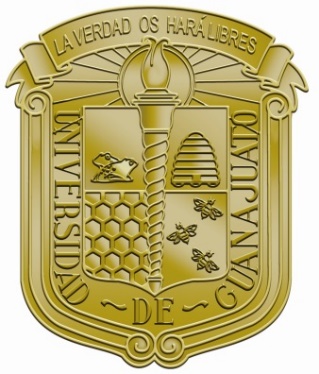 PROGRAMA EDUCATIVODE LICENCIATURA EN MATEMÁTICAS(Plan de estudios 2016)Rediseño curricular del plan de estudios de 1990Guanajuato Gto., 1 de diciembre de 2016DIRECTORIO UNIVERSIDAD DE GUANAJUATODR. LUIS FELIPE GUERRERO AGRIPINORector GeneralDR. HÉCTOR EFRAÍN RODRÍGUEZ DE LA ROSASecretario GeneralDR. RAÚL ARIAS LOVILLOSecretario AcadémicoMTRO. FRANCISCO JAVIER PÉREZ ARREDONDODirector de Asuntos AcadémicosDIRECTORIO CAMPUS GUANAJUATODRA. TERESITA DE JESÚS RENDÓN HUERTA BARRERARectora DRA. CLAUDIA GUTIÉRREZ PADILLASecretaria AcadémicaDIRECTORIO DIVISIÓN DE CIENCIAS NATURALES Y EXACTASDr. Agustín Ramón Uribe RamírezDirectorQFB. ALFONSO TRUJILLO VALDIVIASecretario AcadémicoCOMITÉ DE REDISEÑO CURRICULAR DE LA LICENCIATURA EN MATEMÁTICASDr. Fernando Núñez Medina, UGCoordinadorMC. Gabriel Alejandro Andreu de Riquer, UGDr. Octavio Arizmendi Echegaray, CIMATDr. Marco Aurelio Capistrán Ocampo, CIMATDr. Manuel Cruz López, UGDra. Claudia Elvira Esteves Jaramillo, UGDr. Arturo Hernández Aguirre, CIMATDr. Luis Hernández Lamoneda, CIMATDr. Herbert Kanarek Blando, UGDr. Miguel Ángel Moreles Vázquez, CIMATDr. Fausto Ongay Larios, CIMATDr. Juan Carlos Pardo Millán, CIMATDr. Martín Picón Núñez, UGDr. Alonso Ramírez Manzanares, CIMATDr. Arturo Ramírez Flores, CIMATDra. Claudia Estela Reynoso Alcántara, UGDr. José Elías Rodríguez Muñoz, UGDra. Nadia Romero, UGDr. Arno Siri-Jégousse, UNAM (colaborador)Dr. Carlos Valero Valdez, UGDr. Ricardo Francisco Vila Freyer, CIMATDra. Claudia Elvira Esteves Jaramillo, UGDr. Antonio Murillo Salas, UGDr. Ricardo Francisco Vila Freyer, CIMATComité Revisor CIMAT-DEMATFECHA DE APROBACIÓN POR EL H. CONSEJO DIVISIONAL DE ____________FECHA DE APROBACIÓN POR EL H. CONSEJO UNIVERSITARIO DE CAMPUS_____________PRESENTACIÓNAntecedentesEn 1980 inicia sus actividades el Centro de Investigación en Matemáticas, A.C. (CIMAT) que tiene entre sus objetivos fundamentales la formación de recursos humanos. El personal académico del CIMAT elaboró el primer plan de estudios para la Licenciatura en Matemáticas que se ofrecía conjuntamente con la Universidad de Guanajuato a través de un convenio de colaboración, Convenio UG-CIMAT 1983. En el primer convenio se establecía que la Universidad de Guanajuato aportaría el personal administrativo y que los profesores de la Licenciatura serían miembros del personal académico del CIMAT. Actualmente el Departamento de Matemáticas (DEMAT) de la División de Ciencias Naturales y Exactas (DCNE) de la Universidad de Guanajuato cuenta con 9 profesores de tiempo completo que imparten parte de los cursos de las dos licenciaturas que ofrece la DCNE en su Sede Valenciana, y el personal académico del CIMAT sigue dando parte importante de ellos.La Licenciatura en Matemáticas inició en 1983 y sus planes de estudio se han reestructurado dos veces, la primera en 1988 y la última en 1990 (véase anexos A1 y A2). El espíritu del plan de estudios original se conservó en las dos modificaciones, a saber, cualquier egresado tendrá una formación sólida en matemáticas básicas así como conocimientos mínimos de probabilidad y estadística, de computación y de una disciplina de directa aplicabilidad de las matemáticas (por ejemplo física, química, ingeniería, economía, entre otras); además, según sus intereses deberá tener conocimientos más profundos en alguna de las tres áreas: matemáticas puras, probabilidad y estadística o computación. Está formación les permitirá continuar con estudios de posgrado en su área de interés en cualquier universidad (nacional o extranjera) o incorporarse a la vida laboral. Por otra parte, se incluyen dos seminarios de tesis en los que el alumno podrá desarrollar su trabajo de titulación. El tiempo estimado para concluir la licenciatura es de 5 años con el trabajo de tesis incluido. El plan de estudios es y ha sido por créditos. En el plan de estudios original de 1983 se tenían que cubrir un mínimo de 352 créditos y había un esquema de seriación entre las materias. En el plan de estudios de 1988 se tenían que cubrir un mínimo de 354 créditos. Además, se tenía que aprobar un examen de inglés que mostrara su capacidad de entender conferencias de matemáticas y artículos de revistas de matemáticas. Seguía habiendo un esquema de seriación entre las materias. El plan de estudios vigente es el de 1990. La reforma de 1990 al plan de estudios eliminó totalmente las materias obligatorias y la seriación de las materias. Se recomienda fuertemente una serie de materias para cubrir cada área cuyo contenido es el material que debe de conocer todo egresado de la Licenciatura en Matemáticas, pero un alumno puede dejar de cursar alguna de esas materias, previo acuerdo con un comité académico que avale que el alumno domina el material que se enseña en ella. Esto hizo que este plan de estudios fuera lo bastante flexible para que los alumnos que mostraban la madurez suficiente pudieran cursarlo en la secuencia y nivel adecuados a sus circunstancias particulares.El plan de estudios en vigor de la Licenciatura en Matemáticas ofrecida por la DCNE de la Universidad de Guanajuato tiene una gran flexibilidad que permite adecuarla a la evolución del conocimiento y a las necesidades del momento para ofrecer a los alumnos una educación que les permite acceder a estudios de posgrado en cualquier universidad o incorporarse a la vida laboral. En particular, la modalidad de inscripción permite a los alumnos darse de alta en las materias que ellos deseen, siempre y cuando tengan el visto bueno de su tutor académico. Por otra parte, por la falta de seriación y de obligatoriedad de las materias se requiere de una buena asesoría por parte de los profesores/tutores. Rediseño curricularPara continuar con los éxitos del plan de estudios de 1990 de la Licenciatura en Matemáticas, la División de Ciencias Naturales y Exactas de la Universidad de Guanajuato se dio a la tarea de realizar un rediseño curricular de tal Programa. La propuesta de rediseño curricular del plan de estudios de la Licenciatura en Matemáticas que contiene el presente documento se realizó a partir del plan de estudios vigente de 1990, autorizado por el H. Consejo Universitario en su Sesión Ordinaria del 27 de julio de 1990, y considera, atendiendo al Modelo Educativo de la Universidad de Guanajuato (MEUG) (Véase anexo A7), entre otros puntos relevantes, los siguientes elementos:Preservar la flexibilidad del programa de 1990 e implementar la obligatoriedad de algunas Unidades de Aprendizaje.Lograr la formación integral del estudiante en espacios alternativos a las aulas.Implementar un sistema de créditos centrado en el trabajo del estudiante que valora no sólo las actividades orientadas a su desarrollo cognitivo, sino todas aquellas actividades que fortalecen su formación integral, además de facilitar el desarrollo de actividades interculturales y de movilidad.Este trabajo de rediseño curricular fue realizado por profesores del Departamento de Matemáticas de la División de Ciencias Naturales y Exactas del Campus Guanajuato de la Universidad de Guanajuato en colaboración con profesores del Centro de Investigación en Matemáticas A.C.FASE I. FUNDAMENTACIÓNPlan de Desarrollo Institucional 2012-2020 de la Universidad de Guanajuato (PLADI)El rediseño del plan de estudios de la Licenciatura en Matemáticas retoma los criterios esenciales que exige el PLADI, que hacen referencia a una educación de calidad, pertinencia, equidad e integralidad, centrado en el aprendizaje de los estudiantes, que incluye competencias genéricas, específicas y trasversales, apoyadas con las tecnologías de la información y comunicación (TIC), con un currículo flexible e innovador, acorde con los avances del conocimiento, el desarrollo económico y necesidades sociales, el cuidado del medio ambiente, la sustentabilidad de la región, del país y el emprendimiento. El programa académico pretende reconocimiento evaluado por parámetros nacionales en primer término, y en segundo, que la calidad se compare con las mejores Instituciones de Educación Superior (IES) del mundo.El rediseño curricular cumple con las disposiciones del PLADI, que hacen referencia al desarrollo sólido de las competencias propias de la profesión que permiten al estudiante desarrollar la capacidad de adaptación a una gran variedad de situaciones y contextos con un sentido de responsabilidad y toma de decisiones de forma autónoma para resolver problemas, formular y desarrollar proyectos y trabajar en equipo. Las competencias genéricas y específicas atienden al perfil de egreso; su eje principal es la red de Unidades de Aprendizaje que conforman el plan de estudios; cada Unidad de Aprendizaje garantiza resultados (habilidades, actitudes y conocimientos teórico-prácticos) a partir de lo que pueden hacer con aquello que saben. El plan de estudios ofrece innovación y está referido a la conformación de escenarios de aprendizaje que aseguren una formación interdisciplinaria que implica establecer redes o puentes entre las disciplinas, ya que movilizan los conocimientos entre éstas y responden de forma óptima al desarrollo integral de las competencias profesionales. Las estrategias didácticas recomendadas son el aprendizaje basado en problemas, el aprendizaje orientado a proyectos, el aprendizaje basado en casos de estudio, entre otros.   Plan de Desarrollo del Campus Guanajuato 2010-2020 (PLADECG)El Plan de Desarrollo del Campus Guanajuato señala seis estrategias de desarrollo a alcanzar para el año 2020, mismas que, como ya ha sido mencionado previamente, se desprenden directamente del PLADI 2010-2020. Estas estrategias son:Ampliación y diversificación de la oferta educativa.Desarrollo del personal académico.Desarrollo integral del alumno.Mejora de la calidad en las funciones sustantivas.Fortalecimiento de la identidad Universitaria.Impulso a la gestión.Es por lo anterior que se hace indispensable el adecuar el Programa al Modelo Educativo planteado por el PLADI para con ello centrar el aprendizaje en el estudiante, así como llevar a la Universidad de Guanajuato a través de sus Campus a cumplir con la meta planteada a 2020 en donde dice que “la Universidad es reconocida por la comunidad académica internacional como una de las 100 mejores instituciones en el mundo”.Dentro de la estrategia número 4 del PLADECG, “Mejora de la calidad de las funciones sustantivas”, el Campus Guanajuato desglosa una lista de objetivos para alcanzar la meta planteada. Dentro de estos objetivos, los cuales están relacionados con la aplicación y operatividad del modelo educativo, destacan 2, mismos que sirven como impulso a la presente propuesta de adecuación de este programa educativo.Propiciar el dominio y aplicación del modelo educativo centrado en el aprendizaje de los estudiantes.Desarrollar programas transversales (investigación, difusión de conocimiento y de formación de nuevos científicos y de profesionistas altamente calificados) con colaboración interinstitucional, nacional e internacional, en los que participen líderes disciplinares nacionales y extranjeros.La Licenciatura en Matemáticas contribuye, mediante el plan de estudios propuesto, al desarrollo integral del alumno ya que propone Unidades de Aprendizaje y actividades formativas para este propósito, además de colaboración interinstitucional por medio del convenio UG-CIMAT 2003 con el CIMAT (véase anexo A9). Por lo tanto, contribuye con el PLADI (2012-2020) y PLADEG (2010-2020).Plan de Desarrollo de la División de Ciencias Naturales y ExactasEl Plan de Desarrollo 2011-2020 de la DCNE (véase el anexo A3) orienta el rumbo para la obtención de resultados sólidos que permitan afianzar la calidad académica de los programas educativos consolidando la competitividad de nuestra planta docente y de investigación. Lo anterior será posible gracias al establecimiento de políticas, estrategias, objetivos y metas con apego al Plan de Desarrollo Institucional, PLADI 2010-2020 y al Plan de Desarrollo del Campus Guanajuato, PLADECG 2010-2020. Este último se basa en tres líneas de focalización:1. Egresados: como agentes de cambio por su sólida formación integral.2. Innovación, investigación y desarrollo tecnológico: por su alto impacto en la sustentabilidad.3. Identidad con la sociedad: por su impacto en el fortalecimiento de los entornos culturales.El Plan de Desarrollo Divisional 2011-2020 es la guía que permitirá organizar la creatividad, talento y vocación de sus profesores para cumplir con tres objetivos principales: desarrollar su oferta educativa con pertinencia y calidad, ampliar su infraestructura física y humana y favorecer el desarrollo de su personal académico y administrativo.El programa de Licenciatura en Matemáticas contribuye a la pertinencia de la oferta educativa ya que mediante su evaluación y rediseño periódicos garantiza la formación integral de sus egresados, respondiendo a las necesidades del entorno. Congruencia del Programa Educativo con la Planeación EducativaNormatividad NacionalDe la Constitución Política de los Estados Unidos Mexicanos (Reformas publicadas en el Diario Oficial de la Federación el 26-02-2013 y 30-11-2012).El Artículo 3° de la Constitución Política de los Estados Unidos Mexicanos constituye un referente obligado para la fundamentación de cualquier PE, debido a que en él se establece que “todo individuo tiene derecho a recibir educación” y que esta “educación que imparta el Estado tenderá a desarrollar armónicamente, todas las facultades del ser humano y fomentará en él, a la vez, el amor a la Patria, el respeto a los derechos humanos y la conciencia de la solidaridad internacional, en la independencia y en la justicia”.	De acuerdo con el reciente Decreto Presidencial que reforma este artículo, se adiciona un párrafo tercero que dice a la letra:	El Estado garantizará la calidad en la educación obligatoria de manera que los materiales y métodos educativos, la organización escolar, la infraestructura educativa y la idoneidad de los docentes y los directivos garanticen el máximo logro de aprendizaje de los educandos.En las ocho fracciones que integran este artículo, se ponen de manifiesto las características de dicha educación, en cuanto a que:I.	[…] será laica y, por tanto, se mantendrá por completo ajena a cualquier doctrina religiosa;II.	El criterio que orientará a esa educación se basará en los resultados del progreso científico, luchará contra a ignorancia y sus efectos, las servidumbres, los fanatismos y los prejuicios.Además:a)	Será democrático, considerando a la democracia […] como un sistema de vida fundado en el constante mejoramiento económico, social y cultural del pueblo;b)	Será nacional, en cuanto –sin hostilidades ni exclusivismos- atenderá a la comprensión de nuestros problemas, al aprovechamiento de nuestros recursos, a la defensa de nuestra independencia política, al aseguramiento de nuestra independencia económica y a la continuidad y acrecentamiento de nuestra cultura; c)	Contribuirá a la mejor convivencia humana, a fin de fortalecer el aprecio y respeto por la diversidad cultural, la dignidad de la persona, la integridad de la familia, la convicción del interés general de la sociedad, los ideales de fraternidad e igualdad de derechos de todos, evitando los privilegios de razas, de religión, de grupos, de sexos o de individuos, yd)	Será de calidad, con base en el mejoramiento constante y el máximo logro académico de los educandos; [adicionado en Reforma del 26-02-2013]III.	 […]IV.	Toda la educación que el Estado imparta será gratuita;V.	[…] el Estado promoverá y atenderá todos los tipos y modalidades educativos –incluyendo la educación inicial y a la educación superior- necesarios para el desarrollo de la nación, apoyará la investigación científica y tecnológica, y alentará el fortalecimiento y difusión de nuestra cultura.VI.	[…]VII.	 Las universidades y las demás instituciones de educación superior a las que la ley otorgue autonomía, tendrán la facultad y la responsabilidad de gobernarse a sí mismas; realizarán sus fines de educar, investigar y difundir la cultura de acuerdo con los principios de este artículo, respetando la libertad de cátedra e investigación y de libre examen y discusión de las ideas; determinarán sus planes y programas; fijarán los términos de ingreso, promoción y permanencia de su personal académico; y administrarán su patrimonio. Las relaciones laborales, tanto del personal académico como del administrativo, se normarán por el apartado A del artículo 123 de esta Constitución, en los términos y con las modalidades que establezca la Ley Federal del Trabajo conforme a las características propias de un trabajo especial, de manera que concuerden con la autonomía, la libertad de cátedra e investigación y los fines de las instituciones a que esta fracción se refiere;VIII.	El Congreso de la Unión, con el fin de unificar y coordinar la educación en toda la República, expedirá las leyes necesarias, destinadas a distribuir la función social educativa entre la Federación, los Estados y los Municipios, a fijar las aportaciones económicas correspondientes a ese servicio público y a señalar las sanciones aplicables a los funcionarios que no cumplan o no hagan cumplir las disposiciones relativas, lo mismo que a todos aquellos que las infrinjan, yIX.	Para garantizar la prestación de servicios educativos de calidad, se crea el Sistema Nacional de Evaluación Educativa. La coordinación de dicho sistema estará a cargo del Instituto Nacional para la Evaluación de la Educación. El Instituto Nacional para la Evaluación de la Educación será un organismo público autónomo con personalidad jurídica y patrimonio propio. Corresponderá al Instituto evaluar la calidad, el desempeño y resultados del sistema educativo nacional en la educación preescolar, primaria, secundaria y media superior. Para ello deberá:a)	Diseñar y realizar las mediciones que correspondan a componentes, procesos o resultados del sistema;b)	Expedir los lineamientos a los que se sujetarán las autoridades educativas federal y locales para llevar a cabo las funciones de evaluación que les corresponden, yc)	Generar y difundir información y, con base en ésta, emitir directrices que sean relevantes para contribuir a las decisiones tendientes a mejorar la calidad de la educación y su equidad, como factor esencial en la búsqueda de la igualdad social.La Junta de Gobierno será el órgano de dirección del Instituto y estará compuesta por cinco integrantes. El Ejecutivo Federal someterá una terna a consideración de la Cámara de Senadores, la cual, con previa comparecencia de las personas propuestas, designará al integrante que debe cubrir la vacante. […]La ley establecerá las reglas para la organización y funcionamiento del Instituto, el cual regirá sus actividades con apego a los principios de independencia, transparencia, objetividad, pertinencia, diversidad e inclusión.La ley establecerá los mecanismos y acciones necesarios que permitan al Instituto y a las autoridades educativas federal y locales una eficaz colaboración y coordinación para el mejor cumplimiento de sus respectivas funciones.Artículo 4º. El varón y la mujer son iguales ante la ley. Esta protegerá la organización y el desarrollo de la familia.[…]Toda persona tiene derecho a la alimentación nutritiva, suficiente y de calidad. El Estado lo garantizará.Toda persona tiene derecho a la protección de la salud […]Toda persona tiene derecho a un medio ambiente sano para su desarrollo y bienestar. El Estado garantizará el respeto a este derecho. El daño y deterioro ambiental generará responsabilidad para quien lo provoque en términos de lo dispuesto por la ley. Toda persona tiene derecho al acceso, disposición y saneamiento del agua para consumo personal y doméstico en forma suficiente, salubre, aceptable y asequible. [La ley definirá lo conducente para su uso equitativo y sustentable], estableciendo la participación de la Federación, las entidades federativas y los municipios, así como la participación de la ciudadanía para la consecución de dichos fines.Toda familia tiene derecho a disfrutar de vivienda digna y decorosa […]En todas las decisiones y actuaciones del Estado se velará y cumplirá con el principio de interés superior de la niñez, garantizando de manera plena sus derechos. Los niños y las niñas tienen derecho a la satisfacción de sus necesidades de alimentación, salud, educación y sano esparcimiento para su desarrollo integral. Este principio deberá guiar el diseño, ejecución, seguimiento y evaluación de las políticas públicas dirigidas a la niñez.[…]Toda persona tiene derecho al acceso a la cultura y al disfrute de los bienes y servicios que presta el Estado en la materia, así como el ejercicio de sus derechos culturales. El Estado promoverá los medios para la difusión y desarrollo de la cultura, atendiendo a la diversidad cultural en todas sus manifestaciones y expresiones con pleno respeto a la libertad creativa. La ley establecerá los mecanismos para el acceso y participación a cualquier manifestación cultural.Toda persona tiene derecho a la cultura física y a la práctica del deporte. Corresponde al Estado su promoción, fomento y estímulo conforme a las leyes en la materia.Artículo 5º. A ninguna persona podrá impedirse que se dedique a la profesión, industria, comercio o trabajo que le acomode, siendo lícitos. El ejercicio de esta libertad sólo podrá vedarse por determinación judicial, cuando se ataquen los derechos de tercero, o por resolución gubernativa […] cuando se ofendan los derechos de la sociedad. Nadie puede ser privado del producto de su trabajo, sino por resolución judicial.La Ley determinará en cada Estado, cuáles son las profesiones que necesitan título para su ejercicio, las condiciones que deban llenarse para obtenerlo y las autoridades que han de expedirlo.[…]Los servicios profesionales de índole social serán obligatorios y retribuidos en los términos de la ley y con las excepciones que ésta señale.[…]Artículo 6º. La manifestación de las ideas no será objeto de ninguna inquisición judicial o administrativa, sino en el caso de que ataque a la moral, los derechos de tercero, provoque algún delito, o perturbe el orden público; el derecho de réplica será ejercido en los términos dispuestos por la ley. El derecho a la información será garantizado por el Estado.Para el ejercicio del derecho de acceso a la información, la Federación, los Estados y el Distrito Federal, en el ámbito de sus respectivas competencias, se regirán por los siguientes principios y bases:I.	Toda la información en posesión de cualquier autoridad, entidad, órgano y organismo federal, estatal y municipal, es pública y sólo podrá ser reservada temporalmente por razones de interés público en los términos que fijen las leyes. En la interpretación de este derecho deberá prevalecer el principio de máxima publicidad.II.	[…]III.	Toda persona, sin necesidad de acreditar interés alguno o justificar su utilización, tendrá acceso gratuito a la información pública, […]IV.	Se establecerán mecanismos de acceso a la información y procedimientos de revisión expeditos. […]V.	Los sujetos obligados deberán preservar sus documentos en archivos administrativos actualizados y publicarán a través de los medios electrónicos disponibles, la información completa y actualizada sobre sus indicadores de gestión y el ejercicio de los recursos públicos.VI.	[…]VII.	 La inobservancia a las disposiciones en materia de acceso a la información pública será sancionada en los términos que dispongan las leyes.Artículo 7º. Es inviolable la libertad de escribir y publicar escritos sobre cualquier materia. […]LEY GENERAL DE EDUCACIÓNNueva Ley publicada en el Diario Oficial de la Federación el 13 de julio de 1993.TEXTO VIGENTE. Última Reforma publicada DOF 09-04-2012.Artículo 1º.- Esta Ley regula la educación que imparten el Estado –Federación, entidades federativas y municipios-, sus organismos descentralizados y los particulares con autorización o con reconocimiento de validez oficial de estudios. Es de observancia general en toda la República y las disposiciones que contiene son de orden público e interés social.La función social educativa de las universidades y demás instituciones de educación superior a que se refiere la fracción VII del artículo 3º de la Constitución Política de los Estados Unidos Mexicanos, se regulará por las leyes que rigen a dichas instituciones.Artículo 2º.- Todo individuo tiene derecho a recibir educación y, por lo tanto, todos los habitantes del país tienen las mismas oportunidades de acceso al sistema educativo nacional, con sólo satisfacer los requisitos que establezcan las disposiciones generales aplicables.La educación es medio fundamental para adquirir, transmitir y acrecentar la cultura; es proceso permanente que contribuye al desarrollo del individuo y a la transformación de la sociedad, y es factor determinante para la adquisición de conocimientos y para formar a mujeres y a hombres, de manera que tengan sentido de solidaridad social.En el proceso educativo deberá asegurarse la participación activa del educando, estimulando su iniciativa y su sentido de responsabilidad social, para alcanzar los fines a que se refiere el artículo 7º.[…]Artículo 7º.- La educación que impartan el Estado, sus organismos descentralizados y los particulares con autorización o con reconocimiento de validez oficial de estudios tendrá, además de los fines establecidos en el segundo párrafo del artículo 3º de la Constitución Política de los Estados Unidos Mexicanos, los siguientes:I.- Contribuir al desarrollo integral del individuo, para que ejerza plena y responsablemente sus capacidades humanas;II.- Favorecer el desarrollo de facultades para adquirir conocimientos, así como la capacidad de observación, análisis y reflexión críticos;III.- Fortalecer la conciencia de la nacionalidad y de la soberanía, el aprecio por la historia, los símbolos patrios y las instituciones nacionales, así como la valoración de las tradiciones y particularidades culturales de las diversas regiones del país;IV.- Promover mediante la enseñanza el conocimiento de la pluralidad lingüística de la Nación y el respeto a los derechos lingüísticos de los pueblos indígenas.[…]V.- Infundir el conocimiento y la práctica de la democracia como la forma de gobierno y convivencia que permite a todos participar en la toma de decisiones al mejoramiento de la sociedad;VI.- Promover el valor de la justicia, de la observancia de la Ley y de la igualdad de los individuos ante ésta, propiciar la cultura de la legalidad, de la paz y la no violencia en cualquier tipo de sus manifestaciones, así como el conocimiento de los Derechos Humanos y el respeto a los mismos;VII.- Fomentar actitudes que estimulen la investigación y la innovación científicas y tecnológicas;VIII.- Impulsar la creación artística y propiciar la adquisición, el enriquecimiento y la difusión de los bienes y valores dela cultura universal, en especial de aquéllos que constituyen el patrimonio cultural de la Nación;IX.- Fomentar la educación en materia de nutrición y estimular la educación física y la práctica del deporte;X.- Desarrollar actitudes solidarias en los individuos y crear conciencia sobre la preservación de la salud, el ejercicio responsable de la sexualidad, la planeación familiar y la paternidad responsable, sin menoscabo de la libertad y del respeto absoluto a la dignidad humana, así como propiciar el rechazo a los vicios y adicciones, fomentando el conocimiento de sus causas, riesgos y consecuencias;XI.- Inculcar los conceptos y principios fundamentales de la ciencia ambiental, el desarrollo sustentable, la prevención del cambio climático, así como de la valoración de la protección y conservación del medio ambiente como elementos esenciales para el desenvolvimiento armónico e integral del individuo y la sociedad. También se proporcionarán los elementos básicos de protección civil, mitigación y adaptación ante los efectos que representa el cambio climático y otros fenómenos naturales;XII.- Fomentar actitudes solidarias y positivas hacia el trabajo, el ahorro y el bienestar general.XIII.- Fomentar los valores y principios del cooperativismo.XIV.- Fomentar la cultura de la transparencia y la rendición de cuentas, así como el conocimiento en los educandos de su derecho al acceso a la información pública gubernamental y de las mejores prácticas para ejercerlo.XIV Bis. - Promover y fomentar la lectura y el libro.XV.- Difundir los derechos y deberes de niños, niñas y adolescentes y las formas de protección con que cuentan para ejercitarlos.XVI.- Realizar acciones educativas y preventivas a fin de evitar que se cometan ilícitos en contra de menores de dieciocho años de edad o de personas que no tengan la capacidad de comprender el significado del hecho o para resistirlo.[…]Artículo 10.- La educación que impartan el Estado, sus organismos descentralizados y los particulares con autorización o con reconocimiento de validez oficial de estudios, es un servicio público.Constituyen el sistema educativo nacional:I.- Los educandos y educadores;II.- Las autoridades educativas;III.- El Consejo nacional Técnico de la Educación y los correspondientes en las entidades federativas;IV.- Los planes, programas, métodos y materiales educativos;V.- Las instituciones educativas del estado y de sus organismos descentralizados;VI.- Las instituciones de los particulares, con autorización o con reconocimiento de validez oficial de estudios, yVII.- Las instituciones de educación superior a las que la ley otorga autonomía.Las instituciones del sistema educativo nacional impartirán educación de manera que permita al educando incorporarse a la sociedad y, en su oportunidad, desarrollar una actividad productiva y que permita, asimismo, al trabajador estudiar.LA EDUCACIÓN SUPERIOR EN EL SIGLO XXI. LÍNEAS ESTRATÉGICAS DE DESARROLLO. México: ANUIES. ANUIES (2000)En este documento elaborado por la Asociación Nacional de Universidades e Instituciones de Educación Superior (ANUIES), se parte de un diagnóstico (en los dos primeros capítulos) en torno a la situación de la sociedad mexicana a finales del siglo XX, para contextualizar a la educación superior (incluye aspectos demográficos, económicos, políticos, sociales, de urbanización; así como las tendencias y los escenarios que pueden preverse en relación con estos aspectos); y a la ubicación del Sistema de Educación Superior (SES) del País, dentro de un marco de referencia internacional y de su integración al Sistema Educativo Nacional.Es importante destacar la Visión del Sistema de Educación Superior (SES) al 2020, sustentada en ocho postulados de índole valoral, derivados del diagnóstico previamente realizado y del marco normativo que orienta la educación superior mexicana.VISIÓN DEL SES AL AÑO 2020Las Instituciones de Educación Superior (IES) de México integran un vigoroso Sistema de Educación Superior, que forma profesionales e investigadores de alto nivel, genera y aplica conocimientos, extiende y preserva la cultura, haciéndolo con calidad, pertinencia, equidad y cantidad equiparables con los estándares internacionales, gracias a lo cual el SES contribuye de manera fundamental a que los mexicanos disfruten de paz y prosperidad en un marco de libertad, democracia, justicia y solidaridad. En particular, en el año 2020:El conjunto de IES se ha transformado en un gran sistema en el cual cada una individualmente, y el SES como tal, se caracterizan por la interacción que mantienen entre sí y por su apertura al entorno estatal, regional, nacional e internacional.México cuenta con un SES de mayores dimensiones y cobertura, diversificado, integrado y de alta calidad.Las IES desarrollan sus actividades de docencia, según el perfil y la misión de cada una y utilizan modelos innovadores de aprendizaje y enseñanza que les permiten alcanzar altos grados de calidad académica y pertinencia social.Las IES centran su atención en la formación de sus estudiantes y cuentan con programas integrales que se ocupan del alumno desde antes de su ingreso hasta después de su egreso y buscan asegurar su permanencia y desempeño, así como su desarrollo pleno.Las IES cuya misión incluye la realización de actividades de generación y aplicación del conocimiento las cumplen con gran calidad y pertinencia para el desarrollo del país y los campos científicos.Las IES contribuyen a la preservación y la difusión de la cultura regional y nacional, en el contexto de la cultura universal, y realizan sus funciones en estrecha vinculación con los diversos sectores de la sociedad.Las IES cuentan con los recursos humanos necesarios para realizar sus funciones con calidad.Las IES del SES cuentan con recursos materiales y económicos en la cantidad y con la calidad, la seguridad y la oportunidad necesarias para el desarrollo eficiente de sus funciones.Las IES cuentan con estructuras organizacionales, normas y sistemas de gobierno que favorecen un funcionamiento eficiente, congruente con su naturaleza y misión.Gracias a relaciones adecuadas con el sistema político en el contexto de una sociedad democrática, el SES cuenta con un marco normativo acorde con su naturaleza, que ofrece a las IES seguridad jurídica y estabilidad para el desarrollo de sus funciones.Se ha consolidado un sistema nacional de planeación y de evaluación, acreditación y aseguramiento de la calidad de la educación superior.POSTULADOS ORIENTADORES DEL SESCalidad e innovación. Referentes fundamentales en todos los programas de desarrollo y en todas las acciones que se lleven a cabo en el SES.Congruencia con su naturaleza académica. El valor de lo académico, de la búsqueda de la verdad, se expresa en los tradicionales principios universitarios de pluralismo y libertad de cátedra e investigación. Pertinencia en relación con las necesidades del país. La docencia, la investigación y la difusión deberán planearse y llevarse a cabo, buscando atender la problemática del entorno de cada IES y las necesidades sociales, a las que se debe.Equidad. Trabajar en función de ir disminuyendo las brechas de desigualdad que existen en cuanto a las condiciones que distinguen a unas IES, dependencias o programas con respecto a otros, y a ciertas personas, en particular alumnos, con respecto a otros. Deberá aumentarse la cobertura, manejando, cuando sea necesario, procedimientos de selección basados en los méritos de los aspirantes y respetando el principio de igualdad de oportunidades.Humanismo. Las IES deberán caracterizarse por un claro compromiso con los valores que la sociedad mexicana comparte y su marco jurídico establece... Los conceptos de paz, libertad, democracia, justicia, igualdad, derechos humanos y solidaridad precisarán el contenido de la noción de humanismo... la función educativa de las IES se orientará a la formación integral de ciudadanos pensantes, participativos y solidarios. Compromiso con la construcción de una sociedad mejor. El quehacer de las IES deberá tener como una orientación fundamental la de contribuir a que México llegue a ser una sociedad más acorde con los valores planteados en el postulado anterior.Autonomía responsable. El funcionamiento de las IES, la organización de sus actividades y, en general, la toma de decisiones debe hacerse mediante mecanismos establecidos y operados internamente y, en particular, por sus cuerpos académicos, sin interferencia de intereses externos. Sin embargo, la apertura a mecanismos rigurosos y objetivos de evaluación externa es un elemento básico de esta dimensión.Estructuras de gobierno y operación ejemplares. Dada su complejidad, las IES deben dotarse de estructuras de gobierno que complementen armoniosamente autoridad y responsabilidad; delegación de autoridad y corresponsabilidad; decisiones técnicas y políticas; instancias académicas y laborales Las nociones de gobierno colegiado y participación son fundamentales, entendidas en el contexto de una institución académica. La autoridad se ejercerá con espíritu de servicio, buscando que prevalezcan los valores académicos y el compromiso con el cumplimiento de los propósitos institucionales, al tiempo que se respeten los derechos de las personas y se mantenga un clima de laboriosidad y cordialidad.PROPUESTAS PARA EL DESARROLLO DE LA EDUCACIÓN SUPERIOR. HACIA UNA TRANSFORMACIÓN DEL SES.La ANUIES presentó una propuesta concreta a fin de orientar el desarrollo de la educación superior del país, buscando una transformación del SES con la profundidad que los desafíos del entorno del nuevo siglo parecen exigir. Entre los principales desafíos que se considera debe enfrentar la educación superior mexicana se encuentran: constituirse en la puerta de acceso a la sociedad del conocimiento; atender con calidad a una población estudiantil en constante crecimiento, como resultado de la dinámica demográfica del país y la expansión de la matrícula de los niveles básico y medio superior; y ofrecer servicios educativos de gran calidad que proporcionen a los estudiantes una formación que integre elementos humanistas y culturales con una sólida capacitación técnica y científica. Para hacer frente a tales desafíos, el SES deberá asumir con responsabilidad la tarea de transformarse profundamente y dejar de ser principalmente conservador y cerrado, para convertirse en un sistema abierto, altamente innovador y dinámico, que responda a las nuevas formas de organización y trabajo, así como a los cambios del entorno científico, tecnológico, económico y social. Las instituciones que lo integran se orientarán hacia el conjunto del sistema y desarrollarán amplios programas de colaboración entre sí... La noción de redes de instituciones, como elemento característico de un sistema abierto, en contraposición a la de IES que funcionan de manera aislada, constituye una idea clave en la propuesta.Esta transformación profunda del SES es una tarea de gran complejidad, que supone la concertación de un gran número de esfuerzos individuales y colectivos, internos y externos. Es claro que no hay un camino único para ello; por el contrario, puede asegurarse de antemano que las vías de la transformación serán tan diversas como las IES del sistema y sus dependencias y programas. Hay acciones que tienen un peso específico mayor y pueden jugar un papel estratégico en un proceso de transformación: si se logra identificarlas y reforzarlas es probable que sirvan como catalizadores, haciendo que se desencadenen otros procesos que promuevan el cambio en cierta dirección; si se les ignora pueden jugar un rol contrario, frenando los esfuerzos de cambio.La propuesta, que se presenta como ambiciosa y realista, integral y gradual, comprende 14 programas de acción agrupados en tres niveles, referidos a las mismas instituciones, al SES como conjunto, y al Estado mexicano:EL NIVEL DE LAS IES: el SES de México se transformará en la medida en que cada una de las instituciones que lo conforman y sus dependencias académicas lo haga y, en el interior de cada una, en la medida en que los profesores, alumnos, autoridades y trabajadores lo consigan.EL NIVEL DEL SISTEMA MISMO: cada IES es el lugar clave de los cambios, pero cada una tendrá más dificultad para superar sus debilidades y lograr la transformación deseada si trabaja de manera aislada; si trabaja en forma de red con otras instituciones, en cambio, su transformación y la del sistema serán más factibles.EL NIVEL CORRESPONDIENTE AL ESTADO: federación, entidades e incluso municipios. Si bien es claro que el peso principal del esfuerzo no puede recaer en nadie más que en las propias IES y sus integrantes, también lo es que el marco jurídico, el económico y el de las políticas públicas pueden ser favorables o desfavorables para sus esfuerzos en un grado tan importante que puede ser decisivo para el éxito o el fracaso de los esfuerzos de transformación.Los programas del primer bloque, cuya elaboración y realización corresponde a las IES, hacen hincapié en que las más de mil instituciones que constituyen el SES son muy diferentes y no puede ni debe esperarse que sus misiones coincidan. Sin embargo, la calidad del conjunto del sistema implica que cada una de las IES que lo integran sea también de calidad, con la precisión inmediata de que esta noción debe aplicarse de manera análoga, en función de la misión y las características propias de cada institución. La tipología de la ANUIES permite distinguir a las diversas IES que conforman el SES según las funciones que contemplan en su misión y los niveles de estudios que ofrecen. Otra tipología es la utilizada por el Programa para el Mejoramiento del Profesorado (PROMEP), que agrupa los programas docentes que ofrecen las IES en Científico-Prácticos, Prácticos con Formación Individualizada, Prácticos, Básicos e Intermedios.Las dos tipologías permiten clasificar todos los programas y todas las IES del país. La amplitud y variedad de las necesidades de México son tales que ningún tipo, por sí solo, podría enfrentarlas; por el contrario, se necesita el concurso de todos los tipos de IES, y todas pueden contribuir significativamente a la solución de los problemas nacionales, si cada una define con claridad su propio perfil, en función de sus circunstancias internas y externas, establece una misión coherente con ese perfil y la cumple adecuadamente.Misión del SES, objetivo y estrategias generales. Al comenzar el año 2000, y considerando: los retos que plantearán al SES tanto el desarrollo previsible y deseable de la sociedad mexicana en las primeras décadas del siglo XXI, en lo demográfico, lo económico, lo político y lo social, en el contexto mundial, como el desarrollo de los niveles anteriores del sistema educativo mexicano; la situación del propio Sistema de Educación Superior nacional prevaleciente en la actualidad, así como los futuros escenarios posibles del SES; la visión del futuro del SES que se considera deseable para el año 2020, a partir de postulados orientadores basados en los valores tradicionalesde la educación superior mexicana vistos en la perspectiva del futuro, las IES agrupadas en la ANUIES adoptan, como definición de la tarea que deben realizar, el siguiente enunciado que sintetiza la misión del SES:"En el horizonte de las dos primeras décadas del siglo XXI, la misión del SES es la de lograr el mejoramiento del conjunto y de cada una de sus instituciones, gracias al compromiso de sus miembros en procesos rigurosos y permanentes de evaluación y aseguramiento de la calidad."El mejoramiento del SES consistirá pues en su transformación en un gran conjunto de carácter abierto, compuesto por 32 sistemas estatales bien integrados al interior de cada uno y entre sí, en los cuales numerosas IES de diverso tipo y excelente calidad, cada una según su propia misión, llevarán a cabo las funciones de docencia en diversos niveles, generación y aplicación del conocimiento, preservación y difusión de la cultura y servicio a la sociedad con altos niveles de calidad, incluyendo:•	Alto grado de pertinencia, en función de las necesidades del entorno;•	Mayor cobertura, como proporción de la demanda atendida;•	Mejor eficiencia, como proporción del egreso con respecto al ingreso;•	Elevados niveles de rendimiento académico; y•	Una cuidadosa atención a la equidad, para ofrecer apoyos especiales a quienes más lo necesiten y merezcan.Para cumplir con esta misión, las diversas instancias que tienen que ver con el SES deberán desarrollar múltiples acciones que, para tener el resultado esperado, deberán estructurarse de manera muy efectiva, en un conjunto de programas sin perder de vista el horizonte del 2020, los programas se manejarán en la perspectiva del año 2006 como tarea para una primera etapa en el proceso de largo plazo, se propone para el conjunto de programas el siguiente objetivo general:Promover el mejoramiento de los niveles de desempeño, la pertinencia, la cobertura, la eficiencia y la equidad con que realizan sus funciones las IES mexicanas, impulsando el crecimiento y/o la consolidación cualitativa de cada una de ellas, de los 32 Sistemas Estatales de Educación Superior y del conjunto del SES.Se manejarán las siguientes estrategias generales: adaptación a las condiciones particulares de cada IES; visión estratégica; articulación de programas institucionales, estatales y nacionales; identificación del papel de las instancias participantes; bolsas de recursos para proyectos especiales; actualización y flexibilidad.Normatividad EstatalLEY DE EDUCACIÓN PARA EL ESTADO DE GUANAJUATOLey publicada en el Periódico Oficial 160 Segunda Parte del 7 de octubre de 2011. Fe de Erratas en el Periódico Oficial 172 Segunda Parte del 28 de octubre de 2011.DECRETO NÚMERO 188Capítulo IDisposiciones preliminaresOBJETO DE LA LEYArtículo 1. Las disposiciones de esta Ley son de orden público y tienen por objeto regular la educación que imparten el Estado y los municipios de Guanajuato, así como los organismos descentralizado del sector educativo, universidades autónomas por Ley y los particulares con autorización o reconocimiento de validez oficial de estudios, de conformidad con lo establecido por el artículo 3o. de la Constitución Política de los Estados Unidos Mexicanos, la Ley General de Educación y demás disposiciones normativas.DEFINICIÓN DE EDUCACIÓNArtículo 2. La educación es el medio fundamental para adquirir, transmitir y acrecentar la cultura primordialmente a través de la formación cívica y ética; es proceso permanente que contribuye al desarrollo del individuo y a la transformación de la sociedad, constituyendo un factor determinante para la adquisición de conocimientos y que desarrolla en hombres y mujeres, su sentido de solidaridad social.FOMENTO Y FORMACIÓN EN VALORES UNIVERSALES Artículo 3. La formación en valores universales permitirá a los habitantes del Estado de Guanajuato, su formación integral y el fortalecimiento del desarrollo de la entidad y de la Nación.La Secretaría de Educación de Guanajuato fomentará, conforme a los programas autorizados por la Secretaría de Educación Pública, los valores universales que permitan el adecuado desarrollo del educando. Asimismo, implementará los mecanismos para la formación en dichos valores que fortalezcan el adecuado desarrollo de la comunidad educativa.EQUIDAD, ACCESO Y PERMANENCIA EDUCATIVAArtículo 11. Las autoridades educativas establecerán las condiciones que permitan a cada individuo el goce y ejercicio pleno del derecho a la educación, a una mayor equidad educativa, así como el logro de la efectiva igualdad en oportunidades de acceso, permanencia en los servicios educativos, y además la culminación de la escolaridad.FINES DE LA EDUCACIÓNArtículo 12. La educación que se imparta en la entidad tendrá, además de los fines establecidos en el artículo 3o. de la Constitución Política de los Estados Unidos Mexicanos y la Ley General de Educación, los siguientes:I. Acrecentar en las personas que integran el Sistema Educativo Estatal el amor a la patria, así como la unión, la solidaridad y la igualdad;II. Fortalecer y consolidar la conciencia histórica, el nacionalismo y la soberanía entre las personas integrantes del Sistema Educativo Estatal como miembros responsables y activos de su comunidad, municipio, región, estado y nación;III. Formar, desarrollar y fortalecer los valores en las personas integrantes del Sistema Educativo Estatal;IV. Promover el estudio y comprensión de los problemas nacionales e internacionales para valorar nuestras riquezas y tradiciones e incorporarlas a la cultura universal;V. Alentar la creación, conservación y difusión de la cultura local, nacional y universal;VI. Alcanzar la excelencia educativa;VII. Orientar el aprovechamiento del tiempo libre, fomentando el desarrollo de actividades culturales, recreativas y deportivas;VIII. Desarrollar la capacidad de comunicación y el uso funcional del razonamiento lógico en la solución de problemas;IX. Fomentar la cultura de respeto y protección al ambiente, fundamentalmente en los temas de agua, aire, suelo y energía con el objeto de sentar las bases para el desarrollo sustentable, la prevención y mitigación del cambio climático, así como la adaptación al mismo;X. Desarrollar en los educandos la capacidad de hacer análisis crítico, objetivo y científico de la realidad;XI. Desarrollar la capacidad creativa hacia la innovación, la expresión y las habilidades del pensamiento;XII. Fomentar una conciencia de respeto a los derechos humanos de la persona y de la sociedad como medio de conservar la paz y la convivencia humana;XIII. Desarrollar en la conciencia del educando que sobre la base de la justicia, del respeto a los derechos humanos, la democracia y la libertad, se darán las condiciones para reducir las desigualdades sociales; contribuyendo a construir, formar y desarrollar una sociedad con mejores condiciones de vida;XIV. Desarrollar en la conciencia del educando, la importancia de la participación en la preservación de la salud, el desarrollo integral de la familia, el trabajo, el ahorro y el bienestar social;XV. Promover el desarrollo y la aplicación de las ciencias, métodos y técnicas para elevar el bienestar social mediante el trabajo productivo;XVI. Propiciar en el educando el conocimiento de sí mismo y la ubicación en su entorno para lograr su pleno desarrollo, de acuerdo con sus aptitudes vocacionales y su capacidad de relacionarse con los demás;XVII. Impulsar que los educandos desarrollen la autoestima, la responsabilidad familiar, el respeto y la tolerancia a las diferencias, a favor de la construcción de una cultura de igualdad entre los géneros con equidad; XVIII. Fomentar la cultura de la legalidad y de la paz, con el objeto de concientizar a los educandos sobre los efectos e influencias nocivas que provoca la delincuencia en la sociedad; XIX. Fomentar en los educandos una cultura de respeto a las normas de vialidad; XX. Fomentar en los educandos la cultura de respeto a la no violencia y del acceso de las mujeres a una vida libre de violencia; yXXI. Fomentar la lectura de comprensión, el acceso al libro y el uso de bibliotecas.Capítulo IIEducación en valoresVALORES, BASE ESENCIAL EN LA EDUCACIÓNArtículo 15. El Sistema Educativo Estatal considerará a la educación en valores como la base esencial de la formación integral de los educandos y coadyuvará a su desarrollo armónico, promoviendo el reconocimiento de la dignidad de la persona y valores universales, primordialmente cívicos, éticos y de solidaridad social, para que ejerza plenamente sus capacidades dentro de un marco de respeto y una mejor convivencia humana, estimulando su iniciativa y un alto sentido de responsabilidad social.Además, establecerá los medios que permitan a los educandos comprender su condición, para que en justicia, sustenten los ideales de fraternidad e igualdad de derechos de todas las personas, evitando cualquier tipo de discriminaciones o privilegios. PRINCIPIO DE LIBERTADArtículo 16. La educación en valores descansará en el principio de libertad de los educandos, respetando sus creencias, tradiciones, costumbres y principios con apego a lo establecido en el artículo 3o. y demás relativos de la Constitución Política de los Estados Unidos Mexicanos, en los Tratados Internacionales, la Constitución Política del Estado de Guanajuato, y demás disposiciones normativas.TÍTULO SEGUNDOCALIDAD, EQUIDAD Y FINANCIAMIENTO DE LA EDUCACIÓNCapítulo ICalidad y equidad educativaCALIDAD DE LOS SERVICIOSArtículo 20. Todos los servicios educativos que se impartan deberán procurar la excelencia, integrando, entre otros, aspectos de equidad, pertinencia, relevancia, eficiencia, eficacia y el número de alumnos, que permitan a los educandos formar parte del mejoramiento económico, social y cultural en la entidad. En los grupos de alumnos en las instituciones de educación básica, el número de alumnos no debe exceder de treinta y cinco.La Secretaría evaluará la calidad de los servicios educativos de acuerdo a los criterios establecidos por la misma, de conformidad con la normativa aplicable. PERTINENCIA EDUCATIVAArtículo 25. La pertinencia de la acción educativa y la prestación de los servicios educativos deberán vincular los objetivos y contenidos de los planes y programas de estudios con las necesidades de formación integral de los educandos. OBJETIVOS EDUCATIVOS Y NECESIDADESArtículo 26. En los servicios educativos que se impartan en la entidad deberá procurarse el logro de los objetivos hacia los educandos, así como la relación entre el cumplimiento de los mismos para la satisfacción de las necesidades individuales, sociales, lingüísticas y culturales de la población y el adecuado aprovechamiento de los recursos del Sistema Educativo Estatal.ACCIONES PARA ELEVAR LA CALIDAD Artículo 27. Las instituciones del Sistema Educativo Estatal se proyectarán y vincularán con la comunidad de la que formen parte, para elevar la calidad de la educación que imparten.CONVENIOS CON EL SECTOR PRODUCTIVOArtículo 28. La Secretaría, los organismos descentralizados del sector educativo, los ayuntamientos y los particulares que presten el servicio educativo podrán promover convenios con el sector productivo para:I. Vincular los programas educativos con las necesidades del sector productivo;II. Facilitar la integración de los educandos al mercado de trabajo;III. Desarrollar proyectos comunes en beneficio de la sociedad; yIV. Establecer fuentes complementarias de financiamiento que apoyen los programas educativos, en especial a los compensatorios.Capítulo IIIServicio socialPRESTACIÓN DEL SERVICIO SOCIALArtículo 47. En la entidad, el servicio social se prestará en los términos de esta Ley y de las disposiciones reglamentarias correspondientes.Es objeto del servicio social, permitir a los beneficiados directamente por los servicios educativos, consolidar su formación académica, llevando a la práctica sus conocimientos adquiridos sobre ciencia, técnica y cultura, tomando conciencia de la realidad internacional, nacional y de la entidad, en un ámbito de solidaridad, reciprocidad y trabajo comunitario.OBLIGATORIEDAD DEL SERVICIO SOCIALArtículo 48. La prestación del servicio social será obligatoria e inconmutable para quienes cursen la educación media superior y la superior en el nivel de licenciatura y en opciones terminales previas a la conclusión de la misma.Los educandos prestarán su servicio social en programas y actividades que sean acordes a sus posibilidades, capacidades y nivel del tipo educativo que cursen. REQUISITO PARA OBTENER EL TÍTULO O GRADO Artículo 49. La prestación del servicio social será requisito indispensable para la obtención del título o grado académico, en los términos de las disposiciones normativas aplicables.Para el caso de especialidades, maestrías o doctorados, la implementación y duración del servicio social será potestativa para las instituciones educativas que impartan estos niveles.TÍTULO CUARTOSISTEMA EDUCATIVO ESTATALCapítulo IIntegración y funcionamiento del sistema educativo estatalINTEGRACIÓN DEL SISTEMAArtículo 54. Integran el Sistema Educativo Estatal:I. Personas:a) Los educandos;b) Los educadores;c) Los padres de familia, tutores o quienes ejerzan la patria potestad;d) El personal de apoyo; ye) El personal directivo.II. Instituciones:a) Las instituciones educativas de la entidad;b) Las instituciones particulares con autorización o con reconocimiento de validez oficial de estudios;c) Las universidades e instituciones de educación superior a las que la Ley otorgue autonomía;d) Los órganos colegiados en materia técnico-pedagógica;e) Las instancias de apoyo a la educación;f) Los ayuntamientos;g) La Secretaría;h) Los organismos descentralizados del sector educativo;i) El Ejecutivo Estatal; yj) El Consejo Estatal Técnico de Educación, de conformidad con la Ley General de Educación.III. Elementos educativos:a) Los planes;b) Los programas; c) Los proyectos educativos;d) Los materiales educativos; ye) El calendario escolar.OBLIGACIONES DE LOS EDUCANDOSArtículo 55. Los educandos deberán cumplir con la normatividad que regula su acceso, permanencia, promoción y egreso del Sistema Educativo Estatal.FORMACIÓN INTEGRAL DE LOS EDUCANDOSArtículo 56. Los educandos, en forma individual o colectiva, sin perjudicar la prestación del servicio educativo, podrán realizar actividades tendientes al logro de su formación integral y para mejorar sus instituciones. De conformidad con la reglamentación aplicable podrán participar, atendiendo a su formación democrática, en la toma de las decisiones que les competan absteniéndose de intervenir en asuntos de carácter técnico, laboral y administrativo.Capítulo IVElementos educativosPLANES DE ESTUDIOArtículo 83. Los planes de estudio son los documentos oficiales en los que se constituye una relación detallada de los programas de cada una de las materias o asignaturas de un determinado nivel de estudios, de conformidad con lo previsto en el artículo 3o. de la Constitución Política de los Estados Unidos Mexicanos, la Ley General de Educación y demás disposiciones normativas aplicables.PROGRAMAS DE ESTUDIOSArtículo 84. Los programas de estudios contendrán los propósitos específicos de aprendizaje de cada asignatura o unidades de trabajo dentro de un plan de estudios, las secuencias de aprendizaje, los criterios y procedimientos de evaluación y acreditación, así como las sugerencias didácticas, metodológicas, técnicas, actividades y materiales educativos que permitan lograr los objetivos establecidos. Capítulo VTipos, niveles, modalidades y servicios de educaciónVINCULACIÓN DE LOS NIVELES EDUCATIVOSArtículo 90. El Sistema Educativo Estatal deberá vertebrar los niveles educativos que lo integren, el aprendizaje progresivo, la investigación científica y tecnológica, además de vincular la interrelación en todos los niveles con la vida social y productiva, así como alentar el fortalecimiento y la difusión de la cultura estatal, nacional y universal.ESTRUCTURA Y ORGANIZACIÓNArtículo 91. Los tipos y niveles de educación se estructurarán y organizarán correspondiendo a las diversas etapas o fases del desarrollo del educando.TIPOS Y NIVELES Artículo 92. Los tipos de educación se estructurarán de la siguiente manera:I. El tipo básico estará integrado por:a) Nivel Preescolar;b) Nivel Primaria; yc) Nivel Secundaria.II. El tipo medio superior estará integrado por:a) Nivel de Bachillerato;b) Los demás niveles equivalentes a bachillerato; yc) Educación profesional que no requiera bachillerato o sus equivalentes.III. El tipo superior estará integrado por:a) Las opciones terminales previas a la conclusión de la licenciatura;b) La educación normal en todos sus niveles y especialidades;c) Licenciatura;d) Especialidad;e) Maestría; yf) Doctorado.Capítulo VIIIEducación media superior y superiorFINALIDADES DE LA EDUCACIÓN MEDIA SUPERIORArtículo 107. La educación media superior es el eje articulador entre la educación básica y la educación superior, y permite al educando desarrollarse en el campo productivo; tiene las siguientes finalidades:I. Garantizar una mayor pertinencia y calidad educativa en un marco de diversidad de los subsistemas y modalidades educativos; yII. Contribuir a la formación de personas con conocimientos y habilidades que definan su desarrollo personal, así como con actitudes y valores que tengan un impacto positivo en su vida, comunidad y en la entidad.SECUNDARIAArtículo 108. La secundaria es el antecedente obligatorio de la educación media superior.Los servicios que presten las instituciones del tipo medio superior, deberán cumplir con los objetivos señalados en los planes y programas de estudio que establezca o reconozca la autoridad educativa competente.(F. DE E., P.O. 28 DE OCTUBRE DEL 2011)EDUCACIÓN SUPERIORArtículo 112. La educación superior será la que se imparte después del bachillerato o de sus equivalentes. FUNCIONES DE EDUCACIÓN SUPERIORArtículo 113. Las universidades e instituciones de educación superior, deberán realizar las funciones sustantivas siguientes: I. Docencia; II. Investigación; III. Extensión; yIV. Difusión de la cultura.Para el cumplimiento de lo anterior, las universidades e instituciones de educación superior, atenderán a los principios establecidos en el artículo 3o. de la Constitución Política de los Estados Unidos Mexicanos, respetando la libertad de cátedra y de investigación, el libre examen y la discusión de las ideas. IMPULSO A LA INVESTIGACIÓNArtículo 114. La Secretaría impulsará la investigación científica y tecnológica entre las universidades e instituciones de educación media superior y superior.ACCIONES DE LA SECRETARÍA PARA LA EDUCACIÓN MEDIA SUPERIOR Y SUPERIORArtículo 119. La Secretaría coordinará, planeará y evaluará la educación media superior y superior en la entidad. Así mismo, promoverá, apoyará y fortalecerá el desarrollo de las acciones de vinculación de las instituciones públicas con los sectores social y productivo.La Secretaría se apoyará en las comisiones estatales de planeación, integradas como órganos de consulta y apoyo en materia de coordinación, planeación y evaluación de la educación media superior y superior en la entidad. Asimismo, la Secretaría, atendiendo a sus directrices institucionales y considerando el objeto de las referidas comisiones, formará parte de éstas y podrá otorgar apoyos para el cumplimiento de sus fines.COMISIONES ESTATALESArtículo 120. Las instituciones de educación media superior y superior podrán formar parte de las comisiones estatales a que se refiere el artículo anterior, constituidas para cada uno de estos tipos educativos.Para ser integrante de estas comisiones, las instituciones educativas deberán cumplir los requisitos que señalen las disposiciones normativas que las regulen.Normatividad InstitucionalCon relación a las disposiciones normativas vigentes para nuestro ámbito institucional, la Ley Orgánica de la Universidad de Guanajuato define la Misión y los principios que regirán su acción educativa en su Artículo 4º:En la Universidad de Guanajuato, en un ambiente abierto a la libre discusión de las ideas, se procurará la formación integral de las personas y la búsqueda de la verdad, para la construcción de una sociedad libre, justa democrática, equitativa, con sentido humanista y conciencia social. En ella regirán los principios de libertad de cátedra, libre investigación y compromiso social y prevalecerá el espíritu crítico, pluralista, creativo y participativo.Las funciones esenciales de la Universidad de Guanajuato se describen en el Artículo 5º del anterior ordenamiento, y consisten en:I. La educación en los niveles que ella determine;II. La investigación científica, tecnológica y humanística, en cualquier área del conocimiento, en relación con las necesidades locales, regionales, nacionales y del saber universal; y la realización de la investigación científica, tecnológica y la humanística, así como la creación artística, en cualquier área del conocimiento, en relación con las necesidades locales, regionales, nacionales y del saber universal; yIII. La creación, promoción y conservación de las expresiones del arte y la cultura; la preservación, la difusión y el acrecentamiento de los valores, así como la extensión a la sociedad de los beneficios de la ciencia y la tecnología.En el Estatuto Académico, ordenamiento reglamentario de los artículos 4º y 5º, señalados arriba, describe en su Artículo 7º que los planes y programas de las actividades académicas de la Universidad atenderán a lo siguiente:I. Vigencia de los conocimientos impartidos;II. Atención a las necesidades de formación de profesores y alumnos;III. Avances en la disciplina y área específica; yIV. Ejercicio sensible, reflexivo, crítico, propositivo y creativo sobre la atención y solución de las necesidades y problemas del entorno.En su artículo 4º se establece la necesaria vinculación entre las tres funciones sustantivas para el desarrollo de cualquier PE:La docencia, la investigación y la extensión se desarrollarán vinculadas entre sí para generar, transmitir y difundir el conocimiento y la cultura de manera participativa, dentro de un marco de flexibilidad e interdisciplinariedad.Este mismo estatuto en su Artículo 8º se indica que el proceso educativo buscará:I. Estimular en los profesores y alumnos sus capacidades inventivas, de conciencia social, de liderazgo, la formación profesional para el trabajo y colaboración con sus semejantes, desarrollando en ellos el conocimiento y aplicación de los valores que los hagan participar en la cultura universal y los identifiquen con la cultura nacional; II. Fomentar el cumplimiento de la misión y los valores universitarios, desarrollándose las asignaturas con el más alto nivel académico, tanto en los métodos de enseñanza-aprendizaje como en los contenidos a impartir; III. Impulsar la investigación y la extensión en sus diversas modalidades, como estrategia educativa que permita la vinculación de los aprendizajes a los distintos componentes del entorno.Sobre el objetivo de la educación superior en la Universidad de Guanajuato, el artículo 26, en su párrafo segundo señala: La licenciatura tendrá como objetivo proporcionar al alumno elementos científicos, tecnológicos, humanísticos o artísticos dentro de un área específica del conocimiento, y una formación ética y cultural que lo capacite para prestar servicios profesionales en beneficio de la sociedad.La orientación filosófica que la Institución se ha comprometido a impulsar en sus tareas educativas, y están definidos como ideas-valor dentro de la Misión de la misma. La Ley Orgánica Universitaria vigente define los valores y principios rectores como parte de la filosofía institucional en sus artículos 3 y 4:Entre los valores principales derivados de la Misión se establecen:La verdadLa libertadEl respetoLa responsabilidadLa justiciaPrincipios rectores:También derivados de la Misión se definen los principios rectores del quehacer universitario: libertad de cátedra, libre investigación, compromiso social, y promoción del espíritu crítico, pluralista, creativo y participativo.A ellos se añade el principio de calidad que se refleja en todas las actividades que realiza la institución, a través de sus servicios y la eficiencia de sus procesos, en un contexto de evaluación y mejora continuos.A nivel institucional, la Universidad de Guanajuato en su Plan de Desarrollo Institucional 2010-2020 (PLADI) describe una serie de políticas que orientan su labor educativa. En cuanto a su Visión para el año 2020 precisa que:La Universidad de Guanajuato es reconocida por la comunidad académica internacional como una de las 100 mejores instituciones en el mundo. Esto significa que la Universidad deberá caracterizarse en este año por un conjunto de atributos igualmente relevantes […].Con base en dicha Visión, se establecen 15 atributos, cada uno con sus políticas y estrategias.El PLADI definió, asimismo, los siguientes planes prioritarios, dentro de los cuales se desplegará el PE, a saber:Programa de información, planeación, evaluación y seguimiento institucionalPrograma de comunicación estratégica de la UniversidadPrograma de Estudios sobre la UniversidadPrograma de participación socialPrograma de colaboración, intercambio académico e internacionalizaciónPrograma de investigación e innovación científica y tecnológicaPrograma de fortalecimiento de la planta académicaPrograma de adecuación e instrumentación del Modelo EducativoPrograma de desarrollo de la comunidad universitariaPrograma de incremento de la matrículaPrograma de educación continuaPrograma de cultura y artePrograma para la ampliación, modernización, mantenimiento y utilización de la infraestructuraPrograma de gestión efectivaPrograma de medio ambiente y sustentabilidad1. NECESIDADES SOCIALESDiagnóstico generalActualmente la necesidad de matemáticos profesionales es indiscutible tanto en el ámbito internacional como nacional y regional. No se puede concebir el desarrollo científico y tecnológico sin el uso de modelos y procedimientos matemáticos eficientes. El reconocimiento a los estudios de matemáticas es un hecho manifiesto. Como muestra sirve un artículo publicado en el prestigioso periódico “The Wall Street Journal” , en el que se repasan los resultados de un estudio destinado a analizar los mejores 200 trabajos en los Estados Unidos. Los datos no dejan lugar a dudas: los tres primeros trabajos corresponden, en este orden, a matemático, actuario y estadístico . Algunas razones para la preponderancia de los estudios relacionados con las matemáticas sobre otros estudios científicos son los siguientes: a) cualquier disciplina que se presente a sí misma como científica debe proporcionar datos, conclusiones y predicciones cuantificables, susceptibles de medida y comprobación objetiva, y esto sólo puede hacerse empleando el lenguaje y las técnicas de las matemáticas; b) Lo mismo ocurre en el ámbito tecnológico: toda la tecnología moderna se basa en un fuerte uso de las matemáticas, siendo éste un hecho que distingue a la tecnología actual (basada fundamentalmente en mecanismos digitales) de la del siglo pasado (basada fundamentalmente en procesos mecánicos o eléctricos); c) el uso de transacciones encriptadas fiables depende de manera esencial de la existencia de algoritmos matemáticos robustos (los más usados en la actualidad, por ejemplo, dependen de la estructura de grupo sobre los puntos racionales de una curva elíptica); d) la moderna tomografía axial computarizada, conocida por sus siglas TAC, sólo ha sido posible a partir del desarrollo de técnicas avanzadas del análisis funcional (en concreto, la recuperación tridimensional de las imágenes planas obtenidas por el escáner se hace mediante una técnica matemática llamada transformada de Radón); d) incluso, como un aplicación curiosa, puede mencionarse el uso de ecuaciones diferenciales para resolver un caso de fraude artístico, las famosas imitaciones de Han Van Meegeren B.Una buena parte de los egresados de matemáticas se orientan (bien por vocación, bien porque le posibilita un empleo cercano a su lugar de residencia o por otros factores) hacia la enseñanza. Esta es una opción nada desdeñable, y en cualquier caso básica en el sistema educativo en un país como México, cuyos indicadores de desarrollo son de los más bajos en toda la OCDE. . Además de lo mencionado anteriormente, resulta importante destacar la importancia del Programa Educativo propuesto, vinculado a otros datos oficiales de distintos organismos que, con información publicada recientemente, reconocen la importancia de formar profesionistas Matemáticos que respondan a las necesidades del mundo actual.El Foro Económico Mundial ha publicado en su Estudio “The Future of Jobs” (World Economic Forum, 2016), que hacia el año 2020 se proyecta una generación de 2.1 millones de nuevos empleos en las áreas de matemáticas, computación e ingeniería. Estos datos permiten ver cómo la necesidad de especialistas en el área de matemáticas irá aumentando en los próximos años, y resultará indispensable contar con habilidades de ese perfil ya sea para conservar un empleo, o bien para conseguir uno nuevo. La presencia de la tecnología continuará creciendo de manera exponencial, tomando cada vez más relevancia en nuestras vidas. De acuerdo a la Comisión de Ciencia y Tecnología para el Desarrollo de las Naciones Unidas, (UNCTAD, 2016), el progreso tecnológico continuará abriendo nuevos mercados creando nuevas oportunidades, pero únicamente aquellos países que estén preparados podrán beneficiarse de esto. Los profesionales en el área de las matemáticas serán una pieza clave en esta transformación. Las máquinas inteligentes, la realidad virtual, el internet de las cosas, y la impresión 3D son tendencias tecnológicas a nivel mundial, de acuerdo a la revista Forbes (2016), y se perfilan para continuar su crecimiento. Estas tendencias tienen incidencia en diversos ámbitos como la salud, la educación, los problemas del medio ambiente, entre otros. Todas estas tendencias y proyecciones inciden directamente en la realidad de México, ya que, sin bien se trata de un país en vías de desarrollo, también tiene una participación activa en el ámbito tecnológico.  Además, todos los organismos mencionados anteriormente, así como cualquier empresa u organismo local o mundial que realice estudios serios, requiere indudablemente de especialistas en matemáticas para lograr un certero análisis e interpretación de datos que permitan la planeación de acciones posteriores.A continuación se presentan algunos datos sociodemográficos, económicos y científico-tecnológicos del estado de Guanajuato.El estado de Guanajuato tiene una población de 5’486,372 habitantes de los cuales 2’639,425 son hombres y 2’846,947 son mujeres, siendo la sexta entidad más poblada, lo que representa el 4.88% de la población total del país, según el censo de Instituto Nacional de Estadística y Geografía del año 2010. La población guanajuatense se distribuye en sus 46 municipios, con una superficie de 30,589 Km2, ocupando el 1.6% del territorio nacional. Tiene una densidad poblacional de aproximadamente 179.25 habitantes por Km2, teniendo la ciudad de León la densidad más alta (1,609,504 habitantes) y la ciudad de Xichú con la más baja. Cuenta con una esperanza media de vida de 76 años. La participación económica de las mujeres en el Estado alcanzó una tasa de ocupación del 31.77%. Se ha estimado que no más del 17% de los jóvenes con edad para cursar estudios universitarios ingresa a los programas de educación superior. El estado de Guanajuato ha mostrado un crecimiento sostenido, tanto en el aspecto industrial como en los servicios, incluidos los del área matemática. Guanajuato aportó el 3.9% del PIB nacional en el año 2011, siendo la séptima entidad federativa con mayor aportación. Entre los años 2003 y 2011, el PIB de Guanajuato creció un 24.6%. Del año 2000 al tercer trimestre de 2013, el Estado ha recibido 3,391 millones de dólares en inversión extranjera directa, ocupando la décima quinta posición de atracción de inversión extranjera directa en México. El Estado de Guanajuato cuenta con 211,985 unidades económicas que representan el 4.7% del país y que lo posicionan en el sexto lugar nacional por el número de empresas. El mayor número de unidades económicas son microempresas con 199,907, que representan el 94.3% de las unidades económicas del Estado.Guanajuato se encuentra en la posición 20 del Ranking Nacional de Ciencia, Tecnología e Innovación , agrupándose en el clúster B que se refiere a los estados que cuentan con condiciones de desarrollo socioeconómico y capacidades en CTI intermedias. En el sistema científico tecnológico del estado de Guanajuato se detectan las siguientes capacidades científicas: El estado de Guanajuato tiene un bajo nivel de atracción y retención de talento ya que sólo el 18% de su población mayor a 25 años cuenta con estudios superiores.La matrícula en licenciaturas en Guanajuato ha aumentado en un 92.4% en los últimos 13 años.La mayoría de los estudiantes optan por carreras pertenecientes a las áreas de ciencias sociales e ingeniería. Guanajuato cuenta con 23 parques industriales registrados en el SIMPPI concentrados en 8 municipios, siendo León el que concentra mayor número de ellos (8). .Se ha reconocido un área denominada corredor industrial: Inicia en los municipios de San Francisco del Rincón y León, donde la industria predominante es cuero, curtiduría, manufactura de calzado, así como todos los insumos relacionados para la industrialización de dichos productos.Es evidente que el sistema educativo nacional necesita urgentemente una nueva generación de investigadores y maestros con una preparación adecuada, moderna y al nivel de otros países de nuestro entorno internacional. En el ámbito estatal y nacional, los datos sobre el desarrollo industrial y tecnológico muestran la necesidad de contar con profesionales en el área de las matemáticas. En este aspecto, la carrera de Licenciatura en Matemáticas se convierte en una fuente de profesionistas altamente calificados cuya mejor tarjeta de presentación es su capacidad de formar a los jóvenes estudiantes, introduciéndolos en técnicas modernas en el uso de las computadoras, en la interpretación de datos estadísticos y en el análisis de la ingente cantidad de datos e información a los que se tienen que enfrentar los ciudadanos hoy en día.Diagnóstico específicoSegún el diagnóstico general de la sección anterior, se concluye que los profesionales en matemáticas atienden varias necesidades sociales específicas, ya que contribuyen al desarrollo de la ciencia y generación del conocimiento. Por citar algunos ejemplos, en el ámbito de la seguridad, el uso de transacciones encriptadas fiables depende de manera esencial de la existencia de algoritmos matemáticos robustos; en el ámbito de la salud, la moderna tomografía axial computarizada, sólo ha sido posible a partir del desarrollo de técnicas avanzadas del análisis funcional. Así como en los ejemplos anteriores, las matemáticas juegan un papel fundamental en las ciencias naturales y exactas, en las económico-administrativas y en las ciencias sociales. Una buena parte de los egresados de matemáticas, además de dedicarse a la investigación, se orientan hacia la enseñanza como se ha descrito en el diagnóstico general. Según indica la OCDE, , México tiene una necesidad apremiante de incrementar la calidad educativa en la enseñanza, en particular de las matemáticas, en los diferentes niveles educativos. Por lo tanto, los egresados de la Licenciatura en Matemáticas contribuyen a satisfacer esta importante necesidad social.Además de lo anterior, los planes nacionales, estatales y sectoriales de desarrollo incluyen la Educación de Calidad como uno de sus ejes principales. De acuerdo al Plan Nacional de Desarrollo, , el Programa de Licenciatura en Matemáticas contribuye a los Objetivos 3.1 y 3.5, del eje III (México con Educación de Calidad) los cuales establecen: impulsar el desarrollo del potencial humano de los mexicanos con educación de calidad y hacer del desarrollo científico, tecnológico y la innovación pilares para el progreso económico y social sostenible.Lo anterior se logra a través de una sólida plantilla de profesores que contribuyen a la formación integral de los egresados capaces de generar proyectos de desarrollo e innovación tecnológica.Con base en el Programa de Gobierno Estatal , en el que se establece como estrategia transversal el impulso a la educación para la vida y en particular en el programa específico II.1 Educación de calidad al alcance de todos: Incrementar la cobertura, la permanencia, pertinencia y calidad de los procesos educativos, el Gobierno del estado de Guanajuato, promovido por CONACYT, persigue desarrollar Agendas de Innovación para contribuir al desarrollo económico estatal y regional, a través de una visión compartida entre el gobierno, la academia, la industria y la sociedad, que permita definir una cartera de proyectos estratégicos para la innovación en los ámbitos prioritarios de cada estado. El Programa de Licenciatura en Matemáticas contribuye a lograr dicho programa específico y los proyectos estratégicos para contribuir tanto al desarrollo del estado de Guanajuato como del país.Diagnóstico de Avance del Conocimiento y la TecnologíaDesde sus orígenes, y hasta nuestros días, la matemática emerge de la inquietud por entender la naturaleza y sus fenómenos, así como de atender a diversas necesidades sociales. La matemática es una disciplina formativa que nos ayuda a organizar las estructuras mentales, discernir con claridad y expresar las ideas en un lenguaje formal y preciso. Nos provee también de una herramienta poderosa para analizar e interpretar problemas ambientales, sociales, económicos, e incluso de otros órdenes del pensamiento y la creatividad como la música y las artes.Antigüedad clásicaLos pensadores de la antigüedad plantearon y resolvieron una cantidad importante de problemas tanto teóricos como prácticos. Las culturas antiguas más desarrolladas como la egipcia y babilónica, desarrollaron diversos métodos de cálculo y conteo en el afán de controlar desbordamientos del Nilo, transacciones comerciales, construcciones arquitectónicas y diversos problemas de la vida cotidiana.Sin lugar a dudas, el método usado por antonomasia fue el aritmético – geométrico, que les permitió hacer un uso extensivo de las operaciones aritméticas elementales, cálculos porcentuales, así como el cálculo de áreas y volúmenes de figuras geométricas. Este uso se sistematizó para dar lugar al desarrollo propio de la Aritmética y la Geometría.El gran impulso de la matemática antigua se dio indudablemente dentro de la cultura griega. Muchos de los resultados básicos de la Aritmética, Geometría, e incluso el Álgebra, se describieron en las postrimerías del siglo V antes de nuestra era y los albores del siglo IV A.E., y se extendió durante el siguiente siglo. Los matemáticos griegos como Pitágoras, Arquímedes, Euclides, Diofanto, entre otros, escribieron una obra importante que puso a la matemática en un lugar central dentro del vasto conglomerado del conocimiento humano.A partir de entonces, la matemática dejo de ser simplemente una herramienta básica de conteo y cálculo numérico, y se convirtió en una ciencia formal con un método finamente elaborado: el método axiomático.La modernidadLa influencia griega se extendió a lo largo de los siglos hasta los inicios del siglo XIX. En este largo periodo de tiempo hubo diversas contribuciones al Álgebra por los árabes, unos pocos vestigios de desarrollo durante la Edad Media y algunos destellos durante la época del Renacimiento. Durante los siglos XVII y XVIII surgieron grandes figuras de la matemática como Descartes, Newton, Leibniz, Fermat, Pascal, Euler, Bernoulli, que contribuyeron de manera preponderante en el continuo desarrollo de las ideas matemáticas al sentar las bases de la Geometría Analítica, el Cálculo Diferencial y la Teoría de Probabilidades.De manera similar a la antigüedad clásica, muchos de los conceptos y resultados establecidos fueron motivados por problemas reales provenientes de la ingeniería, física y los juegos de azar. Con el surgimiento de las nuevas geometrías, en el siglo XIX se originó un periodo de intenso desarrollo matemático en todas las áreas existentes como la Geometría, Aritmética, Álgebra, y se crearon nuevas áreas como la Topología y el Análisis Complejo.Esta gran labor llevada a cabo a lo largo del siglo XIX se extendió de manera intensa hasta el siglo XX. Aproximadamente durante los primeros 60 años del nuevo siglo se continuó con el trabajo teórico, motivado por problemas de la Física, Química, Biología e Ingeniería y, mucho del trabajo estaba motivado por asuntos bélicos. Así se crearon la Teoría de Juegos, la Investigación de Operaciones y la Teoría de Control, entre otras disciplinas.En esta época se establece la hegemonía de la matemática como un sistema prominente de conocimientos cuyo desarrollo impacta favorablemente a todas las disciplinas del ámbito científico, así como a las humanidades y las artes..Época contemporáneaCon el advenimiento de la era de las computadoras hacia mediados de los años 70, la consolidación de la matemática tomó un giro insospechado.El quehacer matemático se complementó de manera interesante al incorporar el uso de algoritmos computacionales, programas gráficos y software especializado en las tareas de modelación, cálculo y visualización.Se impulsó considerablemente el planteamiento de modelos matemáticos deterministas y estocásticos para tratar problemas en Biología, Medicina, Física, Química, Economía, en la Industria y las Ciencias Sociales.Por otro lado, se han incrementado notablemente las revistas internacionales de investigación y se han publicado una gran cantidad de libros especializados sobre los diversos temas que abarca el ámbito de la matemática. En México se incrementaron los programas de licenciatura y posgrado en matemáticas a lo largo de todo el país. Con muy pocas excepciones, existe un programa de licenciatura en cada estado del país.      Conclusiones de Necesidades SocialesLa adecuación del programa de la Licenciatura en Matemáticas de la División de Ciencias Naturales y Exactas que se propone en este documento, se sitúa en el contexto contemporáneo del estado actual de la ciencia matemática a nivel mundial, en todos sus aspectos de investigación, docencia y extensión. Se contempla que los alumnos adquieran una sólida formación en matemáticas, abarcando desde las materias básicas hasta las materias avanzadas que versan sobre temas que se encuentran a la vanguardia de la investigación matemática en todos sus aspectos. Asimismo, se sugiere que esta formación básica se complemente de manera armónica con materias del área de Probabilidad, Estadística, Computación, Humanidades y otras áreas de la ciencia.Esta formación completa propone atender las diversas necesidades sociales del entorno regional, estatal, nacional e internacional. El programa se sitúa en un marco de pertinencia, calidad, cobertura y equidad acorde con el Plan de Desarrollo Institucional de la Universidad de Guanajuato, y a través de él se espera conseguir: Formación recursos humanos competentes y altamente calificados con capacidad de interactuar responsablemente con su medio ambiente.Preparación de profesionistas con visión para realizar investigación básica, aplicada y para desarrollar modelos industriales.Contribución de una oferta educativa acorde a las necesidades actuales, donde la innovación y habilidades de liderazgo sean características que ayuden al desarrollo social del entorno.MERCADO LABORALSituación del mercado laboralSegún el Observatorio Laboral de la Secretaría del Trabajo y Previsión Social , hasta el segundo trimestre del 2014 se tienen los siguientes números acerca de la situación de los licenciados en matemáticas en el país:Tabla 2. 1.a. Números de los licenciados en matemáticas en el país.Además, se tiene que el 23% trabaja en la región centro-occidente del país, donde se encuentra Guanajuato Este organismo reporta que las tendencias mundiales de trabajo y producción de la riqueza se fundamentarán cada vez más en la información. El trabajo será más calificado, complejo y orientado al procesamiento de datos. Habrá una demanda creciente de trabajadores en las áreas de las tecnologías de la información, las ingenierías, la biotecnología, la computación y las matemáticas. Este último sector ha tenido un acelerado crecimiento en la mayoría de los países, en México se ha triplicado su tasa en tan sólo una década. El mercado laboral de los egresados de la licenciatura de Matemáticas se concentra básicamente en los siguientes rubros: docencia, investigación, dependencias de gobierno y la iniciativa privada. Como podemos ver en la Tabla 2.2.b, poco más del 70% de los egresados de la Licenciatura en Matemáticas de la Universidad de Guanajuato realizó o se encuentra realizando estudios de posgrado, y el resto están incorporados a alguna actividad que demanda los conocimientos adquiridos durante su formación, salvo el 2% que trabaja en algo no relacionado con su formación.El mercado laboral regional para los egresados de la Licenciatura en Matemáticas es sumamente amplio, según lo muestra el estudio realizado por el grupo CETIA (2010) (véase anexo A4), sobre una muestra de 150 empresas encuestadas, ubicadas en los estados de Guanajuato, Querétaro, Aguascalientes, Jalisco, Zacatecas y Michoacán. De éstas, el 64% indicó tener conocimiento de los trabajos que puede realizar el Licenciado en Matemáticas. Cabe aclarar que estas industrias requieren de personal con conocimientos especializados de matemáticas, destrezas de razonamiento analítico, entrenado en la resolución de problemas y/o conocimientos matemáticos y que además posea competencias altamente vinculadas con la formación matemática, como son una alta capacidad de aprendizaje, capacidad de trabajo en equipo, habilidades de comunicación y/o dominio del idioma inglés. El 8% ya ha contratado matemáticos, la mitad de los cuales son egresados del DEMAT. El 25.33% de las empresas muestra interés en establecer contacto con los egresados del programa de Licenciatura en Matemáticas de la DCNE. Finalmente, el 14% de las empresas encuestadas manifestó su interés en contratar egresados del DEMAT. De las empresas encuestadas, el 56% prefiere contratar egresados de la Universidad de Guanajuato.Algunas de las áreas de trabajo para los egresados de esta carrera son:a. Finanzas: consultoría de inversiones y riesgos de crédito, comportamiento de la bolsa y valores, gestión y auditoría financiera.b. Informática: programación y análisis de sistemas, desarrollo de software, operación y administración de redes y/o servidores de cómputo.c. Gobierno: elaboración y explotación de estadísticas de censos de población, agropecuarios y económicos, diseño de encuestas y muestreos, consultoría para predicción y toma de decisiones.d. Industria: control de calidad, optimización de procesos, modelación.e. Administración: realización de estudios de mercado, manejo de nóminas, rotación de inventarios, control escolar y programación de horarios.f. Capacitación: adiestramiento de personal, actividades editoriales.Serían posibles empleadores de los egresados de la Licenciatura en Matemáticas: bancos (BANAMEX, BANCOMER, HSBC, Santander, etc.), aseguradoras (Aseguradora Hidalgo, Grupo Nacional Provincial, Seguros Monterrey, etc.), instituciones de gobierno (IMSS, INEGI, ISSSTE, etc.), fábricas y plantas industriales (BIMBO, GM, Coca Cola, etc.), pequeñas y medianas empresas, escuelas públicas y privadas (COBACH, CECyTEC, etc.), Universidades y centros de Investigación.A partir de lo arriba mostrado puede concluirse lo siguiente:Las empresas del estado de Guanajuato prefieren contratar personal egresado de la Universidad de Guanajuato.La mayoría de los otros estados encuestados, prefieren la contratación de egresados de la Universidad de Guanajuato.Las empresas asentadas en el corredor industrial León – Celaya: prefieren la contratación de egresados de la Universidad de Guanajuato.Por todo lo anterior queda de manifiesto que la preparación de licenciados en matemáticas, con el perfil suministrado por la DCNE, vienen a atender múltiples necesidades de los sectores económicamente sustentantes de la economía no sólo regional, sino nacional.Demanda de empleo, Encuesta a EgresadosEn los últimos 5 años (2009-2013), en la División de Ciencias Naturales y Exactas del Campus Guanajuato han egresado 59 alumnos de la Licenciatura en Matemáticas. El egreso por semestre es variable. Debido a que la mayoría de nuestros egresados se integran a un posgrado de investigación y a que tienen un perfil académico de muy alto nivel no sólo en el ámbito nacional sino en el internacional, se tiene en ellos candidatos con muy altas posibilidades de ser aceptados en los posgrados nacionales e internacionales con orientación en Matemáticas. La Tabla 2.2.a muestra el número de egresados por año.Tabla 2. 2.a. Número de egresados de la Licenciatura en Matemáticas por ciclo escolar de 2009 a 2013.La opinión y experiencia de nuestros egresados son de suma importancia para contribuir al mejoramiento de la actual realidad universitaria; con estas opiniones y experiencias se logra mejorar indicadores de calidad para llegar a los altos estándares nacionales e internacionales, con la finalidad de contribuir de manera significativa en el desarrollo económico, social y humano del país. Lo anterior, da pertinencia y factibilidad a los programas educativos.Los registros históricos de egresados muestran que del 2001 al 2011 han egresado 92 alumnos de la Licenciatura en Matemáticas. La Tabla 2.2.b muestra las diversas actividades, según datos de la encuesta del XXX Aniversario de la Licenciatura en Matemáticas y del Registro Histórico del DEMAT, a las que se han insertado los egresados. Tabla 2.2.b. Actividades realizadas por los egresados de la Licenciatura en Matemáticas de 2001 a 2011.Se considera, de acuerdo al seguimiento de egresados, que más del 89% de los alumnos que se titulan, y que, al buscar trabajo, lo encuentran en menos de 6 meses. El 98% de los egresados manifestaron que la actividad en que se desempeñan actualmente, requiere la formación y competencias profesionales del Licenciado en Matemáticas. Igualmente consideran que hay total coincidencia en las labores de trabajo con la profesión. En general, el 63% considera que el nivel de satisfacción en cuanto a su formación recibida por la División de Ciencias Naturales y Exactas es excelente, el 29% consideró que fue buena, el 6% consideró que fue regular, mientras que el 2% consideró que fue mala y/o deficiente. De la encuesta a los egresados se detectan las siguientes fortalezas del programa:Excelencia académica con buen nivel internacional.Profesores altamente capacitados.Realización de trabajo de tesis para la titulación.Flexibilidad del plan de estudios para especializarse en algún área específica.Plan de estudios muy completo. Cubre todas las áreas de las matemáticas básicas.La relación con el Centro de Investigación en Matemáticas, A.C.Llevar materias de otra facultad.Alta probabilidad para ser aceptados en programas de posgrado de reconocido prestigio internacional (Harvard, Princeton, École Polytechnique, entre otros).El ambiente de trabajo es muy favorable para estudiar matemáticas. En general, los estudiantes demandan alto nivel de profundidad en los cursos.Buen nivel de los cursos de inglés impartidos en DEMAT. Diversidad cultural. Se tienen estudiantes de todo el país e incluso del extranjero.Por otro lado, de las consultas a los egresados podemos mencionar las siguientes sugerencias para una posible mejora del programa:Buscar la interacción con la industria.Ofrecer cursos más enfocados a las aplicaciones.Diversificar el perfil de egreso. Actualmente, éste está muy enfocado a la realización de un posgrado y/o investigación.Cuidar la buena impartición de los cursos básicos.Demandan un papel más activo del tutor. Por último, en la Tabla 2.2.c se resumen los conocimientos y las competencias que los egresados consideran importante modificar y actualizar en el plan de estudios para un mejor desempeño laboral.Tabla 2.2.c. Sugerencias de modificaciones en el plan de estudios.Los resultados muestran la pertinencia del programa educativo, su evaluación y su rediseño curricular.Oferta de empleoComo ya se mencionó anteriormente, más del 70% de nuestros egresados realizan estudios de posgrado en México o en el extranjero. Hay 147 programas de posgrado de excelencia de CONACYT en el área de Físico-Matemáticas y Ciencias de la Tierra. Por otro lado, en la página https://www.mathjobs.org/jobs se puede observar el panorama internacional de oferta de empleo para un matemático.Debido a que la orientación del Programa de Licenciatura en Matemáticas es de índole científica, generalmente se requiere complementar con estudios de posgrado. La mayoría de nuestros egresados (más del 70% según la encuesta de egresados del XXX Aniversario de la Licenciatura en Matemáticas y del Registro Histórico del DEMAT) se integran a un posgrado de investigación y realizan satisfactoriamente dichos estudios. Contamos con un estudio de empleadores, sin embargo, por lo comentado anteriormente, tal estudio no considera esta situación particular. Aun así, se cuenta con evidencia (véase la tabla siguiente) de egresados que culminaron sus estudios de posgrado tanto nacionales como internacionales de manera exitosa y se incorporaron a instituciones de investigación tanto nacionales como extranjeras.Tabla 2. 3.a. Egresados de la Licenciatura en Matemáticas y su inserción en el mercado laboral (Según datos de la encuesta del XXX Aniversario de la Licenciatura en Matemáticas y del Registro Histórico del DEMAT).*La información de cada egresado se encuentra en el registro histórico del Departamento de Matemáticas de la DCNE.Conclusiones del mercado laboralLos datos acerca de la situación del mercado laboral arrojan que el Licenciado en Matemáticas es requerido y pertinente. Además, es considerado un profesional del área de ciencias exactas, tanto en la prestación de servicios como en la producción y control de bienes.El Licenciado en Matemáticas egresado de la División de Ciencias Naturales y Exactas de la Universidad de Guanajuato tiene una formación sólida en aspectos teóricos propios de la profesión, así como una buena formación en otros aspectos importantes para una educación integral, todo esto es considerado una gran fortaleza del programa. Sin embargo, como área de oportunidad se considera reforzar los aspectos referentes a la aplicación de los conocimientos en la resolución de problemas reales.Con base al seguimiento de egresados, trabajos de investigación educativa sobre la pertinencia y factibilidad del programa educativo, es necesario el rediseño curricular adecuándolo a las necesidades de la sociedad, pero manteniendo la esencia que lo hace un programa de alta calidad.Por lo anterior, la demanda de profesionales de las diversas instituciones académicas, empresas y sociedad en general, habla de la gran necesidad del Licenciado en Matemáticas en el Estado, la región y el país. Con base en lo anterior se concluye que la demanda laboral de esta carrera se mantendrá por varios años más.DEMANDA ESTUDIANTILLa demanda estudiantil para ingresar a la Licenciatura en Matemáticas de la División de Ciencias Naturales y Exactas de la Universidad de Guanajuato se describe en la presente sección.Demanda PotencialLa Demanda Potencial es el número de egresados del nivel educativo antecedente al programa educativo que están en posibilidad de demandar ingreso en la Licenciatura en Matemáticas. De acuerdo al Sistema Interactivo de Consulta Estadística Educativa 2014-2015, el número de egresados del nivel medio superior en el país, y en consecuencia la demanda potencial nacional de alumnos para ingresar a la Licenciatura en Matemáticas de la Universidad de Guanajuato, fue de 4.740.831 alumnos. A nivel estatal, el número de egresados en Guanajuato fue de 213.517 alumnos. Las gráficas siguientes muestran la demanda potencial nacional como estatal.Gráfica 3. 1.a. Demanda potencial Nacional.Gráfica 3.1.b. Demanda Potencial Estatal.La participación de la División de Ciencias Naturales y Exactas de la Universidad de Guanajuato y del Centro de Investigación en Matemáticas A. C. (CIMAT) en Muestras Profesiográficas, Olimpiadas Nacionales de Matemáticas y Ferias de Orientación Vocacional en el Estado, así como la difusión de la Licenciatura en el Nivel Medio Superior de la propia Universidad, ha incrementado el número de alumnos del nivel medio superior de la República Mexicana que manifestaron su interés por continuar sus estudios superiores en la Licenciatura en Matemáticas de la Universidad de Guanajuato.Por lo anterior, si la oferta educativa a nivel medio superior continúa en aumento, y las exigencias obvias que tiene no sólo el estado de Guanajuato, sino todo el país, de tener personal mejor capacitado en diversas áreas de las ciencias exactas y económicas, se espera que aumente la demanda de ingreso a la Universidad de Guanajuato, y en particular a la Licenciatura en Matemáticas. Las gráficas 3.1.a y 3.1.b muestran que habrá un aumento de la demanda potencial de estudiantes tanto a nivel estatal como nacional en los próximos años.Demanda RealLa demanda real se refiere a los egresados del nivel educativo antecedente que optan por ingresar a alguno de nuestros programas, en este caso la Licenciatura en Matemáticas. Según registros históricos de la antigua Facultad de Matemáticas, ahora Departamento de Matemáticas, los cuales se señalan en la tabla 3.2.a, durante el periodo comprendido entre el semestre agosto-diciembre del 2011 al semestre agosto-diciembre del 2015, se presentaron 9 solicitudes (de alumnos internacionales) para ingresar a la Licenciatura en Matemáticas. A nivel nacional, en el mismo periodo, se presentaron 116 solicitudes y a nivel estatal en el mismo periodo se presentaron 184 solicitudes. Reuniendo la demanda internacional, nacional y estatal, se obtiene una demanda real en el periodo citado de 309 aspirantes. Tabla 3. 2.a. Número de solicitudes internacionales, nacionales y estatales, durante el periodo agosto-diciembre del 2011 al semestre agosto-diciembre del 2015, para ingresar a la Licenciatura en Matemáticas.Es importante mencionar que la Universidad de Guanajuato, a través de la División de Ciencias Naturales y Exactas del Campus Guanajuato, es la única Institución de Educación Superior en el estado de Guanajuato que oferta la Licenciatura en Matemáticas, por lo que este programa educativo tendrá demanda durante muchos años más.La siguiente gráfica muestra la prospectiva de la demanda real para los próximos 5 años.Gráfica 3.2.b. Prospectiva de la demanda realDebe considerarse que para lograr admitir y atender, y en consecuencia aumentar a través de los años la demanda real, es indispensable el crecimiento en lo que respecta a:Infraestructura física: Se hace necesario el aumento en aulas y cubículos.Profesorado: Debido al número limitado de docentes del DEMAT, es urgente la gestión de nuevas plazas para dicho Departamento.Intereses Vocacionales de los demandantesEn este apartado se presentan los resultados de la Encuesta de Intereses Vocacionales para Ingreso a Educación Superior aplicada en el estado de Guanajuato y realizada para la Universidad de Guanajuato en el año 2011 con el objetivo de recabar la siguiente información sobre las preferencias educativas de los demandantes de educación superior:Edad y GéneroDominio de otra lengua (inglés)Interés en cursar estudios universitarios.Interés vocacional en un área del conocimiento y en una carrera en particular.A través de información proporcionada por la Secretaría de Educación de Guanajuato se determinó la población de alumnos que cursan el quinto y/o sexto semestre en las diversas instituciones de educación media superior, tanto públicas como privadas, en la entidad federativa. De este universo se tomó una muestra aleatoria estratificada, que arrojó un resultado de 592 alumnos a encuestar, pero con el objeto de tener mayor cobertura de alumnos se consideró cubrir un total de 702 encuestas, obteniendo un nivel de confiabilidad 96% y un margen de error de entre un 4% y 5%. La estratificación consideró dos elementos: semestre y municipio. Estas encuestas fueron aplicadas personalmente a los estudiantes a través de visitas a 27 escuelas en 17 municipios de la entidad federativa, considerando un equilibrio entre escuelas públicas y privadas, del nivel medio superior. El procesamiento de la información se centra en obtener la frecuencia de respuesta en las diversas opciones que contienen las preguntas. Para el caso de las preguntas abiertas éstas fueron codificadas en constantes a partir de la diversidad de respuestas proporcionadas por todos y cada uno de los encuestados.Información general sobre los estudiantes participantesEl rango general de las edades de la población encuestada oscila entre los 15 y 23 años y el promedio general es de 17.5 años de edad. El 52.85% de la población encuestada pertenece al sexo Femenino y el 46.15% pertenece al sexo Masculino en tanto que el 1% de la población encuestada restante no contestó a la pregunta. Gráfica 3.3. 1.a. Edad y Género.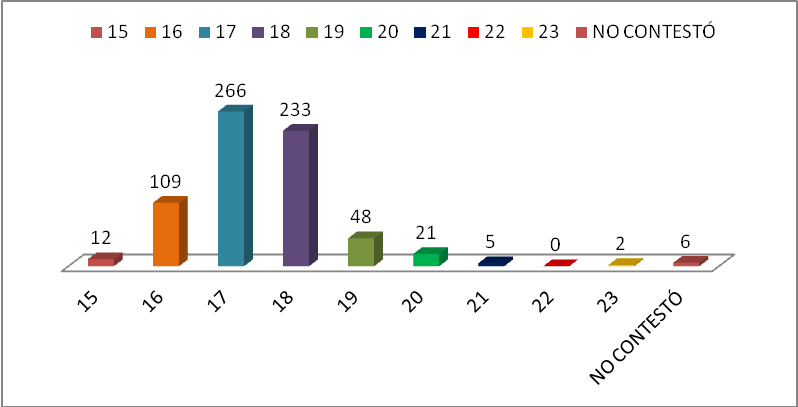 Dominio del Idioma inglésCon respecto al conocimiento del idioma inglés, los participantes se ubicaron principalmente, en el nivel básico en cuanto al dominio de la expresión oral (49.72%), de la expresión escrita (46.72%), la lectura (54.84%) y la comprensión oral (44.30%).Tabla 3.3. 2.a. Dominio del Idioma Inglés.Interés por Continuar con Estudios del Nivel SuperiorEsta pregunta la respondieron 697 (99.24%) de los estudiantes participantes, y de éstos 60 (8.55%), señalaron que no continuarán los estudios de nivel superior, principalmente porque van a incorporarse a la fuerza laboral o bien porque no cuentan con recursos económicos. Gráfica 3.3. 3.a. Interés por Continuar con Estudios Universitarios.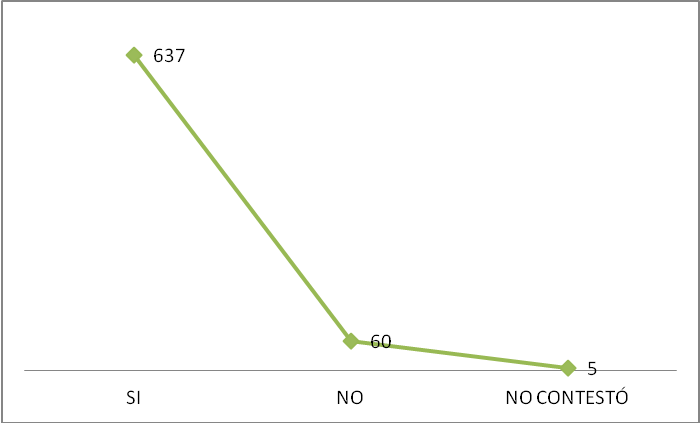 Acerca de cuál es la razón por la que la población encuestada desea estudiar una carrera universitaria encontramos que el 77.78%, señaló a la “Superación Personal”; el restante 22.22% se distribuye entre las otras opciones que se presentaron en el cuestionario, entre las que destacó, “Porque me gusta” con una selección del 8.69%.Área en la cual se encuentra estudiando actualmente y Área en la cual le interesa estudiar al ingresar a la universidadEl 27.92% de la población encuestada indicó que estudia en el área de Económico – Administrativa; el 27.21% en el área de Físico – Matemática; el 26.35% señaló el área de Ciencias Sociales y Humanidades y el 8.26% de la población encuestada afirmó estudiar en el área Químico – Biológica, en tanto que el 10.26% no contestó a la pregunta. El 22.08% de la población encuestada manifestó su interés por estudiar en el área de Económico – Administrativa cuando ingrese en la universidad; el 16.52% de la población señaló el área de Físico – Matemática; el 23.36% de la población encuestada contestó querer estudiar en el área de Ciencias Sociales y Humanidades; el 12.39% el área Químico – Biológica. El 24.36% de la población encuestada no contestó a la pregunta en tanto que el 1.28% respondió que aún no sabe. Gráfica 3.3. 4.a. Área de interés para ingresar a la Universidad.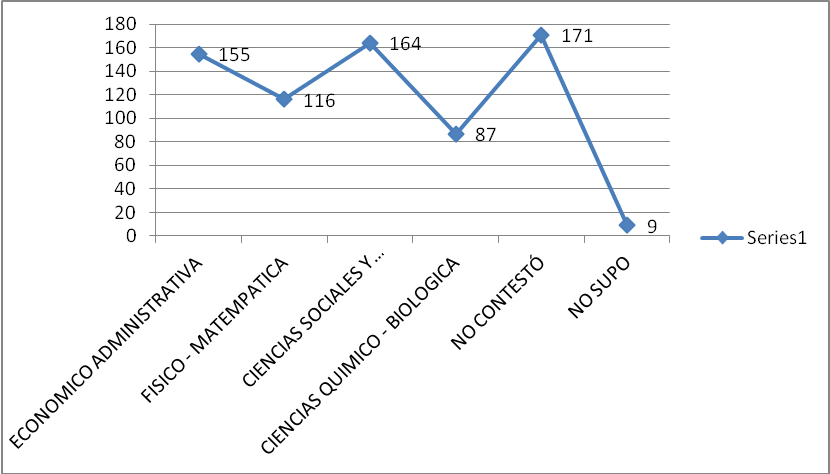 Primera opción de la carrera universitaria a la cual le interesaría ingresarCon relación a esta pregunta, la población encuestada contestó tener como primera opción las carreras de ingenierías con un 13.11%; le sigue Derecho con un 7.83% Medicina con 6.98% y el 17.53% seleccionó la opción de “No sé”.Tabla 3.3. 5.a. Carrera a la que les gustaría ingresar.Nombre de la Universidad o Instituto Superior que ha seleccionado para continuar con los estudios universitariosEn los resultados de esta pregunta podemos observar que un 23.65% de la población encuestada que ha pensado en una opción de institución de educación superior para continuar sus estudios señala a la Universidad de Guanajuato. Asimismo, se observa que uno de los porcentajes más altos (23.50%) comprende a los encuestados que no contestaron la pregunta y a aquellos que aún no se deciden por la institución.Gráfica 3.3. 6.a. Universidad o Instituto Superior seleccionada.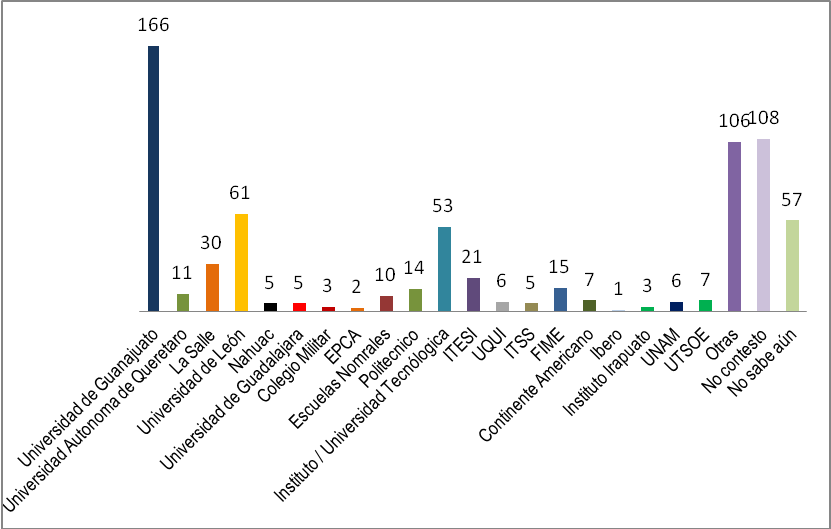 CoberturaLa cobertura es la relación entre la población en edad de estudiar y la matrícula escolar del nivel licenciatura (18 a 23 años). Los datos que se presentan en la tabla 3.4.a se obtuvieron de los Indicadores educativos de la SEP, .Como se aprecia en la siguiente gráfica, la cobertura en el año 2011 es del 16% del total de estudiantes potenciales a ingresar a nivel licenciatura, el incremento esperado al año 2020 será alrededor de 8%. Gráfica 3.4.a. Cobertura Estatal.Demanda AtendidaEl número de estudiantes de primer ingreso en el nivel del programa educativo se describe a continuación. Basados en los registros del DEMAT, durante el periodo comprendido entre el semestre agosto-diciembre del 2011 al semestre agosto-diciembre del 2015, se inscribieron 9 alumnos provenientes del extranjero a la Licenciatura en Matemáticas. En el mismo periodo se inscribieron 62 alumnos provenientes de otros estados de la república y 32 del estado de Guanajuato. Reuniendo la demanda atendida internacional, nacional y estatal, se obtiene una demanda atendida total, en el periodo citado, de 103 aspirantes inscritos. Estos datos se presentan a continuación en la tabla 3.5.a, y su prospectiva a 5 años en la gráfica 3.5.bTabla 3. 5.a. Número de inscripciones a primer semestre durante el periodo agosto-diciembre del 2011 al semestre agosto-diciembre del 2015 en la Licenciatura en Matemáticas.Gráfica 3.5.b. Prospectiva de la demanda atendida. Conclusiones de demanda estudiantilLos datos analizados en este apartado muestran que habrá un aumento de la demanda potencial de estudiantes tanto a nivel estatal como nacional en los próximos años. Además, la Universidad de Guanajuato, a través de la División de Ciencias Naturales y Exactas del Campus Guanajuato, es la única institución del estado que oferta la Licenciatura en Matemáticas con altos índices de calidad, por ello y partiendo de la pertinencia y relevancia de este programa educativo, resulta evidente que seguirá atrayendo jóvenes interesado en la disciplina. 4. OFERTA EDUCATIVAInstituciones y programas educativosA continuación se presenta un análisis comparativo de distintas Licenciaturas en Matemáticas, tanto mexicanas como de otros países. Primeramente, haremos una breve descripción del plan de estudios actual de la Licenciatura en Matemáticas de la División de Ciencias Naturales y Exactas del Campus Guanajuato. El plan de estudios actual tiene un mínimo de 354 créditos que se deben cubrir como se expresa a continuación. Un mínimo de 176 créditos en las áreas obligatorias, repartidos como sigue: Álgebra: 34 créditos (4 materias)Análisis: 56 créditos (6 materias)Computación: 26 créditos (3 materias)Estadística y Probabilidad: 26 créditos (3 materias)Ecuaciones Diferenciales: 16 créditos (2 materias) Geometría: 18 créditos (2 materias)Un mínimo de 32 créditos en materias de directa aplicabilidad de las Matemáticas. Un mínimo de 32 créditos en el área de concentración elegida entre Matemáticas Básicas, Probabilidad y Estadística o Computación. Un mínimo de 72 créditos en materias optativas. Un mínimo de 18 créditos en materias de Humanidades. 24 créditos con dos seminarios de tesis de 12 créditos cada uno. A continuación, como referencia para comparar con licenciaturas similares, presentamos una lista no exhaustiva de materias (obligatorias y optativas) que se ofrecen regularmente en la Licenciatura en Matemáticas de la DCNE. Dentro de las materias del área de Álgebra (mínimo 34 créditos):Matemáticas elementales (10 créditos)Álgebra Lineal (8 créditos) Álgebra Lineal II (8 créditos)Álgebra Moderna (8 créditos)Temas Selectos de Álgebra (8 créditos)Dentro de las materias del área de Análisis (mínimo 56 créditos):Cálculo Diferencial e Integral I (12 créditos)Cálculo Diferencial e Integral II (12 créditos)Cálculo Diferencial e Integral III (12 créditos)Cálculo Diferencial e Integral IV (12 créditos)Variable Compleja (8 créditos)Análisis Matemático I (8 créditos)Análisis Matemático II (8 créditos)Temas Selectos de Análisis (8 créditos)Dentro de las materias del área de Computación (mínimo 26 créditos):Introducción a la Computación (10 créditos)Computación y Algoritmos (8 créditos)Métodos Numéricos (8 créditos)Análisis de Algoritmos (8 créditos)Temas Selectos de Computación (8 créditos)Dentro de las materias del área de Estadística y Probabilidad (mínimo 26 créditos):Elementos de Estadística y Probabilidad (10 créditos)Probabilidad (8 créditos)Métodos Estadísticos (8 créditos)Temas Selectos de Estadística (8 créditos)Dentro de las materias del área de Ecuaciones Diferenciales (mínimo 16 créditos):Ecuaciones Diferenciales Ordinarias (8 créditos)Temas Selectos de Ecuaciones Diferenciales (8 créditos)Dentro de las materias del área de Geometría (mínimo 16 créditos):Elementos de Geometría (10 créditos)Geometría Moderna (8 créditos)Temas Selectos de Geometría (8 créditos)Nota: Cabe señalar que, adicionalmente, muchas de las materias que se ofrecen en las maestrías del Centro de Investigación en Matemáticas A.C. (CIMAT) pueden ser cursadas por los estudiantes de semestres avanzados (en general de séptimo semestre en adelante). Estas materias se ofrecen a los estudiantes de las licenciaturas bajo la denominación de “Curso Trolebús”.Se extrajeron del Anuario Estadístico de Educación Superior 2012-2013, publicado por la Asociación Nacional de Universidades e Instituciones de Educación Superior , los programas relevantes para este estudio comparativo. Esta información se resume en la siguiente tabla:Tabla. 4.1.a. Programas de Matemáticas en el país en 2012-2013, según el ANUIES. Para el estudio comparativo seleccionamos dos licenciaturas ofrecidas en universidades en México, a saber, la que ofrece la Facultad de Ciencias de la UNAM y la de Matemáticas Aplicadas del ITAM. Elegimos estas dos carreras ya que corresponden a dos visiones típicas, aunque bastante diferentes, de lo que debe ser una carrera de Matemáticas: una universidad pública, con la primera carrera de Matemáticas formalmente establecida en México vs una universidad privada, con una carrera de más reciente creación y con una visión más aplicada de las Matemáticas.  Adicionalmente, se ofrecerán puntos de comparación con tres carreras (de reconocido nivel las tres) ofrecidas por universidades del extranjero: la Licenciatura en Matemáticas que ofrece la Universidad Complutense de Madrid, la que ofrece la Universidad de Buenos Aires, y finalmente el “Major in Mathematics” que ofrece la Universidad de California en Berkeley.En la tabla siguiente se muestran lado a lado las tres carreras ofrecidas en México: la de la DCNE de la UG, la de la Facultad de Ciencias de la UNAM y la del ITAM. Para la DCNE se ilustra el cuadro típico de materias que cursaría un estudiante, ya que como se dijo en principio, no hay seriación de ellas, por lo que las tutorías académicas juegan un papel fundamental. La flexibilidad que presenta tanto la Licenciatura de la DCNE, como la de la UNAM en sus materias optativas les permite acercarse en cuanto a las materias aplicadas al perfil de la Licenciatura en Matemáticas Aplicadas del ITAM que cuenta con un currículum más rígido. Tabla 4.1.b. Programas de Lic. en Matemáticas de la DCNE y de la Facultad de Ciencias de la UNAM, y Lic., en Matemáticas Aplicadas en el ITAM. Resumiendo los datos de la tabla anterior, podemos agrupar las materias que cursa un alumno en cada una de estas carreras como sigue:Tabla 4.1.c. Número de materias a cursar por área en la DCNE, Universidad de GuanajuatoTabla 4.1.d. Número de materias a cursar por área en la Facultad de Ciencias, UNAMTabla 4.1.e. Número de materias a cursar por área en el ITAMAnálisis de la oferta existenteResulta evidente de este comparativo que, como ya hemos dicho, hay una gran similitud en lo que se considera la formación básica de un matemático, representado por las materias obligatorias en las tres ofertas (esto es especialmente claro al comparar el programa de la DCNE con el programa de la UNAM), pero también que la Licenciatura en Matemáticas de la DCNE ocupa una posición intermedia en su estrategia curricular. Esto es, es claramente menos flexible que la de la UNAM, pero también menos rígida que la del ITAM, como se aprecia al comparar los porcentajes de optativas libres y de área de concentración que pueden cursar los alumnos (30%, 50% y 19% respectivamente); la elección aquí se basa en la convicción de que la flexibilidad es conveniente para que los estudiantes puedan echar a volar su imaginación en la elección del tema en el que se desarrollarán como matemáticos, pero también que cierto grado de control permite encauzar mejor los esfuerzos de los jóvenes. Por otro lado, es claro que las dos licenciaturas más recientes (DCNE e ITAM) han incorporado dentro de las materias obligatorias las del área de Ciencias de la Computación y de Probabilidad y Estadística, que no se consideran como parte de las disciplinas matemáticas clásicas, pero que han adquirido una gran importancia en la actualidad. Ahora bien, es importante señalar que, si bien la UNAM se aleja de esta tendencia, la enorme flexibilidad de su carrera, aunada al hecho de que, por bastante, es la que tiene mayor matrícula de las Licenciaturas, permite que algunos de sus estudiantes puedan orientarse hacia esos ramos, aunque en principio (y ocurre en la práctica), algunos de ellos jamás tengan contacto con materias de estas áreas. En el balance no es fácil decidir cuál de los tres modelos es “el mejor” en un sentido absoluto. Cada uno de ellos tiene sus pros y sus contras. Además, es necesario considerar que un elevado porcentaje de los estudiantes de matemáticas optan por continuar hacia estudios de posgrado, por lo que las bondades de un programa deben juzgarse en buena medida por la eficiencia con que enfrentan este punto (en particular, es imposible descalificar el modelo sumamente flexible de la UNAM, ya que esta institución goza de un buen prestigio en el área de las matemáticas en México).En todo caso, la propuesta educativa hecha por CIMAT-DCNE parte de la idea de que lo óptimo es un equilibrio; por ello, dentro de la estructuración curricular de la Carrera, se ha tratado de no restringir demasiado la libertad de elección de los alumnos, pero con la convicción de que la mayoría se beneficia si se les imponen ciertos límites. La experiencia muestra que esta propuesta es excelente, como se puede constatar por el nivel de los egresados de esta Licenciatura, que es muy competitivo. Esto se puede apreciar en particular en la calidad de los posgrados, tanto nacionales como internacionales, en los que muchos de nuestros egresados han sido aceptados y su desempeño en ellos. La calidad de los egresados también se percibe en la progresión de la representación de los ex-alumnos de la DCNE como profesores de tiempo completo en instituciones educativas del nivel superior nacionales e internacionales, así como en posiciones relevantes en el gobierno y la industria de primera categoría. Así, a manera de resumen, podemos concluir que este esquema bien balanceado, aunado al hecho de que este programa es fruto de la colaboración entre dos instituciones de prestigio - CIMAT y la Universidad de Guanajuato -, es lo que da un sello característico a la Carrera y constituye una de sus principales virtudes. Programas InternacionalesPresentamos a continuación una comparación de la Licenciatura en Matemáticas de la DCNE con los programas de las Licenciaturas en Matemáticas de la Universidad de Buenos Aires, la Universidad Complutense de Madrid y el “Major in Mathematics” de la Universidad de California en Berkeley. Consideramos que estos programas (uno europeo, uno estadounidense y uno de Latinoamérica) aportan un buen panorama de la estructura de las licenciaturas en matemáticas a nivel mundial:Tabla 4.2.a. Universidad de Buenos Aires (por cuatrimestres) en 5 años.Además, se requieren materias optativas y tesis.Tabla 4.2.b. Universidad Complutense de Madrid en 4 añosTabla 4.2.c. Universidad de California en Berkeley (Math Major)Los currículos de las carreras anteriores muestran de nuevo, al compararlas con el de DEMAT, una clara constancia en la elección de una serie de cursos básicos como núcleo de la carrera, que virtualmente son los mismos en todas ellas (y, de hecho, no es difícil establecer una analogía también con un elevado porcentaje de las materias optativas). Llama la atención el que el “Major in Mathematics” de Berkeley sea la carrera que menos exige en cuanto a número de cursos de las que se han considerado aquí. Sin embargo, esto es más bien un reflejo de la organización del sistema educativo en EUA, y no quiere necesariamente decir que los estudios en Berkeley sean de calidad inferior (al contrario, Berkeley es una de las mejores universidades del mundo en Matemáticas), simplemente significa que una parte más significativa de la formación de los profesionales se efectúa ya en el nivel de posgrado. Por otro lado, cabe hacer la observación de que un parámetro que no se refleja claramente en la información que vemos aquí es la calidad de los estudios previos (i.e. del bachillerato); en este rubro y lamentablemente, México va claramente a la zaga de no solo los países europeos, sino también de países como Argentina.Con el fin de comparar los datos de las secciones 4.1 y 4.2 con la propuesta de rediseño del presente documento, a continuación se da una breve descripción del plan de estudios propuesto de la Licenciatura en Matemáticas. Una descripción completa del plan de estudios propuesto se encuentra en la sección 14 del presente documento.El plan de estudios propuesto para la Licenciatura en Matemáticas comprende un mínimo de 244 créditos distribuidos en parte en 35 unidades de aprendizaje, de las cuales 21 son obligatorias (recursables) y 14 optativas (recursables). La carrera se cubrirá de la siguiente manera:• 1 Unidad de Aprendizaje de Fundamentos de las Matemáticas (6 créditos)• 3 Unidades de Aprendizaje de Álgebra (18 créditos) • 6 Unidades de Aprendizaje de Análisis (44 créditos)• 3 Unidades de Aprendizaje de Computación (18 créditos)• 3 Unidades de Aprendizaje de Probabilidad y Estadística (18 créditos)• 2 Unidades de Aprendizaje de Ecuaciones Diferenciales (12 créditos)• 2 Unidades de Aprendizaje de Geometría (12 créditos)• 8 Unidades de Aprendizaje Optativas de Matemáticas y/o Computación (48 créditos)• 3 Unidades de Aprendizaje del Área de Concentración (18 créditos)• 3 Unidades de Aprendizaje de Otras Disciplinas (18 créditos)• Unidades de Aprendizaje y actividades formativas del Área General (12 créditos)• Actividades formativas del Área Complementaria (12 créditos)• Una Unidad de aprendizaje de Seminario de Titulación (8 créditos)El total de materias, obligatorias y optativas, que considera el plan de estudios propuesto se puede consultar en las tablas 14.4.b y 14.4.c. La tabla siguiente compara los planes de estudios de los programas de licenciatura en matemáticas de la DCNE (el actual), de la Facultad de Ciencias de la UNAM, de la licenciatura en Matemáticas Aplicadas en el ITAM y del plan propuesto. Tabla 4.2.d. Programas de Lic. en Matemáticas de la DCNE (Propuesta y actual) y de la Facultad de Ciencias de la UNAM, y Lic., en Matemáticas Aplicadas en el ITAM. Cabe mencionar que, durante las nueve inscripciones del plan propuesto, además de los cursos mencionados anteriormente, la propuesta del nuevo plan de estudios considera actividades encaminadas a la formación integral del estudiante.  Como se mencionó anteriormente, una descripción detallada del plan de estudios propuesto se encuentra en la sección 14 del presente documento. En particular la comparación entre el plan de estudios actual de la DCNE y la propuesta del nuevo plan, además de información sobre el número de materias que cursará un alumno en el plan propuesto, créditos, horas de trabajo del estudiante en aula y autónomo, etc.Como se mencionó en las secciones anteriores, basados en las necesidades sociales, la oferta educativa, la demanda estudiantil y del mercado laboral, y los avances y realidades del contexto local, regional y global, el plan de estudios propuesto es pertinente, busca ser competitivo, continuar con los éxitos del plan actual y enfrentar los nuevos retos académicos, sociales y culturales.Conclusiones de la oferta educativaComo conclusión a nuestro análisis de oferta académica, notamos que la estructura de la Licenciatura tal y como está, tiene una gran flexibilidad que permite adecuarla a la evolución del conocimiento y a las necesidades del momento, así que es algo que se debe mantener. Un punto que seguiremos vigilando con cuidado debido a la falta de seriación y obligatoriedad de las materias, es que se requiere de una buena tutoría por parte de los profesores. En particular, se ha detectado que la modalidad de inscripción en línea permite a los alumnos darse de alta y baja en las materias que ellos deseen, sin necesariamente previo acuerdo y autorización de su tutor. Esto no es deseable, pues como se ha dicho, es a través del asesoramiento brindado por los tutores que se trata de conseguir un equilibrio sano en la elección del número y área de materias por semestre que cursan los alumnos; se requiere pues reforzar, regular y sistematizar el papel de los tutores. Conclusiones Fase IEl rediseño del programa de la Licenciatura en Matemáticas de la División de Ciencias Naturales y Exactas que se presenta en este documento, se fundamenta en las cuestiones analizadas a lo largo de esta primera fase articulando las distintas necesidades, avances y realidades del contexto local, regional y global. Mediante la modificación de ciertos procesos y contenidos, el Programa Educativo propuesto busca además ser congruente con el Modelo Educativo de la Universidad de Guanajuato y con los Planes de Desarrollo a nivel Estatal y Nacional, facilitando así la inserción laboral de los egresados. Para atender las necesidades sociales, la oferta educativa y la demanda estudiantil y del mercado laboral, además de los puntos señalados en la sección 1.4, el presente documento propone varios cambios al plan de estudios vigente, entre los cuales se señalan a continuación algunos de los más importantes:Se apuesta por una formación integral del estudiante. A diferencia del plan de estudios vigente, y buscando que el alumno adquiera una formación básica sólida en el área de matemáticas, esta propuesta considera Unidades de Aprendizaje obligatorias.Con el mismo objetivo que el punto anterior, en el nuevo plan de estudios el alumno deberá seleccionar un porcentaje de Unidades de Aprendizaje optativas.Se reforzarán aspectos referentes a la aplicación de los conocimientos en la resolución de los problemas reales. La duración de la carrera en el nuevo plan será de 4.5 años, en lugar de 5 años del plan vigente.El idioma inglés será acreditable.Por lo descrito anteriormente, se desprende que el Programa Educativo de la Licenciatura en Matemáticas es pertinente, pues atiende a la necesidad de preparar de forma integral estudiantes con una sólida formación en Matemáticas, Probabilidad, Estadística, y Computación. Los profesionistas que cuentan con ésta formación tienen una gran oportunidad de responder a las necesidades regionales y nacionales (por ejemplo, el corredor industrial que se está desarrollando en el Estado de Guanajuato). Por otro lado, un porcentaje muy alto (más del 70%) de los egresados continua con estudios de posgrado en programas de calidad a nivel nacional e internacional, después de ello, nuestros egresados generalmente se insertan al mercado laboral ya sea en la academia, al servicio público, así como también en la iniciativa privada.II. PLANEACIÓN TÉCNICA CURRICULARMARCO CONCEPTUALSegún el Estatuto Académico de la Universidad de Guanajuato, en el título primero Disposiciones Generales, en el capítulo I Fundamentación y Principios, en su artículo octavo, se establece que: ARTÍCULO 8.- El proceso educativo buscará: I. Estimular en los profesores y alumnos sus capacidades inventivas, de conciencia social, de liderazgo, la formación profesional para el trabajo y colaboración con sus semejantes, desarrollando en ellos el conocimiento y aplicación de los valores que los hagan participar en la cultura universal y los identifique con la cultura nacional;  II. Fomentar el cumplimiento de la misión y los valores universitarios, desarrollándose las asignaturas con el más alto nivel académico, tanto en los métodos de enseñanza aprendizaje como en los contenidos a impartir; III. Impulsar la investigación y la extensión en sus diversas modalidades, como estrategia educativa que permita la vinculación de los aprendizajes a los distintos componentes del entorno.Además, en el Capítulo II Niveles Educativos, en el artículo veintiséis se estipula que: ARTÍCULO 26.- El nivel superior comprenderá:I.	Los programas de técnico superior u otras opciones terminales que tengan como antecedente académico el bachillerato; II.	La licenciatura;III.	El posgrado, éste a su vez abarcará especialidad, maestría y doctorado. Los programas de técnico superior u otras opciones terminales que posean como antecedentes académicos el bachillerato, tendrán como objetivo proporcionar al alumno los conocimientos esenciales y fundamentalmente el desarrollo de habilidades y destrezas en un campo o especialidad profesional mediante programas de menor duración que la licenciatura, y que le permitan prestar servicios profesionales al sector productivo y social. La licenciatura tendrá como objetivo proporcionar al alumno elementos científicos, tecnológicos, humanísticos o artísticos dentro de un área específica del conocimiento, y una formación ética y cultural que lo capacite para prestar servicios profesionales en beneficio de la sociedad. La especialidad tendrá como objetivo proporcionar conocimientos en una disciplina determinada para lograr profundización y mejoramiento del ejercicio profesional. La maestría tendrá como objetivo profundizar en un área del conocimiento, desarrollar habilidades para la innovación científica, tecnológica, humanística o artística, y preparar personal capaz de participar en la docencia y la investigación. El doctorado tendrá como objetivo formar personal con una sólida preparación disciplinaria capaz de generar y transmitir conocimientos científicos, tecnológicos, humanísticos o artísticos a través de la realización de investigación original e independiente.A partir de la naturaleza de la Licenciatura en Matemáticas propuesta y de los fines que persigue, se define al Licenciado en Matemáticas como un profesional capaz de razonar rigurosamente, así como de identificar los componentes más importantes en la solución de problemas, tanto dentro de las matemáticas mismas como en las diversas áreas de aplicación, con creatividad, capacidad de abstracción y síntesis. En este sentido, el grado académico de la Licenciatura en Matemáticas se encuentra claramente definido en la normatividad institucional de la Universidad de Guanajuato.  ORIENTACIÓN DEL PROGRAMADe acuerdo al Programa de Mejoramiento del Profesorado de las Instituciones de Educación Superior, la Licenciatura se ubica en los programas de orientación científica básica (CB), ya que el Programa se conforma mayoritariamente por cursos básicos de ciencias.PRINCIPIOS PEDAGÓGICOS DEL APRENDIZAJEEl MEUG supone que el aprendizaje del estudiante es el elemento primordial del proceso formativo y, en este sentido, lo concibe como un proceso libre, interno y auto estructurante que se propicia en una dinámica social gracias a la mediación o interacción dialógica del estudiante con los otros compañeros y profesores.La concepción de los procesos de enseñanza y aprendizaje que sustenta esta propuesta curricular se deriva de diversas corrientes de la psicología cognitiva: el enfoque psicogenético piagetiano, la teoría de los esquemas cognitivos, la teoría del aprendizaje significativo de Ausubel, la psicología sociocultural de Vygotsky, así como algunas corrientes instruccionales (como Bruner, por ejemplo), y a partir de todas ellas, se supone que:El estudiante es un agente del aprendizaje, que participa activa y responsablemente en su propio proceso de aprendizaje y en ambientes que van más allá del aula, creados, recreados y guiados deliberadamente por el profesor a partir de su conocimiento en la materia y en la planeación didáctica.Los principios pedagógicos que sustentan el programa de la Licenciatura en Matemáticas son:Programa educativo flexible diseñado con perfil por competencias.Procesos de aprendizaje y enseñanza sustentados en principios derivados de la psicología cognitiva.El Estudiante como Agente del aprendizaje.Docencia centrada en el aprendizaje y la formación integral del estudiante.Metodología de la enseñanza y aprendizaje flexible.Evaluación Formativa.Programa educativo flexible diseñado con perfil por competenciasEn esta propuesta curricular, el enfoque por competencias constituye un referente para orientar las acciones educativas que contribuirán a que los estudiantes construyan y desarrollen con éxito el perfil profesional planteado en el programa educativo para responder ante los retos que plantea la sociedad del conocimiento y de la información (Delors, 1996; Bindé, 2005) y, desde este enfoque por competencias, se asumen los siguientes principios del aprendizaje:Ser competente en un ámbito o actividad práctica significa, ser capaz de activar y utilizar reflexivamente los conocimientos para afrontar determinadas situaciones y problemas relacionados con dicho ámbito.Una competencia integra distintos tipos de saberes (habilidades prácticas y cognitivas, conocimientos factuales y conceptuales, motivación, valores, actitudes, emociones, etc.) (Coll, César: 2007)Las competencias, de acuerdo con Philippe Perrenoud (2008), son adquisiciones, aprendizajes construidos (no son espontáneas ni genéticas).Las competencias no pueden desligarse de los contextos de práctica en los que se adquieren y se aplican, pues incluso las llamadas competencias transversales se encuentran articuladas en saberes disciplinarios, tal y como ejemplifica el mismo Perrenoud (2008:46) con la competencia de análisis: Una persona puede tener la capacidad de análisis pero el análisis no puede realizarse fuera de un contenido (como las disciplinas) o de un contexto (como un ámbito profesional); así, es muy probable que esta persona que sabría analizar un texto no tendría por qué saber analizar un producto químico y viceversa, y en el caso de que una persona lograra manejar un proceso analítico general, aplicable a todos los contenidos en los contextos más diversos, se puede formular la hipótesis de que su competencia no se constituyó inmediatamente sino que se creó mediante la generalización, la asociación o transferencia de competencias más específicas. Una persona competente es la que conoce y regula sus propios procesos de aprendizaje, tanto desde el punto de vista cognitivo como emocional y puede hacer uso estratégico de sus conocimientos ajustándolos a las exigencias del contenido o tarea de aprendizaje y a las características de la situación (Bruer, 1995)Se adopta la acepción de competencia como la movilización reflexiva de saberes (conocimientos, habilidades, actitudes y valores) para responder a una tarea o situación en un campo profesional determinado.El perfil de egreso de los estudiantes de la Licenciatura en Matemáticas se define a partir de competencias genéricas y competencias específicas, asumidas de acuerdo con la definición establecida por el Proyecto Tuning. Las competencias genéricas son aquellas competencias comunes a diferentes programas académicos, las cuales favorecen el desarrollo de los niveles de pensamiento de orden superior y se emplean en diferentes esferas de la vida humana (social, familiar, personal e interpersonal, académico y profesional), por lo que algunos autores también las denominan competencias transversales.Competencias genéricas = Competencias transversalesLas competencias específicas son aquéllas esenciales para la obtención de un título en particular, las que hacen que un egresado sea un profesional de un área de conocimiento específico.Partiendo de los principios anteriores, se establece que el perfil de egreso se describe a través de competencias específicas, las cuales implican una o más competencias genéricas. Además, se enuncian las competencias genéricas, que deberán ser asumidas de manera transversal en todas las prácticas formativas que se lleven a cabo en la DCNE, con el propósito de que los estudiantes construyan ciertas características profesionales y personales como parte de su identidad de egresado de esta institución.Procesos de aprendizaje y enseñanza sustentados en los siguientes principios:El aprendizaje es un proceso de construcción de conocimiento y la enseñanza una ayuda asistida o mediada a dicho proceso.El conocimiento es dependiente del contexto, por lo que el aprendizaje debe ocurrir en contextos relevantes.El aprendizaje es una actividad social y dialógica por lo cual se acepta que la cognición se distribuye socialmente: el aprendizaje no sólo es la internalización del conocimiento, sino la transformación de la participación de las personas en una comunidad social.El diálogo es el principal promotor de la reflexión y del pensamiento crítico.Uno de los principales propósitos del proceso formativo en el aula, será promover en los estudiantes la toma de conciencia de lo que se ha aprendido y la práctica reflexiva sobre las estrategias que utiliza en su propio proceso de aprendizaje (Aprender a aprender). La planeación del aprendizaje debe partir de los conocimientos previos del estudiante.Estudiante, Agente del Aprendizaje:Es participante activo, comprometido y realizador en su proceso de aprendizaje. Participa en el proceso de autoevaluación.Participa en el proceso de coevaluación.Docencia centrada en el aprendizaje y en la formación integral del estudiante, donde el profesor:Es un facilitador del aprendizaje.Orienta al estudiante en su formación integral.Planifica los procesos de enseñanza y aprendizaje, seleccionando los contenidos disciplinares más adecuados, estableciendo las secuencias y los niveles de profundidad en que deben ser tratados, así como los indicadores de logro y las tareas que debe realizar el estudiante para desarrollar las competencias propuestas en el programa académico.Estimula y planifica el trabajo autónomo del estudiante.Maneja crítica y reflexivamente las herramientas tecnológicas en la instrumentación de la enseñanza.Planifica y administra los instrumentos para la valoración del desempeño académico de los estudiantes.Actúa bajo los principios de libertad, respeto, responsabilidad y justicia.Metodología del proceso enseñanza-aprendizaje flexible:El MEUG define a la metodología de la enseñanza y aprendizaje como un proceso flexible y planificado que incorpora las etapas de diseño, desarrollo y evaluación privilegiando la formación integral del estudiante.El proceso formativo se organiza bajo la modalidad de actividades presenciales (clases teóricas, talleres, clases prácticas, tutorías, prácticas externas) y de actividades de trabajo autónomo del estudiante (estudio y trabajo en grupo, estudio y trabajo individual).A partir de los planteamientos epistemológicos derivados del MEUG, se propone el empleo de los siguientes métodos de enseñanza-aprendizaje durante el proceso formativo en este programa académico:Método expositivoEstudio de casosResolución de ejercicios y problemasAprendizaje basado en problemasAprendizaje orientado a proyectosAprendizaje cooperativoPERFIL POR COMPETENCIASUn estudio realizado con egresados y empleadores mostró que nuestros egresados contaban con herramientas ampliamente suficientes desde el punto de vista académico; no obstante, se detectó también que existía cierta deficiencia en sus competencias en el campo socio-administrativo y humanístico. Por ello, al efectuar este rediseño del perfil de egreso del Licenciado en Matemáticas, atendiendo a los requerimientos de formación integral por competencias del MEUG, así como a las necesidades sociales, académicas y tecnológicas actuales, el nuevo perfil de egreso del Licenciado en Matemáticas enuncia lo siguiente:Un Licenciado en Matemáticas será capaz de razonar rigurosamente, así como de identificar los componentes más importantes en la solución de problemas, tanto dentro de las matemáticas mismas como en las diversas áreas de aplicación, con creatividad, capacidad de abstracción y síntesis. El egresado de esta licenciatura tendrá bases sólidas para efectuar trabajo en equipo y/o interdisciplinario, y conocimientos suficientes para ser aceptado en posgrados de excelencia, tanto en México como en el extranjero.Para el logro de lo anterior y atendiendo a los lineamientos requeridos por el nuevo modelo educativo de la Universidad, en la presente sección se desarrollan las competencias genéricas y específicas que debe tener un egresado de la Licenciatura en Matemáticas.Competencias GenéricasDe acuerdo al MEUG, en la descripción de una competencia profesional se enfatiza que el estudiante es el agente principal del proceso educativo, y que participa activa y responsablemente durante su trayecto formativo en la Universidad en la construcción de su aprendizaje, y en ambientes que van más allá del aula, y se caracteriza principalmente porque desarrolla competencias genéricas, las que se enlistan a continuación:CG1 Planifica su proyecto educativo y de vida bajo los principios de libertad, respeto, responsabilidad social y justicia para contribuir como agente de cambio al desarrollo de su entorno.CG2 Se comunica de manera oral, escrita y digital en español y en una lengua extranjera para ampliar sus redes académicas, sociales y profesionales lo cual le permite adquirir una inserción regional con perspectiva internacional.CG3 Maneja en forma responsable y ética las tecnologías de la información en sus procesos académicos y profesionales.CG4 Sustenta una postura personal sobre temas de interés y relevancia general, considerando otros puntos de vista de manera crítica, respetuosa y reflexiva.CG5 Elige y practica estilos de vida saludables que le permiten un desempeño académico y profesional equilibrado.CG6 Mantiene una actitud respetuosa hacia la interculturalidad y la diversidad para crear espacios de convivencia humana, académica y profesional y construir sociedades incluyentes.CG7 Es sensible al arte y participa en la apreciación e interpretación de sus expresiones en distintos géneros que promuevan su formación integral.CG8 Es un líder innovador y competitivo en la disciplina o campo de su elección, que aprende continuamente sobre sí mismo, sobre nuevos conceptos, procesos y metodologías que le permiten aportar soluciones y estrategias oportunas, evaluando el impacto de sus decisiones.CG9 Reconoce las habilidades y fortalezas de las personas con las que colabora y genera un ambiente de confianza que le permite orientar las acciones hacia el cumplimiento de las metas de la organización o proyectos en los que se desempeña, siempre con un comportamiento ético y de integridad moral.Competencias EspecíficasCon base en las competencias genéricas, el análisis de las necesidades sociales, los resultados del mercado laboral, y las necesidades de nuestros egresados y empleadores, se establecen las siguientes competencias específicas para el Licenciado en Matemáticas. (Como veremos más adelante, el sistema de docencia que se considera en el Programa de Licenciatura en Matemáticas es el escolarizado, el cual es el idóneo para lograr que el alumno adquiera las competencias que se señalan a continuación, este proceso de aprendizaje está basado en:  la exposición, solución de problemas, discusión grupal e investigación documental, todo ello siempre bajo la supervisión de un especialista en el área). Un Licenciado en Matemáticas:CE1. Aprende razonamiento abstracto y formal, y puede comunicarlo y aplicarlo en diferentes áreas.CE2. CE2. Analiza, construye y desarrolla argumentaciones lógicas con una identificación clara de hipótesis y conclusiones para la resolución de problemas.  CE3. Domina los conceptos elementales de la matemática clásica y su evolución histórica como parte fundamental de su desarrollo profesional.CE4. Conoce y aplica los conceptos elementales de la matemática moderna en diversas áreas del conocimiento.CE5. Conoce los elementos de las aplicaciones de la matemática para hacer modelación y para tener la capacidad de trabajar con datos.CE6. Desarrolla disciplina de trabajo y capacidad de colaboración dentro de las matemáticas, así como con profesionales de otras áreas. CE7. Selecciona y conoce la herramienta matemática y/o computacional para resolver problemas en diferentes áreas del conocimiento.CE8. Explora algunos temas avanzados de la matemática bajo la orientación de especialistas, abriéndose así la opción de continuar con estudios de posgrado.Descripción de conocimientosEl egresado de la Licenciatura en Matemáticas poseerá conocimientos en: Matemáticas Básicas.Matemáticas Aplicadas.Probabilidad y Estadística.Ciencias de la Computación.Descripción de habilidades Las habilidades del egresado de la Licenciatura en Matemáticas son fruto de una formación integral del estudiante y comprenden los siguientes puntos:•  Aprender por sí mismo.•  Poseer la capacidad de observación y sentido de análisis crítico. •  Organizar y desarrollar trabajo individual y en equipo.•  Comunicar con claridad, fluidez y coherencia sus ideas en forma oral y escrita, así como elaborar informes y documentación técnica en distintos lenguajes y medios.•  Identificar problemas y proponer soluciones.• Diseñar, conducir e interpretar los resultados de experimentos y modelos para la resolución de problemas y optimización de procesos.•  Utilizar con destreza diversos apoyos computacionales.•  Aplicar las Tecnologías de la Información y Comunicación (TIC).•  Colaborar en proyectos multidisciplinarios.Descripción de actitudes y valoresLos egresados de la Licenciatura en Matemáticas se deberán caracterizar por su calidad moral, profesionalismo ético, honestidad, lealtad, responsabilidad, perseverancia, búsqueda de la verdad y de la libertad y espíritu de servicio a la comunidad, mediante actitudes y valores que manifiesten:•  Respeto a la vida, al medio ambiente y al bienestar propio y el de los demás.•  Conciencia de las consecuencias que para su entorno social puedan ocasionar sus decisiones profesionales. •  Participación crítica, propositiva y comprometida.•  Capacidad para tomar decisiones.•  Tolerancia a la diversidad de opiniones y apertura al cambio.• Aprecio a los valores culturales, históricos y sociales en el ámbito regional, nacional e internacional•  Disciplina, puntualidad, interés y disposición hacia las actividades profesionales.•  Creatividad, iniciativa, autoformación y superación constante.OBJETIVO CURRICULAREl Programa pretende formar integralmente Licenciados en Matemáticas, con conocimientos, habilidades, actitudes y valores que le permitan analizar problemas reales y abstraerlos para obtener la solución, de tal forma que a través de su ejercicio profesional contribuyan al mejoramiento de las condiciones de vida de la sociedad, desempeñando sus actividades con un alto sentido de la responsabilidad, ética y espíritu de servicio a la comunidad.SISTEMA DE DOCENCIAEl sistema de docencia idóneo para la carrera de Licenciatura en Matemáticas es el escolarizado, uno de los sistemas de docencia establecidos en la Universidad de Guanajuato, según el artículo 22 de su estatuto académico. Este sistema es indispensable para lograr el objetivo curricular y el perfil del egresado porque para aprender en las ciencias matemáticas se requiere fundamentalmente disciplina y trabajo constante para poder así llegar al nivel de profundización que requiere el área.PERFIL DE INGRESO El aspirante a ingresar a la carrera de Matemáticas deberá poseer estudios de nivel medio superior y tener conocimientos en:• Álgebra.• Trigonometría plana.• Geometría analítica• Cálculo diferencial e integral.Además, deberá contar con habilidades aprendidas durante sus estudios de nivel medio superior en los diversos cursos, talleres, actividades curriculares y extracurriculares. Al menos, deberá tener habilidades para:• Comunicarse correctamente en forma oral y escrita.• Utilizar conceptos y nociones de manera eficiente.• Desarrollar la creatividad.• Analizar y encontrar soluciones a problemas.En relación a las actitudes y valores, los aspirantes deberán contar preferentemente con:• Perseverancia, disciplina y responsabilidad. • Interés por la Ciencia, particularmente por las Matemáticas.• Sentido crítico y reflexivo.   • Disposición para el trabajo inter y multidisciplinario. • Capacidad para buscar, comprender y organizar información.PERFIL DEL PROFESOREs deseable que el profesor de tiempo completo participante en este programa cuente, al menos, con el grado de Maestro en Ciencias en un área relacionada con la Matemática o en disciplinas afines, que haya impartido clase(s) en nivel superior y que se encuentre activo en alguna área de investigación y/o de extensión.Las funciones principales de los profesores de tiempo completo son las contempladas en los Estatutos Académico y del Personal Académico de la Universidad de Guanajuato. En síntesis, son:• Ser Tutor Académico con el propósito de fomentar en los alumnos valores, actitudes y hábitos positivos.• Ser un facilitador en el proceso de enseñanza y aprendizaje, promoviendo en los alumnos la disciplina del autoestudio.• Ser activo en la generación y aplicación innovadora del conocimiento a través de la investigación.• Ser un activo participante en la difusión del conocimiento y la cultura, a través de la realización de diferentes actividades de extensión universitaria: servicio social, educación continua, intercambio académico, vinculación con el sector social, divulgación científica, etc.• Ser actor en el desarrollo integral de la División de Ciencias Naturales y Exactas y de la propia Institución a través de la participación en actividades colegiadas, en encomiendas específicas y en funciones de gestión administrativa.También es deseable que el profesor tenga:• Dominio de un idioma extranjero (preferentemente inglés).• Habilidades pedagógicas para el buen desarrollo de los cursos.• Creatividad e innovación en la búsqueda del conocimiento.• Facilidad de comunicación.• Liderazgo.• Apertura al diálogo y actitud crítica.• Sentido de ética profesional.• Capacidad de promover el desarrollo de los valores que le faciliten al estudiante la formación integral plena de su personalidad.• Interés y sea participativo en lo concerniente con el desarrollo de la División de Ciencias Naturales y Exactas, de la Institución y de su entorno social.• Preparación para realizar investigación, asociado a un cuerpo académico o de manera independiente.Competencias del ProfesorDe acuerdo al MEUG, las competencias genéricas y específicas del profesor son las siguientes:COMPETENCIAS GENÉRICAS DEL PROFESOR EN EL MARCO DEL MODELO EDUCATIVO DE LA UNIVERSIDAD DE GUANAJUATOCG1 Actúa bajo los principios de libertad, respeto, responsabilidad social y justicia que promueven una actuación íntegra en su desempeño profesional.CG2 Se comunica de manera oral, escrita y digital en español y en una lengua extranjera para ampliar sus redes académicas, sociales y profesionales, lo cual le permite adquirir una perspectiva internacional.CG3 Maneja de forma responsable y ética las tecnologías de la información en sus procesos académicos y profesionales.CG4 Sustenta una postura personal sobre temas de interés y relevancia general, considerando otros puntos de vista de manera crítica, respetuosa y reflexiva.CG5 Elige y practica estilos de vida saludables que le permitan un desempeño académico y profesional equilibrado.CG6 Mantiene una actitud respetuosa hacia la interculturalidad y la diversidad para crear espacios de convivencia humana, académica y profesional y construir sociedades incluyentes.CG7 Es sensible al arte y participa en la apreciación e interpretación de sus expresiones en distintos géneros que promuevan su formación integral.CG8 Se vincula con el entorno e involucra al estudiante en actividades de familiarización e interacción en su campo de formación, sea mediante la extensión o la investigación para la formación de su perfil profesional.COMPETENCIAS ESPECÍFICAS DEL PROFESOR EN EL MARCO DEL MODELO EDUCATIVO DE LA UNIVERSIDAD DE GUANAJUATOCE1 Es un experto en la disciplina o disciplinas afines a los programas educativos en los que participa, contribuyendo a una formación integral del estudiante, de vanguardia, pertinente, útil para la vida y el trabajo profesional.CE2 Reflexiona sobre su práctica docente e incorpora elementos innovadores que contribuyan a su mejora continua.CE3 Orienta congruentemente al estudiante en su formación, dentro y fuera del aula, mediante la tutoría permanente.CE4 Diseña y emplea diferentes ambientes, herramientas y recursos didácticos para promover en los estudiantes el aprendizaje de contenidos disciplinares.CE5 Planifica los procesos de enseñanza y aprendizaje, definiendo los niveles de profundidad en que deben ser tratados los contenidos disciplinares para que el estudiante desarrolle las competencias propuestas en el programa académico.CE6 Promueve y planifica el trabajo autónomo del estudiante haciendo uso de metodologías de aprendizaje innovadoras para fortalecer su formación integral.CE7 Maneja de forma reflexiva y crítica las herramientas tecnológicas en la enseñanza para promover el desarrollo de las competencias genéricas y específicas del estudiante.CE8 Planifica el proceso de evaluación del desempeño académico de los estudiantes, atendiendo a los diversos perfiles, mediante el diseño de los instrumentos apropiados a los diferentes tipos de evaluación (diagnóstica, continua y sumativa).CE9 Domina y utiliza diversas posturas pedagógicas que le permiten utilizar metodologías en función de los diversos perfiles de estudiantes, que promuevan la construcción de su propio conocimiento.NÚCLEO ACADÉMICO BÁSICOComo se ha mencionado anteriormente, la planta de profesores que impactan directamente en la Licenciatura en Matemáticas son los profesores de tiempo completo adscritos al Departamento de Matemáticas, así como también los profesores del CIMAT. Varios de los profesores del Departamento de Matemáticas y del CIMAT realizan proyectos de investigación conjunta, así como también colaboraciones con otras instituciones nacionales e internacionales. Lo anterior se puede corroborar, por ejemplo, con el reconocimiento que tienen dentro del Sistema Nacional de Investigadores (SNI). Para consultar las líneas de investigación de los profesores del Departamento de Matemáticas y del CIMAT véanse las tablas 20.a y 20.b. En la División de Ciencias Naturales y Exactas se desarrollan 49 líneas de generación y aplicación del conocimiento (LGAC), provenientes de 21 Cuerpos Académicos. Estas líneas se desprenden de los Departamentos de Química, Biología, Ingeniería Química, Farmacia, Matemáticas y Astronomía en los que se realizan los diferentes proyectos de investigación. Se tiene un total de 21 cuerpos académicos registrados en el Programa de Mejoramiento del Profesorado (PRODEP) de la Secretaria de Educación Pública (SEP), de los cuales 11 están consolidados, 5 en consolidación y 5 en formación. Los alumnos de la Licenciatura en Matemáticas adquieren experiencia en investigación a través de: Veranos de Investigación, Servicio Social Universitario, Servicio Social Profesional, sistemas de becas para investigación, trabajo de tesis, prácticas profesionales, estancias y presentación en foros de investigación como simposios, congresos, etc. Igualmente, el diagnóstico en el seguimiento de egresados, tanto de aquellos que están incorporados en la vida laboral como realizando proyecto de tesis o bien un posgrado en las áreas de Matemáticas, arroja que los proyectos, programas y/o líneas de investigación de los Cuerpos Académicos involucrados en el programa educativo son pertinentes y vigentes.PLAN DE ESTUDIOSDescripción del Plan de EstudiosEl plan de estudios propuesto para la Licenciatura en Matemáticas comprende un mínimo de 244 créditos distribuidos en 35 Unidades de Aprendizaje, de las cuales 21 son obligatorias (recursables) y 14 optativas (recursables). (El estudiante puede cursar Unidades de Aprendizaje adicionales, lo cual puede incrementar el número de Unidades de Aprendizaje del Programa).Por la forma de organizar el conocimiento el Plan tiene 34 cursos y 1 seminario.Con respecto al idioma inglés, es requisito de titulación el contar con un mínimo de conocimientos y habilidades del manejo del idioma, el cual debe ser acreditable. El idioma inglés se acreditará con al menos uno de los siguientes puntos:Haber aprobado cuatro cursos de inglés impartidos en el Departamento de Lenguas o en el Departamento de Matemáticas de la Universidad de Guanajuato.Obtener al menos el quinto nivel en el examen de ubicación del Departamento de Lenguas de la Universidad de Guanajuato.Obtener un mínimo de 79 puntos en la escala del examen TOEFL iBT.El alumno deberá realizar y acreditar en cada inscripción el servicio social universitario (SSU) de manera obligatoria. El no realizar el servicio social universitario, causa baja automática del programa educativo. Igualmente, una vez cubierto al menos el 80% de créditos cursados, se deberá́ prestar el servicio social profesional (SSP).La modalidad del plan de estudios es por créditos a desarrollarse semestralmente; la duración prevista es de 9 inscripciones para un alumno regular. Sin embargo, dada la flexibilidad en el programa, la posibilidad de intercambios académicos, la convalidación y revalidación de Unidades de Aprendizaje con otras Unidades Académicas o Universidades, se tiene previsto un máximo de 18 inscripciones para culminar el plan de estudios propuesto.En la siguiente tabla se muestra el número de horas que se propone cursen los estudiantes por inscripción, las horas de trabajo con el profesor, las de trabajo autónomo y el total del programa.Tabla 14.1.a. Horas propuestas por inscripción y totalesEn la tabla 14.1.b se presentan las equivalencias entre el plan de estudios vigente y el propuesto. (Se consideran las nuevas claves para cada Unidad de Aprendizaje).Tabla 14.1.b. Equivalencias entre los planes de estudios vigente y propuestoIdentificación de ContenidosLas Unidades de Aprendizaje que permitirán lograr el objetivo curricular y el perfil de egreso se seleccionaron con base en las competencias, conocimientos, habilidades, actitudes y valores señaladas en el perfil. Cada competencia señalada en el perfil de egreso se desagregó en unidades de competencia, lo cual permitió seleccionar las Unidades de Aprendizaje.Las disciplinas en las que se sustenta el programa propuesto de la Licenciatura en Matemáticas son Matemáticas y Computación. Se contemplan, además, materias humanísticas y de otras áreas del conocimiento científico que contribuirán a la formación integral del alumno. En las tablas siguientes se identifican los contenidos por áreas disciplinares.Tabla 14. 2.a. Disciplinas propuestas de la Licenciatura en Matemáticas.Definición de Unidades de AprendizajeLas competencias descritas en el perfil de egreso y el objetivo curricular permiten la definición de las Unidades de Aprendizaje que contiene el plan de estudios propuesto. Así, cada Unidad de Aprendizaje contiene los conocimientos, habilidades y valores que integran las competencias del egresado y su contribución al perfil profesional. La tabla 14.3.a contiene la aportación de cada Unidad de Aprendizaje a cada competencia del perfil de egreso. En la tabla 14.3.b se presentan las Unidades de Aprendizaje optativas de Matemáticas y Computación y su relación con las competencias establecidas en el perfil de egreso del programa.Tabla 14.3.a. Competencias del perfil de egreso y su relación con las UDAs (Obligatorias).Tabla 14.3.b. Competencias del perfil de egreso y su relación con las UDAs (Optativas de Matemáticas y Computación).Caracterización de Unidades de AprendizajeLos programas educativos de licenciatura deberán contemplar un mínimo de 224 créditos y se recomienda un máximo de 280. Los estudiantes podrán obtener estos créditos a través de su trabajo durante los periodos académicos definidos como semestres.En la Universidad de Guanajuato los semestres tienen una duración de 18 semanas y atendiendo a la idea de que un estudiante promedio invierte 39 horas de trabajo académico a la semana, incluidas las actividades que realiza en contacto con el profesor y las que realiza de manera independiente, se recomienda considerar 28 créditos como máximo al semestre aun cuando la normatividad señala hasta 32.Los planes y programas de estudio de licenciatura se organizarán en 5 áreas: Área General, Área Básica Común, Área Básica Disciplinar, Área de Profundización y Área Complementaria, como se ilustra en la figura siguiente.Figura 14.4.a. Áreas de organización del Modelo Académico de la Universidad de Guanajuato.Área General: Se parte de la idea de que las competencias genéricas son transversales y se desarrollan en diferentes espacios académicos, sin embargo, la Universidad ha optado por definir en el curriculum del subsistema de nivel superior, el área general, cuyos contenidos están orientados a fortalecer el desarrollo de las competencias genéricas propuestas en el MEUG, consideradas como las competencias que deben caracterizar a todo egresado de esta máxima casa de estudios. Área Básica Común: Se conforma de las Unidades de Aprendizaje comunes al menos dos programas de una División.Área Básica Disciplinar: Constituye el núcleo del Programa Educativo. Se integra por contenidos teóricos, prácticos, metodológicos e instrumentales que permiten abordar el objeto de estudio de la disciplina.Área de Profundización: Se compone de contenidos que permiten ahondar o hacer énfasis en un campo determinado de estudio o diversificar las opciones terminales.Área complementaria: Está integrada por contenidos que el estudiante puede seleccionar con el fin de complementar su perfil profesional. Aquí se ubican actividades tanto de índole académico y científico o de otra dimensión del conocimiento que el estudiante o el Programa Educativo consideren necesarios para fortalecer su formación integral y su perfil profesional.Practicum: Como estrategia para lograr un mejor equilibrio entre los aspectos teóricos y prácticos de este plan de estudios, se propone la incorporación, transversal a la estructura curricular, del Practicum. Se compone de las prácticas que los estudiantes realizan durante el proceso de su formación universitaria en las organizaciones o en escenarios simulados de ellas. Es importante señalar que en el plan de estudios propuesto el practicum se desarrolla a lo largo de todo el programa en diferentes formatos, por ejemplo, en la solución de problemas, participación en proyectos académicos, seminarios y ayudantías. Cabe también notar que, en el plan propuesto, el practicum no otorga créditos.Las tablas siguientes describen cada Unidad de Aprendizaje, la dimensión, la organización del conocimiento para ser impartida y el carácter de cada Unidad de Aprendizaje del plan de estudios propuesto.Tabla 14.4.b. Caracterización de las Unidades de Aprendizaje ObligatoriasTabla 14.4.c. Caracterización de las Unidades de Aprendizaje (Optativas de Matemáticas, Computación e inglés)*Debido a que existen las modalidades de titulación por excelencia académica y de ejercicio profesional, la Unidad de Aprendizaje de Seminario de Titulación II, se convierte en una opción sólo para aquellos que se titulen por la modalidad de tesis.Red de Unidades de AprendizajeLa Red de Unidades de Aprendizaje del programa propuesto está representada en la tabla 14.5.a, en ella es posible apreciar de manera gráfica la secuencia de las Unidades de Aprendizaje obligatorias para cursar la Licenciatura en Matemáticas. Asimismo, se identifican con el siguiente código de color las Unidades de Aprendizaje según la dimensión del conocimiento. Al igual que en el plan vigente de 1990, esta propuesta no considera seriación de las Unidades de Aprendizaje. Tabla 14.5.a. Red de Unidades de Aprendizaje de la Licenciatura en Matemáticas.* En este plan de estudios se consideran cinco Unidades de Aprendizaje de ocho créditos, la aprobación de dicha sobrecarga está en trámite ante el Consejo Divisional.** Para cubrir los créditos de las Unidades de Aprendizaje denominadas “Optativas de Matemáticas y Computación”, el alumno deberá elegir al menos cuatro Unidades de Aprendizaje de la tabla 14.5.e y las restantes de la tabla 14.4.c. *** Para cubrir los créditos de las Unidades de Aprendizaje denominadas “Área de Concentración”, (las áreas que considera el plan son Matemáticas Básicas, Probabilidad y Estadística y Computación), el alumno deberá elegir Unidades de Aprendizaje de la tabla 14.4.c**** Respecto a las Unidades de Aprendizaje denominadas “Otras Disciplinas”, estas deben de ser de directa aplicabilidad de las matemáticas, y el alumno deberá cursarlas en alguna licenciatura de la Universidad de Guanajuato de su elección o en otra institución nacional o extranjera (en caso de intercambio académico).***** Para el Área General el estudiante deberá elegir actividades formativas del catálogo de la tabla 14.5.h. Se le sugiere cursar Unidades de Aprendizaje dentro de la disciplina de Humanidades como los Idiomas y materias relacionadas con la Comunicación Oral y Escrita. ****** Para el Área Complementaria el estudiante deberá elegir Unidades de Aprendizaje y actividades formativas del catálogo de la tabla 14.5.i. Con esta propuesta, la carrera se cubrirá con un mínimo de 244 créditos, de la siguiente manera: 16 Unidades de Aprendizaje de Área Básica Común (104 créditos)7 Unidades de Aprendizaje de Área Básica Disciplinar (42 créditos)Área General (12 créditos)12 Unidades de Aprendizaje de Área de Profundización (74 créditos)Área Complementaria (12 créditos)En la tabla 14.5.b se marca el número de Unidades de Aprendizaje y actividades formativas, su cantidad en créditos y su respectivo porcentaje por áreas de dimensión del conocimiento.Tabla 14.5.b. Unidades de Aprendizaje y actividades formativas por dimensión del conocimientoEn la propuesta del Programa de Licenciatura en Matemáticas, para identificar mejor entre sí a las distintas áreas de las matemáticas y otras áreas del conocimiento, la clasificación de las Unidades de Aprendizaje y actividades formativas, además de clasificarlas por dimensión de conocimiento, también se clasifican en los bloques o grupos siguientes:Fundamentos de las MatemáticasÁlgebraAnálisisComputaciónProbabilidad y EstadísticaEcuaciones DiferencialesGeometría Matemáticas Aplicadas Otras DisciplinasHumanidadesSeminarios de TitulaciónEn la tabla 14.5.c se muestran las Unidades de Aprendizaje del programa según la clasificación anterior.Tabla 14.5.c. Unidades de Aprendizaje obligatorias (en azul obscuro) y optativas.* En el Plan de Estudios actual, esta Unidad de Aprendizaje está clasificada dentro del bloque de Álgebra. En el nuevo plan, pertenecerá al bloque “Fundamentos de las Matemáticas”.** Las Unidades de Aprendizaje denominadas “Temas Selectos” serán ofertadas de acuerdo al avance diciplinar y a la demanda y disponibilidad de personal capacitado para impartirlas. Dichas Unidades de Aprendizaje en su momento serán aprobadas por el Consejo Departamental del Departamento de Matemáticas.En el mapa 14.5.d se muestra la Red de Unidades de Aprendizaje del programa propuesto de la Licenciatura en Matemáticas, identificadas por los bloques o grupos antes mencionados y utilizando el código de color de la siguiente tabla. Las Unidades de Aprendizaje del Área de Concentración y las Optativas de Matemáticas y/o Computación se siguen identificando en color azul claro, como en la tabla 14.5.a. Así mismo, se indican las áreas de organización de la Licenciatura en Matemáticas según la dimensión del conocimento con las notaciones siguientes: ABC=Área Básica Común, ABD=Área Básica Disciplinar, AP=Área de Profundización y AC=Área Complementaria. Al igual que en el plan vigente de 1990, esta propuesta no considera seriación de las Unidades de Aprendizaje. Tabla 14.5.d. Red de Unidades de Aprendizaje de la Licenciatura en Matemáticas.ABC=Área Básica Común, ABD=Área Básica Disciplinar, AP=Área de Profundización y AC=Área Complementaria. Como mencionamos anteriormente, para cubrir los créditos de las Unidades de Aprendizaje denominadas “Optativas de Matemáticas y Computación”, el alumno deberá elegir al menos cuatro Unidades de Aprendizaje de la siguiente tabla. Tabla 14.5.e. Unidades de Aprendizaje de las cuales el alumno deberá elegir al menos cuatro para cubrir los créditos de las materias denominadas “Optativas de Matemáticas y Computación”)Con esta propuesta, la carrera se cubrirá con un mínimo de 244 créditos, de la siguiente manera:• 1 Unidad de Aprendizaje de Fundamentos de las Matemáticas (6 créditos)• 3 Unidades de Aprendizaje de Álgebra (18 créditos) 6 Unidades de Aprendizaje de Análisis (44 créditos)3 Unidades de Aprendizaje de Computación (18 créditos)3 Unidades de Aprendizaje de Probabilidad y Estadística (18 créditos)2 Unidades de Aprendizaje de Ecuaciones Diferenciales (12 créditos)2 Unidades de Aprendizaje de Geometría (12 créditos)8 Unidades de Aprendizaje Optativas de Matemáticas y/o Computación (48 créditos)3 Unidades de Aprendizaje del Área de Concentración (18 créditos)3 Unidades de Aprendizaje de Otras Disciplinas (18 créditos)Unidades de Aprendizaje y actividades formativas del Área General (12 créditos)Actividades formativas del Área Complementaria (12 créditos)Una Unidad de Aprendizaje de Seminario de Titulación (8 créditos)En la tabla 14.5.f se marca el número de Unidades de Aprendizaje, su cantidad en créditos y su respectivo porcentaje según la clasificación por bloques de la tabla 14.5.c.Tabla 14.5.f. Unidades de Aprendizaje y Actividades formativas según la clasificación por bloques de la tabla 14.5.c.En la tabla 14.5.g se clasifican las Unidades de Aprendizaje según la clasificación de la tabla 14.5.c y por Dimensión del Conocimiento.14.5.g. Unidades de Aprendizaje obligatorias y optativas según la clasificación de la tabla 13.5.c y por Dimensión del Conocimiento.El presente rediseño curricular de la Licenciatura en Matemáticas se estableció en base a la lógica de construcción del conocimiento más adecuado al programa propuesto, se definieron los prerrequisitos para las diferentes Unidades de Aprendizaje. En el anexo A6 se hace referencia a cada Unidad de Aprendizaje, la clave de identificación, el número de horas y su asignación de créditos. Además, se representa la construcción lógica del conocimiento tomando como eje las diferentes disciplinas del conocimiento que se incluyen en esta propuesta de plan de estudios.  Existe una serie de Unidades de Aprendizaje comunes entre los programas educativos de Licenciatura en Matemáticas y Licenciatura en Computación, tanto en su objetivo como en los contenidos, con las mismas claves y mismos prerrequisitos, por lo que se consideran del Área Básica Común.Las cinco primeras inscripciones contienen en gran mayoría Unidades de Aprendizaje del Área Básica Común. Las séptima y octava inscripciones contienen Unidades de Aprendizaje optativas de carrera, las cuales pueden ser disciplinares, formativas o metodológicas, que darán una formación en las áreas de profundización de su campo profesional, un grado de especialización en ramas específicas de las diferentes disciplinas tomando en cuenta las tendencias actuales de la ciencia y de la tecnología en las diferentes áreas de las Matemáticas y de la Computación y en sus aplicaciones, así como las necesidades sociales del entorno y tendencias internacionales.En el plan de estudios propuesto el alumno realizará el Seminario de Titulación I, que está recomendado cursar en el noveno y/o décimo semestre o bien cuando el alumno haya cubierto un mínimo de 200 créditos cursados y aprobados. El Seminario de Titulación I deberá ser cubierto durante un periodo semestral otorgando un valor de 8 créditos y tiene el propósito de inducir al alumno hacia el campo laboral o académico de su futuro desarrollo profesional o estudiantil, así como reafirmar en la práctica las habilidades y actitudes previstas en las Unidades de Aprendizaje del Programa.De acuerdo con el Artículo 102 del Estatuto Académico, el Servicio Social Universitario (SSU) es de carácter obligatorio cada semestre, es no conmutable y se debe de alcanzar el objetivo de la actividad programada para que sea válido. Por su carácter obligatorio, el SSU se establece como requisito de inscripción para cada ciclo escolar. El Coordinador del Servicio Social de la División de Ciencias Naturales y Exactas es el encargado de supervisar, controlar y expedir todo lo necesario para su realización. El Servicio Social Profesional (SSP) es un requisito de egreso en el programa educativo de Licenciatura en Matemáticas y tiene las características siguientes:Podrán solicitarlo los alumnos que hayan cubierto el 80% o más de los créditos totales del programa educativo.Se podrá realizar en instituciones del sector público o del sector privado, así como internamente en la Universidad de Guanajuato.Tendrá una duración de seis meses continuos de actividad con un mínimo de 480 horas de carga de trabajo del estudiante. Con respecto a las actividades de aprendizaje del Área General que desarrollan competencias genéricas en el alumno de la Universidad de Guanajuato, se ha considerado alrededor de un 5% del total de créditos del programa educativo propuesto y deberán de ser aprobadas por el Consejo Divisional de la División de Ciencias Naturales y Exactas. Las Actividades de Aprendizaje del Área General se clasifican en las sub áreas siguientes: Desarrollo personalResponsabilidad socialCreatividad y el espíritu emprendedorFormación cultural e interculturalidad.IdiomasEn la tabla 14.5.h se dan ejemplos de actividades de tales sub áreas.Tabla 14.5.h. Ejemplos de actividades a desarrollarse en el área generalDichas actividades deben realizarse de manera semestral durante todo el plan de estudios, ya que los respectivos créditos, están igualmente distribuidos. Además, algunas de estas actividades, también pueden realizarse en periodos diferentes al semestre. Aunado a lo anterior, se propone que la Valoración Física y las actividades sugeridas derivadas de ellas sean obligatorias semestralmente. Por último, las actividades formativas del Área Complementaria comprenden alrededor de un 4.91% del total de los créditos del plan de estudios propuesto, donde las actividades académicas y científicas deben ser aprobadas por el Consejo Divisional de la División de Ciencias Naturales y Exactas. Dichas actividades pueden ser, entre otras, las mostradas en la tabla 14.5.i.Tabla 14.5.i. Ejemplos de actividades a desarrollarse en el área complementaria14.6 Propuesta del Plan de Estudios por InscripciónEn el plan de estudios que se propone, se establece un mínimo de 244 créditos totales, distribuidos en un total de 35 cursos. La modalidad del plan de estudios es semestral bajo el sistema por créditos con una duración de 9 inscripciones para un alumno regular. En la tabla 14.6.a se describen los tipos de Unidades de Aprendizaje que conforman el plan de estudios propuesto y en la tabla 14.6.b se describe la comparación entre el programa actual y el propuesto.Tabla 14.6.a. Unidades de Aprendizaje y sus horas de trabajo.Tabla 14.6.b. Comparación entre los planes de estudio actual y propuesta.* En el Plan de Estudios actual, esta Unidad de Aprendizaje está clasificada dentro del bloque de Álgebra. En el nuevo plan, pertenecerá al bloque “Fundamentos de las Matemáticas”.Se observa en lo general una disminución del número de materias del plan de estudios vigente en cumplimiento a la pertinencia del programa educativo arrojado en los diversos diagnósticos realizados, seguimiento de egresados, encuestas a empleadores, etc., así como el perfil de egreso por competencias deseado. Esa reducción permite que los estudiantes dediquen el quinto año a su proceso de titulación.A continuación, se presenta el plan de estudios (sugerido) por inscripción para la Licenciatura en Matemáticas:Tabla 14.6.c. Plan de estudios (sugerido) de la Licenciatura en Matemáticas.Tabla 14.6.d. (Formato de Control Escolar)Sistema de CréditosEn base a la exitosa experiencia obtenida del programa vigente, el rediseño curricular propuesto considera continuar con el sistema de créditos y por inscripción semestral. Esta forma de operar el programa ha demostrado ser eficiente, de favorecer el aprovechamiento de los alumnos y está muy bien asimilado por los profesores que participan en el programa; los alumnos también lo asimilan conforme avanzan en el programa.El Sistema de Créditos es la forma de avanzar en el plan de estudios, asignando un valor convencional a las asignaturas que lo integran (crédito), donde el valor del plan está determinado por el número de créditos acumulados y no por el número de asignaturas cursadas.En el nuevo Modelo Educativo de la Universidad de Guanajuato, los avances académicos se registran en créditos, el crédito se concibe como una unidad de medida de 25 horas de trabajo académico exitoso del estudiante, ya sea dentro o fuera del aula, para el aprendizaje de contenidos y para la obtención de grados y niveles. El crédito permite no sólo este reconocimiento, sino que facilita la transferencia de trabajo académico a otras Instituciones de Educación Superior. El crédito es el valor que se otorga a las actividades de aprendizaje descritas en el plan de estudios y evaluadas favorablemente con el fin de obtener los conocimientos, habilidades, actitudes y valores. El número total de créditos del plan de estudios propuesto está entre los 224 a 280 créditos establecidos como rango para una licenciatura de acuerdo al nuevo Modelo Educativo y al Reglamento de Modalidades de los Planes de Estudios de la Universidad de Guanajuato. El plan de estudios propuesto, el cual considera un mínimo de 244 créditos, consta de 35 a 39 o 40 asignaturas, de las cuales 21 son de carácter obligatorio sumando (120 créditos) que tienen que estar distribuidos en 16 Unidades de Aprendizaje de Área Básica Común (104 créditos), 7 Unidades de Aprendizaje de Área Básica Disciplinar (42 créditos), Área General (12 créditos), 12 Unidades de Aprendizaje de Área de Profundización (74 créditos) y Área Complementaria (12 créditos).Según los bloques considerados en la tabla 14.5.f, el plan propuesto considera 6 créditos de Fundamentos de las Matemáticas, 18 créditos de Álgebra, 44 créditos de Análisis, 18 créditos de Computación, 18 créditos de Probabilidad y Estadística, 12 créditos de Ecuaciones Diferenciales y 12 créditos de Geometría. Por otra parte, las asignaturas optativas son de 14 a 20 cursos hasta sumar (124 créditos) de los cuales 48 créditos están distribuidos en 8 cursos de materias Optativas de Matemáticas y Computación, 18 créditos en 3 cursos de Área de Concentración, 18 créditos en 3 cursos de Otras Disciplinas con aplicación directa a matemáticas, 12 créditos en el Área General, 12 créditos en el Área Complementaria y 8 créditos en un Seminario de Titulación. Por otro lado, el plan de estudios de 1990, el cual considera un mínimo de 354 créditos, consta de 16 a 20 cursos optativos sumando (176 créditos) que tienen que estar distribuidos en 34 créditos de Álgebra, 56 créditos de Análisis, 26 créditos de Computación, 16 créditos de Ecuaciones Diferenciales, 26 créditos de Estadística, 18 créditos de Geometría. Asignaturas optativas de 9 a 13 cursos hasta sumar (104 créditos) estos distribuidos en 6 a 9 cursos de materias optativas de DEMAT sumando un total de 72 créditos y 3 a 6 cursos de otras escuelas con aplicación directa a matemáticas sumando 18 créditos. Área de Concentración son 3 a 4 cursos hasta sumar 32 créditos. Humanidades son 3 a 4 hasta sumar 18 créditos y 2 seminarios de tesis sumando 24 créditos. Lo anterior nos da un total de entre 33 a 43 cursos. La tabla siguiente muestra una comparación del Plan de 1990 de la Licenciatura en Matemáticas con el Plan propuesto. Cabe mencionar que el sistema de créditos del Plan de 1990 es distinto del sistema de créditos propuesto ya que, a diferencia del plan de 1990, considera un sistema de créditos centrado en el trabajo del estudiante que valora no solo las actividades orientadas a su desarrollo cognitivo, sino todas aquellas actividades que fortalecen su formación integral en diferentes espacios que no son sólo el aula, además, también reconoce y facilita el desarrollo de actividades interculturales y de movilidad pues es compatible con la mayoría de los sistemas de créditos de otros países en el mundo. En el nuevo Plan, el número de créditos corresponde al número de horas del trabajo del estudiante, ya sea dentro o fuera del aula (1 crédito por 25 horas de trabajo del estudiante).Tabla 14.7.a. Comparación de créditos entre el plan 1990 y el Propuesto* En el plan de estudios actual estos créditos pertenecen al bloque de “Algebra”.Sobre la autorización de créditosUn alumno regular podrá llevar hasta un máximo de 32 créditos al semestre previa autorización de su tutor. Cuando un alumno adeudé una o más Unidades de Aprendizaje, o en su caso deseé adelantar créditos, la carga en créditos durante el semestre será valorada atendiendo a los lineamientos de Tutoría (Véase anexo A5), previamente aprobados por el Consejo Divisional de la División de Ciencias Naturales y Exactas.Movilidad EstudiantilEl Sistema de Créditos bajo el cual operará el Programa Educativo de Licenciatura en Matemáticas facilitará, como ha sido en el Programa vigente, la movilidad de alumnos. El alumno cursará materias comunes con el programa educativo de Licenciatura en Computación de la DCNE. Asimismo, para cubrir los créditos del bloque de Otras disciplinas o del bloque de Área Complementaria (véase la sección 14.5) el alumno podrá inscribirse en materias que se impartan en otras Divisiones de la Universidad que contribuyan al perfil de egreso por competencias. Con ello, se facilita que los alumnos de distintas carreras convivan al tomar esos cursos y, en consecuencia, enriquezcan sus relaciones interpersonales entre la comunidad estudiantil. Asimismo, los alumnos tienen las facilidades de interactuar con profesores de otras disciplinas relacionadas con el programa, es decir, con físicos, químicos, ingenieros químicos, sociólogos, filósofos y administradores, entre otros. Finalmente, un alumno del Programa Educativo de Licenciatura en Matemáticas que participe en una actividad de Intercambio Académico podrá́ cursar materias equivalentes en otra institución del país o del extranjero, siempre y cuando contribuyan al perfil de egreso por competencias, además de contar con los respectivos convenios para llevar a cabo satisfactoriamente la movilidad. La Comisión de Docencia del Consejo Divisional autorizará a los estudiantes para que realicen parte de sus estudios en otras universidades o dependencias, siempre y cuando éstas impartan Unidades de Aprendizaje equivalentes a las del presente programa. La movilidad estudiantil, por lo tanto, puede ocurrir en cualquier nivel del programa y con cualquier materia del mismo.Los procedimientos para el ejercicio de la movilidad académica universitaria y las posibles instituciones destino, las establece el Departamento de Relaciones Internacionales y Colaboración Académica, las cuales se pueden consultar en las siguientes ligas:https://www.ugto.mx/internacional/images/dca/2016/Convocatorias/Movilidad_Ago_Dic_2016/CONVOCATORIA-ESTANCIAS-ACADMICAS-17AGO-DIC.pdfhttps://www.ugto.mx/internacional/images/dca/2016/Convocatorias/Movilidad_Ago_Dic_2016/Difusin---Instituciones-de-destino.pdfFlexibilidad del Plan de EstudiosSe relaciona con la capacidad del propio currículo, para incorporar en forma oportuna conocimientos y técnicas modernas, según la evolución de los campos del saber que lo fundan; con la capacidad para ofrecer diferentes alternativas de entrada y de salida al proceso formativo; con la capacidad de ofrecer una variedad de rutas acordes con las posibilidades, intereses y necesidades de los sujetos en formación, así como con las distintas opciones para generar aprendizajes.La flexibilidad tiene que ser un elemento siempre presente en los diseños y procesos curriculares, la flexibilidad deberá ser vista como la capacidad del propio currículo para incorporar en forma oportuna conocimientos y técnicas modernas según la evolución de los campos del saber que lo fundan.Esta propuesta de rediseño curricular del programa educativo de Licenciatura en Matemáticas tiene un significativo grado de flexibilidad ya que:El alumno selecciona sus contenidos y los adapta a su ritmo de aprendizaje.Posibilita que el alumno no descuide otras actividades importantes para su formación: actividades deportivas, artísticas, o necesidades de trabajo.Otorga al alumno una nueva noción del tiempo y del uso de éste, al saber que la conclusión de sus estudios no depende de un calendario fijo sino del trabajo académico que realice en los tiempos por él determinados.El alumno es responsable de los tiempos que dedica al estudio, aunque deberá ser guiado por el trabajo de Tutoría Académica del profesorado.La educación se concibe como un acceso voluntario a responsabilidades académicas asumidas individualmente por el alumno.Los vínculos de amistad de los alumnos se amplían de manera extraordinaria, al cambiar el alumno de compañeros entre clase y clase.La movilidad del alumno no se reduce al espacio delimitado por la División de Ciencias Naturales y Exactas, ya que se encuentra en condiciones de hacer uso de las instalaciones de toda la Universidad.Mayor participación de los alumnos y de los profesores en los procesos de enseñanza-aprendizaje.La inscripción del alumno se convierte en un acto pedagógico y no solamente administrativo.El estudiante cuenta con un Tutor, que es un profesor que lo orienta en la elaboración de su plan de estudios, en el avance de la red de materias, en el seguimiento del aprovechamiento y también lo apoya en otros aspectos relacionados con su formación.En consecuencia, la flexibilidad del programa se notará en los siguientes aspectos:Flexibilidad en el tiempo ya que el alumno podrá ajustar, con base a sus capacidades individuales y dentro de márgenes razonables, la duración del programa, partiendo de un mínimo establecido.Flexibilidad en el contenido educativo, ya que el alumno podrá seleccionar entre varias actividades de aprendizaje que cumplan objetivos equivalentes, así como combinar asignaturas que configuren un área del conocimiento o una especialidad, logrando un adecuado ajuste a sus intereses y propósitos.Flexibilidad en cuanto a las posibilidades de egreso, pues previa determinación del número y tipo de créditos requeridos en cada caso, será posible el egreso en diferentes periodos escolares.Finalmente, cabe destacar que para continuar con la flexibilidad del Plan de Estudios vigente, en esta propuesta de Plan de Estudios se consideran Unidades de Aprendizaje sin prerrequisitos normativos, esto debido a la diversidad de condiciones académicas en las que un alumno se puede encontrar a lo largo del Programa Educativo. Es importante señalar que es función del tutor académico determinar la pertinencia de la carga académica del alumno y en su caso su aprobación.PROGRAMAS DE ESTUDIOLas Unidades de Aprendizaje del plan de estudios propuesto se presentan en el anexo A6.REQUISITOS ACADÉMICOS DE ADMISIÓN, INSCRIPCIÓN Y REINSCRIPCIÓNRequisitos de Admisión  La autoridad competente de la unidad académica evalúa el cumplimiento de los requisitos de admisión y expide una constancia de aceptación al programa. Los requisitos de admisión son los siguientes:Presentar examen de admisión y entrevista en las fechas asignadas por la DCNE. En el examen de admisión se evalúan habilidades y destrezas para resolver problemas matemáticos. Así como también la argumentación lógica para abordar la solución de los mismos.Aprobar el examen–entrevista del punto anterior. (Tanto el examen de admisión como la entrevista reciben una calificación del 1 al 10. Un alumno aprobará el examen-entrevista si el 70% de la calificación del examen más el 30% de la calificación de la entrevista es mayor o igual a 7). En ambos procesos, el aspirante debe tener una fuerte motivación por estudiar una Licenciatura en Matemáticas. El examen y la entrevista permiten explorar los conocimientos que tiene el estudiante, además, durante la entrevista se explora un poco más sobre la motivación para decidir estudiar una Licenciatura en Matemáticas y los planes a futuro del aspirante.Cumplir en tiempo y forma con todos los requisitos administrativos marcados por la Universidad de Guanajuato.La Universidad de Guanajuato, mediante la Dirección de Asuntos Académicos, dará a conocer de manera oficial a los aspirantes los resultados del proceso de admisión (admitido o no admitido) en la página (www.daa.ugto.mx/siiaadmisiones/publicaresultados/) en la fecha que la propia Dirección de Asuntos Académicos determine.Todos los casos no previstos serán analizados por la Comisión de Docencia del Consejo Divisional de la DCNE.Requisitos de InscripciónLos requisitos de inscripción al Programa Educativo de Licenciatura en Matemáticas son los siguientes:Haber realizado el proceso de admisión.Haber sido admitido al programa.Cumplir en tiempo y forma con todos los requisitos administrativos marcados por la Universidad de Guanajuato.Todos los casos no previstos serán analizados por la Comisión de Docencia del Consejo Divisional de la DCNE.Requisitos de ReinscripciónEl alumno debe de ingresar a la página de la Dirección de Asuntos Académicos (www.daa.ugto.mx) en la fecha asignada por la propia Dirección para realizar su reinscripción en línea, donde debe actualizar sus datos, dar de alta las materias que cursará el próximo semestre (previa autorización de su tutor), imprimir el formato generado y realizar el pago correspondiente en el banco asignado para ello o en línea.Entregar en la oficina de control escolar del DEMAT, dentro del periodo de inscripciones marcado por el calendario académico, el formato de reinscripción sellado por el banco.Sobre bajas de Unidades de AprendizajeEl alumno podrá dar de baja una Unidad de Aprendizaje (previa autorización de su tutor) hasta antes de haber cubierto el 25 % del período escolar (Artículo 37 del Estatuto Académico).Los alumnos podrán solicitar la cancelación de su inscripción, mediante escrito dirigido al Director de la División, hasta antes de haber cubierto el 50% del período escolar correspondiente (Art. 36 del Estatuto Académico).Unidades de Aprendizaje optativas en otros programas de la Universidad de GuanajuatoCuando el alumno se inscriba a Unidades de Aprendizaje optativas que se ofrezcan en otras carreras de la propia DCNE o en otras Divisiones de la Universidad, previa autorización de su Tutor, deberá acudir a la Secretaría Académica para que se le proporcione el oficio de solicitud de inscripción a la Unidad de Aprendizaje seleccionada, mismo que deberá entregar en la Dirección de la División donde cursará la Unidad de Aprendizaje para su autorización y las copias respectivas en Secretaría Académica de la División de Ciencias Naturales y Exactas y en la Dirección de Administración Escolar. El alumno deberá dar de alta la materia autorizada dentro del periodo de alta de Unidades de Aprendizaje y verificar que aparezca en su kardex.Cambio de Programa Educativo, convalidación y revalidación de Unidades de AprendizajeEn caso de que algún alumno de otro programa de Licenciatura de la Universidad de Guanajuato o de otra Universidad deseé ingresar al Programa de Licenciatura en Matemáticas, deberá realizar el proceso de admisión e inscripción señalado en las secciones 15.1 y 15.2. En el caso en que algún alumno procedente de otro programa educativo ingrese a la Licenciatura en Matemáticas podrá solicitar ya sea la convalidación o revalidación de Unidades de Aprendizaje ante la Comisión de Docencia del Consejo Divisional de la DCNE.Cambio de Plan de Estudios del Programa EducativoTodo alumno del programa educativo de Licenciatura en Matemáticas (plan 1990) tendrá derecho a realizar el cambio al nuevo plan de estudios, bajo su responsabilidad y previo análisis de su kardex con su tutor académico. Para realizar el trámite es necesario presentar a la Secretaria Académica una solicitud de exposición de motivos, firmada por el alumno y tutor académico. Dicha solicitud será analizada por el Coordinador del PE y la Comisión de Docencia, considerando siempre el mejor desempeño y bienestar académico del alumno.REQUISITOS DE EGRESO Y TITULACIÓNRequisitos de Egreso.Haber aprobado un mínimo de 244 créditos de las asignaturas del plan de estudios de la Licenciatura de Matemáticas. Los demás requisitos académicos y administrativos previamente establecidos en la estructura curricular correspondiente.  Requisitos de Titulación.Serán aquellos que la instancia de Registro y Control Escolar tenga vigentes a la fecha del trámite para la obtención del grado. Entre otros: Cumplir con alguna de las siguientes modalidades para la obtención de grado, aprobadas por el Consejo Divisional de la DCNE en base al Art. 65 del Estatuto Académico: Trabajo de Tesis. Trabajo de Ejercicio Profesional. Excelencia académica. Contar con un mínimo de conocimientos y habilidades del manejo del idioma inglés, el cual debe ser acreditable.  El idioma inglés se acreditará con al menos uno de los siguientes puntos.a) Haber aprobado cuatro cursos de inglés impartidos en el Departamento de Lenguas o en el Departamento de Matemáticas de la Universidad de Guanajuato.b) Obtener al menos el quinto nivel en el examen de ubicación del Departamento de Lenguas de la Universidad de Guanajuato.c) Obtener un mínimo de 79 puntos en la escala del examen TOEFL iBT.De acuerdo con las modalidades para la obtención del título de la Licenciatura en Matemáticas, y una vez que el alumno compruebe que ha cubierto alguna de ellas, podrá tramitar su título y cédula profesional ante la autoridad correspondiente, presentando la documentación que le sea requerida para dicho trámite. SISTEMA DE EVALUACIÓN DEL PLAN DE ESTUDIOSEvaluación del AprendizajeDe acuerdo con el MEUG, la evaluación complementa el proceso de enseñanza y aprendizaje permitiendo evidenciar la construcción de las competencias y orientando las acciones de enseñanza, por lo cual debe ser sumatoria, participativa, continua e integral.De esta manera, se define a la evaluación como un proceso continuo capaz de retroalimentar a los estudiantes sobre su desempeño y a los profesores sobre la calidad de su proceso de enseñanza, y comprende los siguientes momentos:La Evaluación Diagnóstica, desarrollada al inicio del hecho educativo (inicio del curso o de un tema) y cuyo propósito consiste en proporcionar información al docente sobre las condiciones y posibilidades iniciales de aprendizaje de sus estudiantes (reconocimiento de conocimientos previos) frente a los objetivos planteados para el curso. De esta manera, el docente puede tomar decisiones de planeación de la enseñanza.Como instrumentos de este tipo de evaluación, pueden emplearse pruebas objetivas estructuradas. Por otra parte, es importante dar a conocer los resultados a los estudiantes, para que tomen conciencia de su situación desde el inicio del proceso académico.La Evaluación Formativa, desarrollada durante el proceso de enseñanza y aprendizaje (se puede considerar oportuna en un momento crítico, al concluir un contenido o al introducir el empleo de alguna nueva herramienta, etc.). El objetivo de este tipo de información consiste en apoyar al docente en la toma de decisiones para orientar las acciones educativas durante el proceso, además de informar al estudiante sobre su avance o nivel de logro orientándolo en la reflexión sobre su propio proceso de aprendizaje.Algunos de los instrumentos empleados para la evaluación formativa son: la prueba informal (examen sorpresa, sin que sea el único instrumento; tampoco debe ser aplicado con carácter punitivo, atendiendo a que no sólo se evalúan conocimientos), el portafolio de evidencias, registros de observaciones y el examen práctico entre otros. Se recomienda, además la coevaluación y la autoevaluación durante este proceso.La Evaluación tiene lugar al final del curso o al concluir un contenido o bloque (parciales) y su objetivo es orientar la toma de decisiones para la asignación de una calificación que certifica el desempeño académico del estudiante.Para obtener esta evaluación se recomienda utilizar diferentes tipos de pruebas o evidencias del desempeño académico del estudiante, ponderadas de acuerdo con criterios objetivos y no emplear únicamente el examen.  Finalmente, es pertinente hacer hincapié en la necesidad de involucrar a los estudiantes en la evaluación de sus competencias; en la necesidad de que el profesor desarrolle la observación formativa para retroalimentar a los estudiantes y, en la importancia de pasar de la evaluación individual a la valoración de los desempeños y competencias colectivas (Perrenoud, 2008). Evaluación Formativa del ProfesorComo se ha considerado previamente, uno de los agentes principales para la aplicación del Modelo Educativo y el Modelo Académico, es el Profesor, quien requiere de una constante actualización y entrenamiento en los métodos pedagógicos propios del Modelo Educativo que le permitan desempeñarse de forma adecuada. La evaluación del Profesor constituye un mecanismo de mejora y es, por lo tanto, un insumo importante para el diseño de planes institucionales de formación docente, así como los disciplinares que dicha evaluación muestra.Algunos principios de la evaluación docente son los siguientes:Es un instrumento para la mejora.Debe ser oportuna para la toma de decisiones.No se puede analizar de manera aislada sino en conjunto con la evaluación del aprendizaje de los estudiantes.Deberá reconocer el mérito de los Profesores destacados.Evaluación de los Programas EducativosLos Programas Educativos se revisan y actualizan continuamente de tal forma que puedan hacerse adecuaciones a los programas de estudio o a la estructura curricular según sea el caso. Dicho proceso se realizará de forma colegiada y mediante los sistemas de retroalimentación que la Institución tiene de sus estudiantes, egresados, empleadores y diversas instituciones del sector público y privado. La evaluación de los programas educativos debe ser permanente, aunque para tomar decisiones sobre una modificación, suspensión o supresión deberá realizarse por lo menos cada cinco años, considerando por supuesto, los resultados de la evaluación continua.La actualización de los planes de estudio, por el contrario, se realiza a partir de los resultados del seguimiento de su puesta en marcha y del análisis de la información obtenida a través de su evaluación continua. El programa de evaluación tiene como objetivo asegurar la calidad de la formación universitaria. Para lograr dicho objetivo se plantea un modelo sistémico, conformado por la evaluación interna que las propias Divisiones deberán operar de acuerdo con la normatividad vigente y la evaluación externa desarrollada por los organismos acreditadores o certificadores del programa.A continuación se describen cada uno de los enfoques de la evaluación propuestos para garantizar la calidad de la formación de los estudiantes en este plan de estudios.Programa de evaluación internaDesde el enfoque de la evaluación interna que aquí se plantea y, considerando las siguientes dimensiones del plan de estudios (Miguel Zabalza, 2007) se definen las estrategias y mecanismos que conformarían el programa de evaluación.El proceso de evaluación del plan de estudios iniciará con el origen del plan mismo, una vez que se integre el documento y sea sometido a la valoración de los órganos colegiados responsables de aprobarlo para su implementación.Puesto en práctica el plan de estudios, se propone la evaluación de su implementación a través de los Seminarios de seguimiento y evaluación curricular convocados por la Secretaría Académica de las Divisiones, según sea necesario, y en los cuales participarán docentes, coordinadores y otros agentes educativos, con el propósito de recoger información para valorar la funcionalidad de la propuesta y realizar las primeras adecuaciones que se asuman como pertinentes. En estos seminarios se abordarán temas relacionados con problemas de aprovechamiento académico, deserción, rezago, además de otros que directamente afecten los procesos de enseñanza y de aprendizaje.La evaluación de la satisfacción con el plan de estudios, tiene como propósito conocer las necesidades y expectativas de los estudiantes y de otros grupos de interés (como docentes y empleadores), sobre la formación que la propuesta curricular ofrece. Por lo cual deberá existir un Sistema de Seguimiento de Egresados, un Estudio de Empleadores Institucional y la organización de foros con amplia participación de docentes insertos en el ámbito profesional.La evaluación de los resultados del plan de estudios, se refiere al análisis de ciertos indicadores de desempeño académico (índices de aprobación, reprobación, deserción, egreso, titulación, demanda) que pueden contrastarse con el plan anterior, para valorar el nivel de mejora.Como resultado del proceso de toma de decisiones a partir de los puntos anteriores, puede surgir el diseño de un nuevo plan de estudios.Programa de Evaluación ExternaEl plan de estudios se evaluará de manera externa a través de los Comités Interinstitucionales de Evaluación de la Educación Superior (CIEES), organismos del Consejo Para la Acreditación de la Educación Superior (COPAES), organismos especializados para otros niveles educativos y otros organismos internacionales, con el propósito de someter a evaluación y acreditación los sistemas para el aseguramiento de la calidad del proceso formativo.Un programa educativo adquiere la condición de “evaluable” por organismos nacionales externos, una vez que tiene su primera generación de egreso. Comité de Evaluación, Seguimiento e Innovación de la Licenciatura en MatemáticasTodos los programas académicos deben tener un programa permanente de evaluación que permita detectar fortalezas y debilidades, y así realizar acciones que permitan una operación exitosa del programa. Se propone la creación de un comité de seguimiento, evaluación e innovación, el cual estará integrado de la siguiente manera:El Director de la División de Ciencias Naturales y Exactas o en quien él delegue esta responsabilidad.El Coordinador del Programa Educativo de la Licenciatura en Matemáticas.El Director del DEMAT o en quien él delegue esta responsabilidad.Un profesor de la Licenciatura en Matemáticas.Durante la puesta en marcha del plan de estudios propuesto y durante su funcionamiento, se podrán crear los comités necesarios para el correcto funcionamiento del programa educativo por el bien de la formación integral del estudiante.El proceso de evaluación del programa académico de Licenciatura en Matemáticas será permanente con el fin de mantener el currículo actualizado (Art. 21 del Reglamento de Modalidades de los Planes de Estudio). Los aspectos más sobresalientes que se evaluarán se describen en la tabla 18.4.a.Tabla 18.4.a. Actividades y objetivos del Comité de seguimiento, Evaluación e Innovación del Programa de Licenciatura en MatemáticasFASE III. OPERACIÓN DEL PROGRAMA EDUCATIVOPOBLACIÓN ESTUDIANTIL A ATENDERLa población estudiantil a atender se espera sea de 25 alumnos por semestre/grupo como máximo, por lo que puesto en marcha el programa completo, se esperaría contar con una población promedio de 125 alumnos por año. En la tabla 18.a se muestra la proyección de la población estudiantil de la Licenciatura en Matemáticas. Tabla 19.a. Proyección de la población estudiantil*Cabe mencionar que debido a la naturaleza del programa, los alumnos de la Licenciatura en Matemáticas se clasifican por el número de inscripción. Por otra parte, cada Unidad de Aprendizaje que se imparte en la Licenciatura en Matemáticas se registra como grupo único, ya que no hay dos grupos de la misma Unidad de Aprendizaje. Por lo anterior el número de grupos en cada semestre no es fijo, sino que depende del número de Unidades de Aprendizaje que se ofrezcan en el semestre. El Anexo A8 describe la distribución de los horarios del semestre enero–junio del 2016 en el cual se muestra la riqueza de Unidades de Aprendizaje que se ofrecen a los alumnos y por ende el número de grupos.En la tabla siguiente se muestra la población actual de la Licenciatura en Matemáticas.Tabla 19.b. Población de la Licenciatura en Matemáticas durante el semestre enero- julio del 2016**Véase el comentario * del párrafo anterior.20. RECURSOS HUMANOSActualmente el DEMAT cuenta con 9 profesores de tiempo completo. La tabla 20.a muestra la relación de profesores del Departamento y sus áreas de investigación.Tabla 20.a. Plantilla de profesores del DEMATAdemás, dada la colaboración que existe con el Centro de Investigación en Matemáticas A.C., mediante el Convenio UG-CIMAT 2003 (véase anexo A9), los investigadores del CIMAT imparten cursos en el programa de Licenciatura en Matemáticas. El CIMAT cuenta con una planta de más de 80 investigadores todos ellos cuentan con el grado de doctor y cultivan alguna de las siguientes áreas de investigación: Matemáticas Básicas, Probabilidad y Estadística, y Cómputo Matemático.Tabla 20.b. Plantilla de Profesores del CIMATPlanta de profesores requeridaCabe señalar que, mediante el convenio UG-CIMAT (véase anexo A9), la planta actual de Profesores-Investigadores del DEMAT junto con la planta de profesores del Centro de Investigación en Matemáticas A.C., permiten, en la mayoría de los casos, satisfacer la demanda de cursos de la Licenciatura en Matemáticas. Personal administrativo existenteLa División de Ciencias Naturales y Exactas tiene personal administrativo que cubre diversas funciones y está saturado con la administración de las seis licenciaturas y los posgrados de la División. Por otro lado, se cuenta con personal de intendencia para las labores de limpieza de edificios e instalaciones de la División de Ciencias Naturales y Exactas.En la Tabla 20.c se enlista el personal administrativo de la DCNE que apoya a la Licenciatura en Matemáticas. Tabla 20.c. Personal administrativo de la DCNE que atiende a la Licenciatura en Matemáticas por nombramientoPersonal administrativo requeridoDebido a las actuales condiciones de trabajo para el personal administrativo existente en la División y la carga de trabajo generada en la propia Coordinación de la Licenciatura en Matemáticas, se propone la contratación de personal secretarial de tiempo completo y propio para apoyo en dicha Coordinación. Las funciones académicas, administrativas y de gestión propias del programa educativo las realizará el coordinador del programa educativo quién sería apoyado en sus funciones por una secretaria de nueva contratación, quien además ayudará a la instancia que inspeccionará el programa académico y desarrollará el programa de Seguimiento y Evaluación de la Licenciatura en Matemáticas.INFRAESTRUCTURA FÍSICADebido a que el Programa de Licenciatura en Matemáticas se imparte en convenio con el Centro de Investigación en Matemáticas (véase anexo A9), se comparte la infraestructura de ambas instituciones. A continuación se presenta una descripción a grandes rasgos de la infraestructura física con la que cuenta el Programa de Licenciatura en matemáticas, tanto de la Sede Valenciana de la División de Ciencias Naturales y Exactas como del Centro de Investigación en Matemáticas A.C:Aulas y salones de seminariosLa sede Valenciana de la DCNE cuenta con 5 aulas equipadas con pizarrones, una de las cuales tiene capacidad de 30 alumnos y las 4 restantes tienen una capacidad de 16 alumnos.  Dos de ellas cuentan con proyector. Cuenta con un salón de seminarios para 16 personas y está equipado con equipo de cómputo y proyector. Por otra parte, el CIMAT cuenta con 13 salones de seminarios, todos equipados con equipo de cómputo y proyector.Centro de CómputoLa sede Valenciana de la DCNE cuenta con un Centro de Cómputo para uso de los alumnos de Licenciatura en Matemáticas. (Véase la sección 21 para una descripción detallada del material y equipo de la Licenciatura en Matemáticas). Por otra parte, el CIMAT cuenta con 8 laboratorios.BibliotecaLa Biblioteca del CIMAT cuenta con dos niveles y con área de consulta para 50 personas aproximadamente. Cabe señalar que el acervo del DEMAT se encuentra albergado dentro de la biblioteca del CIMAT y representa poco más del 10% de la colección bibliográfica. El horario de atención es de lunes a viernes de 8:00 a 20:00 horas y los sábados de 9:00 a 14:00 horas.Salas de Usos MúltiplesEl CIMAT cuenta con 7 salones de usos múltiples equipadas con proyectores y equipo de cómputo para conferencias en línea.Espacio para tesistasLa sede Valenciana de la DCNE cuenta con un espacio para tesistas de Licenciatura, el cual los tesistas de la Licenciatura en Matemáticas y de la Licenciatura en Computación comparten.AuditorioEl CIMAT cuenta con el Auditorio José Ángel Canavati Ayub, el cual tiene una capacidad de 95 personas. Cuenta con equipo de cómputo y electrónico para proyección.Área DeportivaLa sede Valenciana de la DCNE tiene un área deportiva, la cual consta de una cancha de usos múltiples en la cual se pueden practicar el Básquetbol, Voleibol y futbol.Área de EsparcimientoLa sede Valenciana de la DCNE cuenta con un espacio destinado para el esparcimiento de los alumnos y consta de un salón que contiene una mesa de ping-pong y un pequeño acervo bibliográfico.EstacionamientoLa sede Valenciana de la DCNE cuenta con un espacio de estacionamiento compartido entre el DEMAT y el Departamento de Astronomía para 25 autos. Unidad de Salud La sede Valenciana de la DCNE cuenta con un espacio destinado a la atención ambulatoria de los alumnos por parte de personal de enfermería que realiza de esta manera su servicio social.Oficinas Administrativas La sede Valenciana de la DCNE cuenta con tres oficinas administrativas, una de las cuales es la oficina del Director, otra la oficina de Control Escolar y finalmente la oficina del Enlace Administrativo.Centro de CopiadoEl CIMAT cuenta con un centro de copiado el cual, mediante un costo accesible, los alumnos pueden utilizar.CafeteríaEl CIMAT cuenta con dos cafeterías, en las cuales se prestan servicios de alimentos desde las 9 a las 16 horas.En la tabla 21.a se muestra la infraestructura física existente para la operación del Programa Educativo de Licenciatura en Matemáticas, tanto de la Sede Valenciana de la División de Ciencias Naturales y Exactas como del Centro de Investigación en Matemáticas A.C.Tabla 21.a. Infraestructura Física Existente de la Licenciatura en MatemáticasInfraestructura requeridaLa prospectiva de equipamiento e infraestructura obra en poder de la Dirección de Planeación para continuar la construcción del Campus Guanajuato, proyecto que contempla las necesidades de la Licenciatura en Matemáticas.MATERIAL Y EQUIPOEquipo de CómputoEn la tabla siguiente de muestra el equipo existente del centro de Cómputo de la Licenciatura en Matemáticas. El equipamiento se irá fortaleciendo a través de los distintos programas institucionales de apoyo de la SEP y diversas fuentes de financiamiento.Tabla 22.1.a. Equipo (computadoras) existente en el Centro de Cómputo de la Licenciatura en MatemáticasComputadorasImpresorasReguladoresAdemás de lo anterior, la Licenciatura en Matemáticas cuenta con proyectores y computadoras personales para el uso de los profesores que así lo requieran. Material y Equipo de cómputo requeridoPor el momento el equipo de cómputo con el que se cuenta es suficiente para el desarrollo de las actividades académicas. En un futuro cercano algunos de los equipos deberán ser renovados.BibliotecaEl sitio más importante donde los alumnos tienen acceso a información correspondiente a los contenidos de las Unidades de Aprendizaje de la Licenciatura en Matemáticas es la Biblioteca del CIMAT A.C. La biblioteca del CIMAT es uno de los acervos más importantes de Matemáticas en México. Cuenta con un acervo de consulta, libros de reserva, tesis, audiovisuales, suscripciones a revistas y base de datos sobre Matemáticas, Computación y Estadística. A través de la página web www.cimat.mx/es/Biblioteca  se tienen acceso a Catálogos de libros, a las Bases de datos mencionadas y a material (Open access). Finalmente, mediante la biblioteca del CIMAT se puede acceder a otras bibliotecas: Catálogos de la UNAM, CINVESTAV, IIMAS, IMATE (Instituto de Matemáticas).La tabla 22.2.a., muestra el acervo bibliográfico de la Biblioteca del CIMAT.Cabe señalar en este momento que dentro de la biblioteca del CIMAT existe un espacio destinado para el acervo bibliográfico perteneciente a la DCNE, el cual consta de apenas 3000 volúmenes de acervo bibliográfico aproximadamente, el cual necesita actualizarse y completarse. Es importante hacer notar que el acervo bibliográfico de la DCNE representa poco más del 10 % del acervo de la Biblioteca del CIMAT.Bibliografía Requerida.Por lo comentado anteriormente, el acervo de la Biblioteca del CIMAT es de gran importancia para la formación de los alumnos de la Licenciatura en Matemáticas. En base a la demanda de títulos por parte de alumnos de la Licenciatura, en el anexo A11 se incluye una lista de bibliografía que la Licenciatura en Matemáticas requiere para actualizar y complementar el acervo existente del CIMAT-DCNE.ANEXOSA1.  Plan de estudios 1983.A2. Plan de estudios 1990.A3. Plan de desarrollo de la DCNE 2011-2020.A4. Estudio CETIA 2010.A5. Lineamientos de Tutorías.A6. Unidades de Aprendizaje del Plan de Estudios de Licenciatura en Matemáticas.A7. Modelo Educativo de la Universidad de Guanajuato (MEUG).   A8. Distribución de los horarios del semestre enero–junio del 2016.A9. Convenio UG-CIMAT 2003.A10. Acervo de la biblioteca del CIMATA11. Bibliografía requeridaIndicador Valor          Posición respecto a las 
          61 carreras de Profesional NacionalOcupados28,54241 °Ingreso promedio nacional$10,12230 °Mujeres ocupadas34.6 %43 °Afinidad90.8 %10 °GeneraciónInscripción por añoInscripción por añoInscripción por añoInscripción por añoInscripción por añoTotal12345200434302525222420052217151413112006151211101072007201717151410200824232218186200925201614111Total59ActividadPorcentajeIndustria y/o gobierno5Estudió otra licenciatura5Posgrado72Trabajó en la Academia4Trabajó en algo que no tiene ver con su formación2Inició un negocio que tiene que ver con su formación1Otros11Total100ConocimientosModificaciónNivel de los cursosMantenerCursos aplicadosAmpliarInteracción/relación con la industria AmpliarPerfil de egresoDiversificarGeneraciónNúmero de Control del Egresado*TituladoMaestríaDoctoradoAdscripción actual (hasta el 2013)83-881 SíUniversidad de MinesotaCIMAT2 SíCalifornia3 SíInstituto Courant de NYConsultor de Software, Barcelona España4 SíUNAMUGUG5 SíUniversidad de OregonINEGI84-891 SíCIMATUG85-901 SíUG2 SíUNAMUG3 SíCBTIS, Querétaro4 NoUG86-911 SíBoston CollegeAsesora de Fraudes, EU2Sí3SíUniversidad de MarylandUNAM4Sí5SíCINVESTAVImperial College InglaterraCoimtec, (Gerente de Tecnología)6SíCIMATGrupo Delphy, Querétaro.7NoGobierno del Estado de Guanajuato87-921SíCIMATUniversidad de Texas2SíCIMATINFO Guanajuato3SíUNAM4SíUNAM88-931SíInstituto Courant, NYITAM2SíCIMATCIMATUniversidad de Aguascalientes89-941Universidad de TexasCIO, León Gto2SíAsesor de Software Independiente90-951SíITESM, MonterreyUniversidad de Sevilla, EspañaCIMAT, Monterrey2Universidad de East Anglia, InglaterraCIO, León Gto.91-961Sí2SíInstituto de Física, UG92-971SíUniversidad de PrincetonJohns Hopkins University2SíCIMATITESI, Irapuato3SíProfesora de Bachillerato, Irapuato Gto.93-981SíCIMATITESI, Irapuato2Sí3SíGobierno del Edo de Gto.4SíCIMAT94-991SíCIMATSistema SABES, Guanajuato Gto.2Sí3SíTránsito del Estado de Gto.95-001SíUG e IPN Gto.2SíCIMATCIMATUG3Tallahassee Florida State University4SíUNAM96-011SíUniversidad de Kaiserslautern, AlemaniaUANL2SíCIMATCIMATCIMAT, Mérida34SíCIMATSecretaría de Educación Gto.5No97-021SíUNAMPosdoctorado en CIMAT98-031SíCIMATCaja Popular Mexicana, León Gto.2SíUniversity of California U.S.A.3SíUniversity of Maryland U.S.A.4SíNorges Teknisk-naturvitenskapelige Universitet, NoruegaSistema Penal y Judicial de Noruega5Universidad Juárez Autónoma de Tabasco6SíUniversity of California U.S.A.7SíCIDEGobierno del Estado de Morelos.8SíUniversidad Libre de Berlín, Alemania9SíINEGI10*Asesor Independiente, Francia11*99-041SíCIMATUniversity of Goettingen, AlemaniaUniversity of Goettingen, Alemania2SíCIMATEcole Polytechnque, Paris Francia3SíThe University of British ColumbiaThe University of British Columbia4SíCIDE5SíUNAMUniversidad de Texas A&M6SíCIMATUniversidad de Tennesse, EU.Google Inc. U.S.A.7SíCornell University U.S.A.8SíUniversity of Maryland U.S.A.Instituto de Matemáticas de la Universidad de Münster, Alemania9SíUniversity of Maryland U.S.A.10SíCIMAT11SíCIMAT12SíRice University TX, U.S.A.Hawai UniversityU.S.A.13SíCIMATCornell University U.S.A.14SíCIMATTata Consultancy15SíLudwig Maximilians UniversitätManchen, Alemania16SíCIMATCINVESTAVCINVESTAV17SíCIMATBanco del Bajío, León Gto.18SíCIMAT00-051SíCourant Institute, New York University.CIMAT, Mérida?2SíIntel, Guadalajara3Sí4SíCIMATUniversity of Warwick, InglaterraCátedra CONACyT Universidad de Zacatecas5SíCIO, León, Gto.CIO, León Gto.6SíUniversity of Newcastle, AustraliaUMSH, Morelia Mich.7SíOhio State University, en Columbus 8SíUNAM9SíUNAMUNAMPostdoctorado en CINVESTAV, Queretaro10SíCIMATUNAM11SíNew York University12SíCIMATUniversity of Warwick, InglaterraCátedra CONACyT Universidad de Zacatecas13SíUniversity of California, San Diego U.S.A.14SíUniversity of Michigan, U.S.A.IMATE, UNAM, Queretaro15Sí16SíPropietario de Empresa de Software17SíUniversity of Toronto, Canada18SíCIMATPurdue University U.S.A.19SíHarvard University20SíUAM 21Sí22SíCIMAT (en proceso)23SíExeter University, England24SÏCIMATIMPA, Brasil25?01-061SíUNAM2SíCIMAT3SíUNAMUNAM?4SíUNAMVisitante CIMAT5SíCIMATPrinceton UniversityICERM/Brown University6SíCIMAT02-071SíCIMATCIMAT2*ÉcolePolytechnique, Paris, Francia3SíUNAMEnglandPostdoctorado UNAM, Queretaro5SíINEGI6SíCIMATCIMAT7¿?8¿?9SíCIMATUniversidad de Texas A&MPosdoctorado CIMAT10SíUNAM?EnglandPostdoctorado UNAM, Queretaro11SíINAOE, PueblaGoogle Inc. U.S.A.12SíCIDEAarhus University, Dinamarca03-081SíCIMATCIMAT (en proceso)2SíAlemaniaCIMAT3SíUniversidad de Warwick, InglaterraPosdoctorado, CIMAT4SíUniversidad de Michigan, E. U.CIMAT5SíCIMATStony Brook UniversityStony Brook University6Sí7¿?8SíCIMATCIMAT9SíUNAMCFATA UNAM10SíUniversidad de L'Aquila, ItaliaIPN, Gto.11SíUniversidad de LeedsUniversidad de Leeds12SíCIMAT13¿?04-091SíCINVESTAVCIMAT2SíALGANT (Europa)CIMAT y Universidad de Heidelberg3SíCIMAT4SíCIMATCIMAT (en proceso)5Sí6Sí7SíCIMATUniversidad de Iowa, U.S.A.Universidad de Iowa U.S.A.8Sí9SíCIMATUniversidad de Iowa, U.S.A.10SíUNAM11SíUniversity of British Columbia, Vancouver, CanadaCI Banco, Ciudad de México1213SíSíSíMathematisches Institut en Berna, Suiza14SíCIMAT15SíCIMATUniversidad de Aarhus, DinamarcaUniversidad de Aarhus, Dinamarca16SíCIMATUniversidad de Iowa, U.S.A.Universidad de Iowa U.S.A.05-101SíErasmus Mundus (Europa)Harvard University (en proceso)2SiCIMAT3SíCIMAT4SíCIMAT5SíCIMAT6SíCIMAT06-111CIMAT2SíUniversidad de Bordeaux, FranciaBordeaux, Francia (en proceso)3SíCIMAT4SíNegocio Propio5SíCIMAT07-121SíUC Merced, California U.S.A.2SíCIMAT3SíCIDE4SíUniversidad de Montreal08-131SíCornell UniversityCornell, Operations, NY.2SíCIMATGoogle, Inc.3Ecole Polytechnique, Paris, FranciaAñoSolicitudes InternacionalesSolicitudes NacionalesSolicitudes Estatales Total de Aspirantes por año2011025467120121234771201342336632014316234220151293262Total9116184309HABLO (%)LEO (%)ESCRIBO (%)COMPRENSIÓN ORAL (%)NINGUNO20.9413.9611.6816.95BÁSICO49.7246.7254.8444.3INTERMEDIO12.3922.9319.5219.8AVANZADO3.75.563.564.13NO CONTESTO12.8210.119.8314.39NO SUPO0.430.710.570.43Carrera primera opción%AlumnosNo contestó17.5396Ingenierías13.1192Derecho7.8355Medicina6.9849Psicología6.8448Administración4.2730Docencia4.4231Comercio3.726Ingeniería en sistemas3.5625Contabilidad3.2823Gastronomía3.2823Arquitectura2.8520Diseño grafico2.7119Otras2.7119Administración de recursos turísticos2.5618Química2.4217Enfermería1.9914Mercadotecnia1.4210Comunicación1.289Físico1.141Pedagogía17Arte0.856Administración de recursos humanos0.715Diseño de modas0.715Economía0.574Nutrición0.433Filosofía y letras0.433Relaciones internacionales0.282Finanzas0.282Negocios internacionales0.282Idiomas0.282Música0.282Administración pública0.141Relaciones públicas0.141AñoInscripciones InternacionalesInscripciones NacionalesInscripciones Estatales Total de Inscripciones por año201101411252012113721201341152020143114182015113519Total96232103EstadoInstituciónNombre del ProgramaMatrícula TotalAguascalientesUniversidad Autónoma de AguascalientesLic. en Matemáticas Aplicadas78Baja CaliforniaUniversidad Autónoma de Baja CaliforniaLic. en Matemáticas Aplicadas50ChiapasUniversidad Autónoma de ChiapasLic. en Matemáticas84Universidad de BachajónLic. en Matemáticas123ChihuahuaUniversidad Autónoma de ChihuahuaIng. en Matemáticas107Universidad Autónoma de Ciudad JuárezLic. en Matemáticas102CoahuilaUniversidad Autónoma de CoahuilaLic. en Matemáticas Aplicadas70ColimaUniversidad de ColimaLic. en Matemáticas9Distrito FederalInstituto Politécnico NacionalIng. en Matemática793Lic. en Física y Matemáticas794Instituto Tecnológico Autónomo de MéxicoLic. en Matemáticas Aplicadas137Lic. en Actuaría613Universidad AnáhuacLic. en Actuaría78Universidad Autónoma MetropolitanaLic. en Matemáticas344Lic. en Matemáticas Aplicadas112Universidad MaristaLic. en Actuaría128Universidad Nacional Autónoma de MéxicoLic. en Matemáticas1170Lic. en Actuaría1799Universidad La Salle A.C., Ciudad de MéxicoLic. en Actuaría218Universidad Tecnológica AmericanaLic. en Actuaría88Universidad Abierta y a Distancia de MéxicoLic. en Matemáticas3171DurangoUniversidad Juárez del Estado de DurangoLic. en Matemáticas Aplicadas187GuanajuatoUniversidad de GuanajuatoLic. en Matemáticas100Universidad Autónoma de GuerreroLic. en Matemáticas360HidalgoUniversidad Autónoma del Estado de HidalgoLic. en Matemáticas Aplicadas94JaliscoUniversidad de GuadalajaraLic. en Matemáticas314Universidad Autónoma de GuadalajaraActuario179Estado de MéxicoUniversidad AnáhuacLic. en Matemáticas Aplicadas8Lic. en Actuaría201Universidad Autónoma del Estado de MéxicoLic. en Matemáticas163Lic. en Actuaría621Universidad Nacional Autónoma de MéxicoLic. en Matemáticas Aplicadas y Computación1501Actuario1059MichoacánUniversidad Michoacana de San Nicolás de HidalgoLic. en Ciencias Físico Matemáticas292MorelosUniversidad Autónoma del Estado de MorelosLic. en Ciencias (Matemáticas)53NayaritUniversidad Autónoma de NayaritLic. en Matemáticas131Nuevo LeónUniversidad Autónoma de Nuevo LeónLic. en Matemáticas262Lic. en Actuaría370OaxacaUniversidad Autónoma Benito Juárez de OaxacaLic. en Matemáticas53Universidad del IstmoLic. en Matemáticas Aplicadas28Universidad de PapaloapanLic. en Matemáticas Aplicadas15Universidad Tecnológica de la MixtecaLic. en Matemáticas Aplicadas50PueblaBenemérita Universidad Autónoma de PueblaLic. en Matemáticas257Lic. en Matemáticas Aplicadas180Lic. en Actuaría211Universidad del Desarrollo del Estado de PueblaLic. en Matemática3Fundación Universidad de las Américas PueblaLic. en Matemáticas2Lic. en Matemáticas y Computación1Lic. en Matemáticas y Economía8Lic. en Actuaría174QuerétaroUniversidad Autónoma de QuerétaroLic. en Matemáticas Aplicadas75Lic. en Actuaría39San Luis PotosíUniversidad Autónoma de San Luis PotosíLic. en Matemáticas23Lic. en Matemáticas Aplicadas38SinaloaUniversidad Autónoma de SinaloaLic. en Matemáticas54SonoraUniversidad de SonoraLic. en Matemáticas94TabascoUniversidad Juárez Autónoma de TabascoLic. en Matemáticas152Lic. en Actuaría10TlaxcalaUniversidad Autónoma de TlaxcalaLic. en Matemáticas Aplicadas82Lic. en Actuaría1VeracruzUniversidad VeracruzanaLic. en Matemáticas137YucatánUniversidad Autónoma de YucatánLic. en Matemáticas133Actuario194ZacatecasUniversidad Autónoma de ZacatecasLic. en Matemáticas7818055Sem.DCNEUNAMITAM1Matemáticas ElementalesÁlgebra Superior IIntroducción a las Matemáticas SuperioresCálculo Diferencial e Integral ICálculo Diferencial e Integral IHerramientas Computacionales y AlgoritmosIntroducción a la ComputaciónGeometría Analítica IEconomía IElementos de GeometríaGeometría Moderna IContabilidad IIdeas e Instituciones Políticas y Sociales IGeometría Analítica2Álgebra Lineal IÁlgebra Superior IIÁlgebra Superior I Cálculo Diferencial e Integral IICálculo Diferencial e Integral IICálculo Diferencial e Integral IComputación y AlgoritmosGeometría Analítica IIIdeas e Instituciones Políticas y Sociales IIElementos de Estadística y ProbabilidadOptativaProblemas de la Civilización Contemporánea IOptativa (p.e. de Humanidades)Economía IIAlgorítmica y Programación3Álgebra Lineal IIÁlgebra Lineal IÁlgebra Lineal ICálculo Diferencial e Integral IIICálculo Diferencial e Integral IIICálculo Diferencial e Integral IIProbabilidad OptativaÁlgebra Superior IIOptativa (p.e. de Computación)OptativaIdeas e Instituciones Políticas y Sociales IIIOptativa (p.e. de Geometría)Problemas de la Civilización Contemporánea IIOptativa4Álgebra Moderna Álgebra Lineal IIÁlgebra Lineal IICálculo Diferencial e Integral IVCálculo Diferencial e Integral IVCálculo Diferencial e Integral IIIMétodos EstadísticosEcuaciones Diferenciales ICálculo de Probabilidades IEcuaciones Diferenciales Ordinarias IOptativaHistoria Socio-Política de MéxicoOptativa (p.e. de Humanidades)Matemática ComputacionalOptativa5Análisis Matemático I Análisis Matemático IAnálisis Matemático IMétodos NuméricosÁlgebra Moderna ISistemas Dinámicos IOptativa (p.e. de Ecuaciones Diferenciales)Variable Compleja ICálculo de Probabilidades IIOptativa (p.e. de Análisis)OptativaProblemas de la Realidad Mexicana Contemporánea Optativa (p.e. de Humanidades)Cálculo Numérico IOptativa6Variable Compleja IAnálisis Matemático IIAnálisis Matemático IIOptativa (p.e. de Álgebra)OptativaProgramación LinealOptativa (p.e. de Geometría)OptativaEstadística MatemáticaOptativa (p.e. de Topología)OptativaProcesos Estocásticos ISistemas Dinámicos IIOptativa7Optativa (p.e. de otra escuela)OptativaEstadística Aplicada IIOptativa (p.e. de otra escuela)OptativaAnálisis Aplicado IOptativa (p.e. de otra escuela)OptativaInvestigación de Operaciones IOptativa (p.e. de otra escuela)OptativaEstadística Aplicada IIIOptativaOptativa8Optativa (p.e. Área de Concentración)OptativaOptimización Numérica IOptativa (p.e. de Topología)OptativaOptativa Optativa (p.e. de Probabilidad)OptativaOptativa Optativa (p.e. de Estadística)OptativaOptativa9Optativa (p.e. Área de Concentración)Optativa (p.e. Área de Concentración)Optativa (p.e. de Humanidades)Seminario de Tesis I10Optativa (p.e. Área de Concentración)Seminario de Tesis IIGrupo de materiasNúmero de materias a cursarÁlgebra4Análisis6Computación3Probabilidad y Estadística3Ecuaciones Diferenciales2Geometría2Área de concentración4Otras disciplinas4Optativas libres9Humanidades3Seminario de tesis2Total42Grupo de materiasNúmero de materias a cursarÁlgebra5Análisis7Ecuaciones Diferenciales1Geometría3Optativas libres16Total32Grupo de materiasNúmero de materias a cursarÁlgebra5Análisis6Computación7Probabilidad y Estadística6Ecuaciones Diferenciales2Geometría1Optativas libres9Otras disciplinas3Humanidades7Total46Materias ObligatoriasOrientación Matemática PuraOrientación Matemática AplicadaAnálisis IAnálisis RealMedida y ProbabilidadÁlgebra I Geometría ProyectivaIntroducción a la ComputaciónAnálisis IITopologíaEstadísticaAlgebra Lineal Álgebra II Investigación OperativaElementos de Cálculo NuméricoGeometría DiferencialEcuaciones Diferenciales B Cálculo Avanzado Análisis Funcional Análisis Numérico Análisis ComplejoÁlgebra IIIOptimizaciónProbabilidad y EstadísticaEcuaciones Diferenciales ATemas de FísicaMaterias ObligatoriasÁrea BásicaAlgunas optativasElementos de Matemáticas y AplicacionesÁlgebra LinealAstronomía y GeodesiaCálculo DiferencialAnálisis de Variable RealHistoria de las MatemáticasCálculo IntegralInformáticaLógica MatemáticaElementos de Ecuaciones Diferenciales OrdinariasMatemáticas BásicasMatemática Elemental desde un punto de vista superiorEstructuras AlgebraicasEstadísticaModelos EstadísticosGeometría LinealFísica: Mecánica y OndasTeoría de ConjuntosInvestigación OperativaÁlgebra ComputacionalMétodos NuméricosÁlgebra ConmutativaProbabilidadAmpliación de Ecuaciones en Derivadas ParcialesAnálisis de Funciones de Variable ComplejaAnálisis ComplejoAnálisis NuméricoAnálisis de Datos CategóricosEcuaciones AlgebraicasAnálisis FuncionalEcuaciones DiferencialesAnálisis Numérico de Ecuaciones en Derivadas ParcialesGeometría Diferencial de Curvas y SuperficiesAnálisis RealOptimizaciónAutómatas y ComputabilidadTopología ElementalBases de DatosTrabajo de Fin de GradoCálculo de VariacionesCartografía y GeomáticaCurvas AlgebraicasDiseño de AlgoritmosDiseño de ExperimentosEstructuras de DatosGeometría ComputacionalGeometría DiferencialGestión de DatosMatemáticas para la EnseñanzaMecánica CelesteModelos de Regresión Obligatorias BásicasObligatorias AvanzadasOptativasMathematics 1A (Calculus)Mathematics 104 (Intro to Analysis)Computing: Math 128A (Numerical Analysis)Mathematics 1B (Calculus)Mathematics 110 (Lineal Algebra)Geometry: Math 130 (Classical Geometries)Mathematics 53 (Multivariable Calculus)Mathematics 113 (Intro to Abstract Algebra)Math 140 (Metric Differential Geometry, Elementary Differential Topology)Mathematics 54 (Lineal Algebra & Differential Equations)Mathematics 185 (Intro to Complex Analysis)Math 142 (Elementary Algebraic Topology)Math 125A (Intro to Logic)Math 135 (Intro to Theory of Sets)Sem.DCNE(Propuesta)DCNE(Actual)UNAMITAM1Matemáticas ElementalesMatemáticas ElementalesÁlgebra Superior IIntroducción a las Matemáticas SuperioresCálculo Diferencial e Integral ICálculo Diferencial e Integral ICálculo Diferencial e Integral IHerramientas Computacionales y AlgoritmosElementos de Ciencias de la ComputaciónIntroducción a la ComputaciónGeometría Analítica IEconomía IElementos de GeometríaElementos de GeometríaGeometría Moderna IContabilidad IIdeas e Instituciones Políticas y Sociales IGeometría Analítica2Álgebra Lineal IÁlgebra Lineal IÁlgebra Superior IIÁlgebra Superior I Cálculo Diferencial e Integral IICálculo Diferencial e Integral IICálculo Diferencial e Integral IICálculo Diferencial e Integral IEstructuras de Datos y AlgoritmosComputación y AlgoritmosGeometría Analítica IIIdeas e Instituciones Políticas y Sociales IIElementos de Estadística y ProbabilidadElementos de Estadística y ProbabilidadOptativaProblemas de la Civilización Contemporánea IOptativa (p.e. de Humanidades)Economía IIAlgorítmica y Programación3Álgebra Lineal IIÁlgebra Lineal IIÁlgebra Lineal IÁlgebra Lineal ICálculo Diferencial e Integral IIICálculo Diferencial e Integral IIICálculo Diferencial e Integral IIICálculo Diferencial e Integral IIProbabilidad Probabilidad OptativaÁlgebra Superior IIOptativa (Matemáticas y/o Computación) IOptativa (p.e. de Computación)OptativaIdeas e Instituciones Políticas y Sociales IIIOptativa (p.e. de Geometría)Problemas de la Civilización Contemporánea IIOptativa4Álgebra Moderna IÁlgebra Moderna Álgebra Lineal IIÁlgebra Lineal IICálculo Diferencial e Integral IVCálculo Diferencial e Integral IVCálculo Diferencial e Integral IVCálculo Diferencial e Integral IIIMétodos EstadísticosMétodos EstadísticosEcuaciones Diferenciales ICálculo de Probabilidades IEcuaciones Diferenciales Ordinarias IEcuaciones Diferenciales Ordinarias IOptativaHistoria Socio-Política de MéxicoOptativa (Matemáticas y/o Computación) IIOptativa (p.e. de Humanidades)Matemática ComputacionalOptativa5Análisis Matemático I Análisis Matemático I Análisis Matemático IAnálisis Matemático IMétodos NuméricosMétodos NuméricosÁlgebra Moderna ISistemas Dinámicos ITopología IOptativa (p.e. de Ecuaciones Diferenciales)Variable Compleja ICálculo de Probabilidades IIEcuaciones Diferenciales Parciales IOptativa (p.e. de Análisis)OptativaProblemas de la Realidad Mexicana Contemporánea Optativa (Matemáticas y/o Computación) IIIOptativa (p.e. de Humanidades)Cálculo Numérico IOptativa6Variable Compleja IVariable Compleja IAnálisis Matemático IIAnálisis Matemático IIÁrea de Concentración IOptativa (p.e. de Álgebra)OptativaProgramación LinealOtras Disciplinas IOptativa (p.e. de Geometría)OptativaEstadística MatemáticaOptativa (Matemáticas y/o Computación) IVOptativa (p.e. de Topología)OptativaProcesos Estocásticos ISistemas Dinámicos II7Área de Concentración IIOptativa (p.e. de otra escuela)OptativaEstadística Aplicada IIOtras Disciplinas IIOptativa (p.e. de otra escuela)OptativaAnálisis Aplicado IOptativa (Matemáticas y/o Computación) VOptativa (p.e. de otra escuela)OptativaInvestigación de Operaciones IOptativa (Matemáticas y/o Computación) VIOptativa (p.e. de otra escuela)OptativaEstadística Aplicada IIIOptativaOptativa8Área de Concentración IIOptativa (p.e. Área de Concentración)OptativaOptimización Numérica IOtras Disciplinas IIOptativa (p.e. de Topología)OptativaOptativa Optativa (Matemáticas y/o Computación) VIIOptativa (p.e. de Probabilidad)OptativaOptativa Optativa (Matemáticas y/o Computación) VIIIOptativa (p.e. de Estadística)OptativaOptativa9Seminario de Titulación IOptativa (p.e. Área de Concentración)Optativa (p.e. Área de Concentración)Optativa (p.e. de Humanidades)Seminario de Tesis I10Optativa (p.e. Área de Concentración)Seminario de Tesis IIInscripciónCréditosTrabajo aulaTrabajo autónomoTotal de horasInscripción 128349351700Inscripción 228349351700Inscripción 328349351700Inscripción 432396404800Inscripción 530360390750Inscripción 628338362700Inscripción 728338362700Inscripción 828338362700Inscripción 914183167350TOTAL244300031006100Plan de Estudios vigentePlan de Estudios vigentePlan de Estudios vigentePlan de Estudios vigentePlan de Estudios vigentePlan de Estudios propuestoPlan de Estudios propuestoPlan de Estudios propuestoPlan de Estudios propuestoPlan de Estudios propuestoPlan de Estudios propuestoPlan de Estudios propuestoPlan de Estudios propuestoClaveNombre de la materiaCréditosModalidadModalidadVigenteVigenteCambia a:De nueva creación:ClaveCréditosModalidadModalidadClaveNombre de la materiaCréditosObligatoriaOptativaSíNoCambia a:De nueva creación:ClaveCréditosObligatoriaOptativaÁREA DE ÁLGEBRAÁREA DE ÁLGEBRAÁREA DE ÁLGEBRAÁREA DE ÁLGEBRAÁREA DE ÁLGEBRAÁREA DE ÁLGEBRAÁREA DE ÁLGEBRAÁREA DE ÁLGEBRAÁREA DE ÁLGEBRAÁREA DE ÁLGEBRAÁREA DE ÁLGEBRAÁREA DE ÁLGEBRAÁREA DE ÁLGEBRAMAT-100Matemáticas Elementales10XXMatemáticas ElementalesNELI060536XMAT-141Álgebra Superior8XXMAT-160Teoría de Números8XXTeoría de NúmerosNELI060736XMAT-161Álgebra Lineal 8XXÁlgebra Lineal INELI061376XMAT-162Álgebra Lineal8XXÁlgebra Lineal IINELI060586XMAT-371Álgebra Moderna8XXÁlgebra Moderna INELI060606XMAT-110Temas selectos de álgebra       8XXTemas Selectos de ÁlgebraNELI060766XMAT-110Temas selectos de álgebra (Álgebra Moderna II)    8XXÁlgebra Moderna IINELI060716XMAT-110Temas selectos de álgebra (Introducción a los grupos y Álgebras de Lie)8XXMAT-110Temas selectos de Álgebra (Álgebra moderna III) 8XXMAT-110Temas selectos de álgebra (Álgebra Lineal III)      8XXMAT-110Temas selectos de álgebra (Álgebra Homológica)  8XXMAT-110Temas selectos de álgebra (Álgebra Multilineal)  8XXMAT-110Temas selectos de álgebra (Álgebra de Lie II)     8XXMAT-110Temas selectos de álgebra (Geometría Hiperbólica)  8XXMAT-110Temas selectos de álgebra (Algebra Conmutativa)  8XXÁlgebra ConmutativaNELI060726XMAT-110Temas selectos de álgebra (Códigos y Criptografía)  8XXCódigos y CriptografíaNELI060746XMAT-110Temas selectos de álgebra (Algebra Conmutativa II)       8XXMAT-110Temas selectos de álgebra (Grupos Abelianos)  8XXMAT-110Temas selectos de álgebra (Combinatoria Algebraica)8XXÁREA DE ANÁLISISÁREA DE ANÁLISISÁREA DE ANÁLISISÁREA DE ANÁLISISÁREA DE ANÁLISISÁREA DE ANÁLISISÁREA DE ANÁLISISÁREA DE ANÁLISISÁREA DE ANÁLISISÁREA DE ANÁLISISÁREA DE ANÁLISISÁREA DE ANÁLISISÁREA DE ANÁLISISMAT-111Cálculo Diferencial e Integral 12XXCálculo Diferencial e Integral INELI080018XMAT-112Cálculo Diferencial e Integral 12XXCálculo Diferencial e Integral IINELI080028XMAT-113Cálculo Diferencial e Integral 12XXCálculo Diferencial e Integral IIINELI080038XMAT-211Cálculo Diferencial e Integral 12XXCálculo Diferencial e Integral IVNELI080048XMAT-261Variable Compleja8XXVariable Compleja INELI060676XMAT-271 Análisis Matemático 8XXAnálisis Matemático INELI060646XMAT-272 Análisis Matemático 8XXAnálisis Matemático IINELI060776XMAT-210Temas selectos de Análisis8XXTemas Selectos de AnálisisNELI060896XMAT-210Temas selectos de análisis (Series de Fourier)  8XXAnálisis Armónico INELI060836XMAT-210Temas selectos de análisis (Análisis de Fourier)  8XXAnálisis Armónico IINELI060846XMAT-210Temas selectos de análisis (Análisis funcional para mecánica cuántica) 8XXMAT-210Temas selectos de análisis (Matrices Aleatorias)  8XXMAT-210Temas selectos de análisis (Análisis funcional A)  8XXAnálisis Funcional INELI060816XMAT-210Temas selectos de análisis (Análisis funcional B)  8XXAnálisis Funcional IINELI060826XMAT-210Temas selectos de análisis (Tópicos de Análisis Funcional A) 8XXMAT-210Temas selectos de análisis (Análisis Asintótico)  8XXMAT-210Temas selectos de análisis (Introducción a la teoría del punto fijo en espacios métricos y en espacios de Banach)  8XXTeoría Métrica de Punto FijoNELI060866XOperadores Lineales en Espacios de HilbertXNELI060876XCálculo en Espacios de Banach y sus AplicacionesXNELI060886XÁREA DE COMPUTACIÓNÁREA DE COMPUTACIÓNÁREA DE COMPUTACIÓNÁREA DE COMPUTACIÓNÁREA DE COMPUTACIÓNÁREA DE COMPUTACIÓNÁREA DE COMPUTACIÓNÁREA DE COMPUTACIÓNÁREA DE COMPUTACIÓNÁREA DE COMPUTACIÓNÁREA DE COMPUTACIÓNÁREA DE COMPUTACIÓNÁREA DE COMPUTACIÓNMAT-150Introducción a la Computación10XXElementos de Ciencias de la ComputaciónNELI060546XMAT-151Computación y Algoritmos8XXEstructuras de Datos y AlgoritmosNELI060566XMAT-152Métodos Numéricos8XXMétodos NuméricosNELI060636XCOMP-120Matemáticas Discretas8XXCOMP-220Introducción a Ciencias de la Computación 8XXCOMP-320Introducción a Ciencias de la Computación II 8XXCOMP-420Análisis de Algoritmos I 8XXCOMP-421Análisis Lógico  8XXCOMP-430Graficación por Computadora   8XXCOMP-440Diseño y Programación Orientado a Objetos 8XXCOMP-450XDiseño de Interfaces 8XXCOMP-460Lógica Matemática8XXCOMP-470Programación Entera8XXCOMP-475Programación Lineal 8XXCOMP-480Sistemas Operativos8XXCOMP-520Ingeniería de Software 8XXCOMP-521Teoría de la Computación8XXCOMP-522Lenguajes de Programación y sus Paradigmas  8XXCOMP-530Sistemas de Bases de Datos 8XXCOMP-550Compiladores      8XXCOMP-555Computación Simbólica 8XXCOMP-570Programación Funcional y Lógica 8XXCOMP-575Programación no Lineal 8XXCOMP-600Prácticas Profesionales8XXCOMP-620Arquitectura de Computadoras 8XXCOMP-630Grandes Bases de Datos 8XXCOMP-640Herramientas de Computación para la Ciencia 8XXCOMP-650Redes Neuronales y Autómatas Celulares 8XXCOMP-660Lógicas no Clásicas8XXCOMP-690Métodos Probabilísticos en Computación 8XXCOMP-720Redes de Computadora8XXCOMP-750LingüísticaComputacional8XXCOMP-740Proceso Digital de Imágenes 8XXCOMP-760Procesos Paralelos y Distribuidos 8XXMétodos Numéricos en ParaleloNELI060926XCOMP-820Semántica y Verificación8XXMAT-610Temas Selectos de Computación8XXTemas Selectos de ComputaciónNELI060986XMAT-610Temas selectos de computación (Arquitectura de computadora personal) 8XXMAT-610Temas selectos de computación (Computación gráfica) 8XXMAT-610Temas selectos de computación (Algoritmos y programación 8XXMAT-610Temas selectos de Computación (Base de datos) 8XXMAT-610Temas selectos de computación (Base de datos II) 8XXMAT-610Temas selectos de computación (Procesamiento digital) 8XXMAT-610Temas selectos de computación (Procesamiento de señales) 8XXMAT-610Temas selectos de computación (Procesamiento de imágenes) 8XXMAT-610Temas selectos de computación (Graficación en lenguaje C) 8XXMAT-610Temas selectos de computación (Curvas y superficies 8XXMAT-610Temas Selectos de computación (Estructuras Recursivas y Redes Neuronales) 8XXMAT-610Temas Selectos de computación (Programación En C++) 8XXMAT-610Temas selectos de computación (optimización) 8XXOptimizaciónNELI060936XMAT-610Temas selectos de computación (circuitos) 8XXMAT-610Temas selectos de computación (Algoritmos y computación) 8XXMAT-610Temas selectos de computación (control digital) 8XXMAT-610Temas selectos de computación (control digital II) 8XXMAT-610Temas selectos de computación (Sistemas de información) (8 c)8XXMAT-610Temas selectos de computación (prácticas profesionales II) (8XXMAT-610Temas selectos de computación (Temas selectos de programación) (8 c)8XXMAT-610Temas Selectos de Computación (Prácticas profesionales II) 8XXMAT-610Temas selectos de computación (Inteligencia artificial) (8 c)8XXMAT-610Temas Selectos de Computación (Desarrollo de aplicaciones Web) 8XXMAT-610Temas selectos de computación (Probabilidad y estadística) 8XXMAT-610Temas selectos de computación (Programación orientada a objetos) 8XXMAT-610Temas selectos de computación (Programación avanzada) 8XXProgramación y Algoritmos INELI060966XMAT-610Temas selectos de computación (Redes de computadora) 8XXProgramación de Redes de ComunicaciónNELI060956XMAT-610Temas selectos de computación (Redes de computadora II) 8XXMAT-610Temas selectos de computación (Fundamentos de sistemas digitales y Microprocesadores) 8XXMAT-610Temas selectos de computación (Reconocimiento de Patrones) (8C.)8XXMAT-610Temas selectos de computación (Electrónica Digital) 8XXMAT-610Temas selectos de computación (Programación Distribuida) 8XXMAT-610Temas selectos de computación (Programación en tiempo real) 8XXMAT-610Temas selectos de computación (Microcontroladores) 8XXMAT-610Temas selectos de computación (Redes de Computadora III) 8XXMAT-610Temas selectos de computación (Redes de Computadora IV) 8XXMAT-610Temas selectos de computación (Fundamentos de Unix) 8XXMAT-610Temas selectos de computación (Redes Wan) 8XXMAT-610Temas selectos de computación (Visión Computacional I) 8XXMAT-610Temas selectos de computación (Visión Computacional II) 8XXMAT-610Temas selectos de computación (Programación de Redes) 8XXMAT-610Temas selectos de computación (Tópicos selectos de Ingeniería de Software) 8XXMAT-610Temas selectos de computación (Temas selectos de Estadística) 8XXMAT-610Temas selectos de computación (Comprensión de Datos) 8XXMAT-610Temas selectos de computación (Elementos Finitos) 8XXMAT-610Temas selectos de computación (Calidad y mejora continua de Procesos de Software) 8XXMAT-610Temas selectos de computación (Fundamentos del procesamiento de imágenes) 8XXMAT-610Temas selectos de computación (Visión Robótica) 8XXMAT-610Temas selectos de computación (Calidad de Software) 8XXMAT-610Temas selectos de computación (Administración del desarrollo del Software) 8XXMAT-610Temas selectos de computación (Compresión de Datos) 8XXMAT-610Temas selectos de computación (Elementos Finitos II) 8XXMAT-610Temas selectos de computación (Introducción a los Wavelets) 8XXMAT-610Temas selectos de computación (Taller de Visualización Geométrica) 8XXMAT-610Temas selectos de computación (Diseño y Análisis de Algoritmos) 8XXMAT-610Temas selectos de computación (Electrónica Básica) 8XXMAT-610Temas selectos de computación (Arquitectura de Sistemas de Software) 8XXMAT-610Temas selectos de computación (Programación Linux-Unix) 8XXMAT-610Temas selectos de computación (Análisis de Artefactos de Software) 8XXMAT-610Temas selectos de computación (Arquitectura de Software) 8XXMAT-610Temas selectos de computación (Análisis de Requerimientos) 8XXMAT-610Temas selectos de computación (Métodos de desarrollo de Software) 8XXMAT-610Temas selectos de computación (Algoritmos de Estimación de Distribuciones) 8XXMAT-610Temas selectos de computación (Métodos Formales) 8XXMAT-610Temas selectos de computación (Manejo de Proyectos) 8XXMAT-610Temas selectos de computación (Análisis de imágenes biomédicas) 8XXMAT-610Temas selectos de computación (Taller de Animación) 8XXMAT-610Temas selectos de computación (Robótica) 8XXRobótica INELI060976XMAT-610Temas selectos de computación (Teoría de Gráficas) 8XXMAT-610Temas selectos de computación (Programación Avanzada II) 8XXMAT-610Temas selectos de computación (Programación en Labview) 8XXMAT-610Temas selectos de computación (Diseño de Sistemas Digitales) 8XXMAT-610Temas selectos de computación (Programación de Redes Digitales) 8XXMAT-610Temas selectos de computación (Programación Orientada a Objetos) 8XXMAT-610Temas selectos de computación (Optimización II) 8XXMAT-610Temas selectos de computación (Inteligencia artificial II) 8XXMAT-610Temas selectos de computación (Técnica avanzada de animación por computadora I) 8XAnálisis de Algoritmos e Introducción a Matemáticas DiscretasXNELI060906XCompresión de DatosXNELI060916XOptimización EstocásticaXNELI060946XÁREA DE PROBABILIDAD Y ESTADÍSTICAÁREA DE PROBABILIDAD Y ESTADÍSTICAÁREA DE PROBABILIDAD Y ESTADÍSTICAÁREA DE PROBABILIDAD Y ESTADÍSTICAÁREA DE PROBABILIDAD Y ESTADÍSTICAÁREA DE PROBABILIDAD Y ESTADÍSTICAÁREA DE PROBABILIDAD Y ESTADÍSTICAÁREA DE PROBABILIDAD Y ESTADÍSTICAÁREA DE PROBABILIDAD Y ESTADÍSTICAÁREA DE PROBABILIDAD Y ESTADÍSTICAÁREA DE PROBABILIDAD Y ESTADÍSTICAÁREA DE PROBABILIDAD Y ESTADÍSTICAÁREA DE PROBABILIDAD Y ESTADÍSTICAMAT-130Elementos de estadística y probabilidad  10XXElementos de Estadística y Probabilidad  NELI060576XMAT-142Probabilidad8XXProbabilidadNELI060596XMAT-241Métodos estadísticos8XXMétodos EstadísticosNELI060616XMAT-410Temas selectos de estadística8XTemas Selectos de Probabilidad y EstadísticaNELI061076XMAT-410Temas selectos de estadística (Probabilidad II) 8XXMAT-410Temas selectos de estadística (Métodos estadísticos II) 8XXMAT-410Temas selectos de estadística (Estadística matemática I) 8XXEstadística Matemática INELI060996XMAT-410Temas selectos de estadística (Estadística matemática II) 8XXMAT-410Temas selectos de estadística (Análisis de regresión) 8XXMAT-410Temas selectos de estadística (Series de tiempo) 8XXMAT-410Temas selectos de estadística (Diseño de experimentos) 8XXMAT-410Temas selectos de estadística (Muestreo) 8XXMAT-410Temas selectos de estadística (Control estadístico de proceso) 8XXMAT-410Temas selectos de estadística (Análisis de datos Multivariados) 8XXMAT-410Temas selectos de estadística (Teoría de la medida) 8XXMAT-410Temas selectos de estadística (Probabilidad aplicada) 8XXMAT-410Temas selectos de estadística (Inferencia estadística) 8XXInferencia Estadística INELI061006XMAT-410Temas selectos de estadística (Simulación estocástica) 8XXMAT-410Temas selectos de estadística (Estadística Bayesiana) 8XXMAT-410Temas selectos de estadística (Procesos estocásticos en seguros y finanzas) 8XXMAT-410Temas selectos de estadística (Teoría de Riesgo) 8XXMAT-410Temas selectos de estadística (Inferencia en la Ciencia) 8XXMAT-410Temas selectos de estadística (Fundamentos de Genética Poblacional) 8XXMAT-410Temas selectos de estadística (Confiabilidad) 8XXMAT-410Temas selectos de estadística (Valores extremos) 8XXMAT-410Temas selectos de estadística (Modelos Estadísticos II) 8XXModelos Estadísticos INELI061036XMAT-410Temas selectos de estadística (Inferencia Estadística II) 8XXInferencia Estadística IINELI061016XMAT-410Temas selectos de estadística (Modelos Estocásticos I) 8XXModelos Estocásticos INELI061046XMAT-410Temas selectos de estadística (Cadenas de Markov) 8XXMAT-410Temas selectos de estadística (Modelos Estadísticos) 8XXMAT-410Temas selectos de estadística (Optimización Estadística y Regresión) 8XXMAT-410Temas selectos de estadística (Teoría de Riesgo II) 8XXMAT-410Temas selectos de estadística (Cálculo Estocástico) 8XXMAT-410Temas selectos de estadística (Modelos Estocásticos en Finanzas) 8XXMAT-410Temas selectos de estadística (Ecología Estadística) 8XXMAT-410Temas selectos de estadística (Estadística y Medio Ambiente) 8XXMAT-410Temas selectos de estadística (Consultoría) 8XXMAT-410Temas selectos de estadística (Probabilidad Avanzada I) 8XXProbabilidad Avanzada I NELI061066XMAT-410Temas selectos de estadística (Modelos Estocásticos II) 8XXModelos Estocásticos IINELI061056XMAT-410Temas selectos de estadística (Estadística Industrial) 8XXMAT-410Temas selectos de estadística (Métodos de Monte Carlo para Estadística l) 8XXMAT-410Temas selectos de estadística (Análisis de sobrevivencia) 8XXMAT-410Temas selectos de estadística (Teoría ergódica) 8XXMAT-410Temas selectos de estadística (Semigrupos de operadores lineales y apliaciones) 8XXMedida y ProbabilidadXNELI061026XÁREA DE ECUACIONES DIFERENCIALESÁREA DE ECUACIONES DIFERENCIALESÁREA DE ECUACIONES DIFERENCIALESÁREA DE ECUACIONES DIFERENCIALESÁREA DE ECUACIONES DIFERENCIALESÁREA DE ECUACIONES DIFERENCIALESÁREA DE ECUACIONES DIFERENCIALESÁREA DE ECUACIONES DIFERENCIALESÁREA DE ECUACIONES DIFERENCIALESÁREA DE ECUACIONES DIFERENCIALESÁREA DE ECUACIONES DIFERENCIALESÁREA DE ECUACIONES DIFERENCIALESÁREA DE ECUACIONES DIFERENCIALESMAT-221Ecuaciones diferenciales ordinarias8XXEcuaciones Diferenciales Ordinarias INELI060626XMAT-372Matemáticas avanzadas8XXMAT-373Matemáticas avanzadas aplicadas8XXMAT-321Funciones especiales y transformadas integrales 8XXMAT-322Ecuaciones diferenciales parciales8XXEcuaciones Diferenciales Parciales INELI060666XMAT-320Temas selectos de ecuaciones diferenciales8XXTemas Selectos de Ecuaciones DiferencialesNELI061146XMAT-320Temas selectos de ecuaciones diferenciales (Funciones especiales) 8XXMAT-320Temas selectos de ecuaciones diferenciales (Métodos avanzados de solución) 8XXMAT-320Temas selectos de ecuaciones diferenciales (Modelos matemáticos) 8XXMAT-320Temas selectos de ecuaciones diferenciales (Introducción a los sistemas dinámicos) 8XXSistemas Dinámicos INELI061106XMAT-320Temas selectos de ecuaciones diferenciales (Sistemas Dinámicos) 8XXSistemas Dinámicos IINELI061116XMAT-320Temas selectos de ecuaciones diferenciales (Sistemas Dinámicos II) 8XXSistemas Dinámicos AplicadosNELI06112MAT-320Temas selectos de ecuaciones diferenciales (Ecuaciones diferenciales ordinarias II) 8XXEcuaciones Diferenciales Ordinarias IINELI061086XMAT-320Temas selectos de ecuaciones diferenciales (Ecuaciones diferenciales parciales II) 8XXEcuaciones Diferenciales Parciales IINELI061096XMAT-320Temas selectos de ecuaciones diferenciales (Sistemas Dinámicos Holomorfos) 8XXMAT-320Temas selectos de ecuaciones diferenciales (Problemas con Valores a la frontera para Sistemas Elípticos) 8XXMAT-320Temas selectos de ecuaciones diferenciales (Ecuaciones diferenciales no lineales) 8XXMAT-320Temas selectos de ecuaciones diferenciales (Ecuaciones diferenciales estocásticas) 8XXMAT-320Temas selectos de ecuaciones diferenciales (Ecuaciones diferenciales parciales elípticas) 8XXÁREA DE GEOMETRÍAÁREA DE GEOMETRÍAÁREA DE GEOMETRÍAÁREA DE GEOMETRÍAÁREA DE GEOMETRÍAÁREA DE GEOMETRÍAÁREA DE GEOMETRÍAÁREA DE GEOMETRÍAÁREA DE GEOMETRÍAÁREA DE GEOMETRÍAÁREA DE GEOMETRÍAÁREA DE GEOMETRÍAÁREA DE GEOMETRÍAMAT-120Elementos de geometría10XXElementos de GeometríaNELI060556XMAT-121Geometría analítica8XXMAT-122Geometría moderna8XXMAT-125Temas selectos de geometría8XXTemas Selectos de GeometríaNELI061296XMAT-125Temas selectos de geometría (Geometría Diferencial) 10XXGeometría DiferencialNELI061166XMAT-125Temas selectos de geometría (Conjuntos convexos) 8XXMAT-125Temas selectos de geometría (Geometría proyectiva I) 8XXGeometría ProyectivaNELI061156XMAT-125Temas selectos de Geometría (Introducción a las variedades diferenciables y grupos de Lie) 8XXMAT-125Temas selectos de Geometría (Introducción a la geometría algebraica) 8XXGeometría Algebraica INELI061236XMAT-125Temas selectos de Geometría (Conexidad) 8XXMAT-125Temas selectos de Geometría (Geometría combinatoria) 8XXMAT-125Temas selectos de Geometría (Geometría Euclidiana) 8XXMAT-125Temas selectos de Geometría (Geometría Riemanniana) 8XXGeometría RiemannianaNELI061256XGeometría Pseudo-RiemannianaXNELI061266XMAT-125Temas selectos de Geometría (Geometría Hiperbólica) 8XXGeometría Hiperbólica INELI061216XMAT-125Temas selectos de Geometría (Geometría Hiperbólica II) 8XxGeometría Hiperbólica IINELI061226XMAT-125Temas selectos de Geometría (Mecánica Clásica) 8XXMAT-125Temas selectos de Geometría (Métodos Geométricos y Optimización) 8XXMAT-125Temas selectos de Geometría (Geometría Algebraica II) 8XXGeometría Algebraica IINELI061246XMAT-125Temas selectos de Geometría (Geometría Algebraica III) 8XXMAT-125Temas selectos de Geometría (Geometría Compleja) 8XXMAT-125Temas selectos de Geometría (Geometría de Superficies) 8XXMAT-125Temas selectos de Geometría (Haces Vectoriales) 8XXMAT-125Temas selectos de Geometría (Geometría Combinatoria II) 8XXMAT-125Temas selectos de Geometría (Geometría Algebraica) 8XXMAT-125Temas selectos de Geometría (Geometría Computacional) 8XXMAT-125Temas selectos de Geometría (Geometría no Euclidiana) 8XXMAT-125Temas selectos de Geometría (Algebras Geometrías) 8XXMAT-125Temas selectos de Geometría (Algebras Geometrías II) 8XXTEMAS SELECTOS DE FÍSICATEMAS SELECTOS DE FÍSICATEMAS SELECTOS DE FÍSICATEMAS SELECTOS DE FÍSICATEMAS SELECTOS DE FÍSICATEMAS SELECTOS DE FÍSICATEMAS SELECTOS DE FÍSICATEMAS SELECTOS DE FÍSICATEMAS SELECTOS DE FÍSICATEMAS SELECTOS DE FÍSICATEMAS SELECTOS DE FÍSICATEMAS SELECTOS DE FÍSICATEMAS SELECTOS DE FÍSICAMAT-300Temas selectos de física (Gases, fluidos y termodinámica con cálculo) 8XXTemas Selectos de FísicaXNELI061346XMAT-300Temas selectos de física (Física I) 8XXMAT-300Temas selectos de física (Física II) 8XXMAT-300Temas selectos de física (Física III) 8XXMAT-300Temas selectos de física (Física IV) 8XXMAT-300Temas selectos de física (Física general I) 8XXMAT-300Temas selectos de física (Física general II) 8XXMAT-300Temas selectos de física (Física general III) 8XXMAT-300Temas selectos de física (Física general IV) 8XXMAT-300Temas selectos de física (Introducción a la mecánica clásica) 8XXMecánica ClásicaNELI061336XMAT-300Temas selectos de física (Mecánica) (8 C)8XXMAT-300Temas selectos de física (Mecánica II) 8XXMAT-300Temas selectos de física (Mecánica Cuántica) 8XXMAT-300Temas selectos de física (Física Matemática) 8XXMAT-300Temas selectos de física (Astronomía I) 8XXMAT-300Temas selectos de física (Astronomía II) 8XXMAT-300Temas selectos de física (Física moderna) 8XXMAT-300Temas selectos de física (Mecánica Clásica) 8XXMAT-300Temas selectos de física (Mecánica Estadística) 8XXMAT-300Temas selectos de física (Relatividad) 8XXMAT-300Temas selectos de física (Relatividad II) 10XXMAT-300Temas selectos de física (Redes Neuronales) 8XXMAT-300Temas selectos de física (Mecánica Cuántica II) 10XXMAT-300Temas selectos de física (Grupos Cuánticos) 8XXMAT-300Temas selectos de física (Biofísica) 8XXMAT-300Temas selectos de física (Historia de la Física Moderna) 8XXMAT-300Temas selectos de física (Electrónica Básica) 8XXMAT-300Temas selectos de física (Electrónica Básica II) 8XXMAT-300Temas selectos de física (Electrónica Básica III) 8XXMAT-300Temas selectos de física (Acústica) 8XXMAT-300Temas selectos de física (Métodos de Factorización en Ecuaciones de la Física Matemática) 8XXMAT-300Temas selectos de física (Física de Láseres) 8XXMAT-300Temas selectos de física (Relatividad Especial) 8XXMAT-300Temas selectos de física (Teoría Electromagnética) 8XXMAT-300Temas selectos de física (Acústica II) 8XXMAT-300Temas selectos de física (Termodinámica) 8XXTEMAS SELECTOS DE MATEMÁTICAS BÁSICASTEMAS SELECTOS DE MATEMÁTICAS BÁSICASTEMAS SELECTOS DE MATEMÁTICAS BÁSICASTEMAS SELECTOS DE MATEMÁTICAS BÁSICASTEMAS SELECTOS DE MATEMÁTICAS BÁSICASTEMAS SELECTOS DE MATEMÁTICAS BÁSICASTEMAS SELECTOS DE MATEMÁTICAS BÁSICASTEMAS SELECTOS DE MATEMÁTICAS BÁSICASTEMAS SELECTOS DE MATEMÁTICAS BÁSICASTEMAS SELECTOS DE MATEMÁTICAS BÁSICASTEMAS SELECTOS DE MATEMÁTICAS BÁSICASTEMAS SELECTOS DE MATEMÁTICAS BÁSICASTEMAS SELECTOS DE MATEMÁTICAS BÁSICASMAT-510Temas selectos de matemáticas básicas (Geometría diferencial) 8XXMAT-510Temas selectos de matemáticas básicas (Lógica y Conjuntos) 8XXLógica Matemática NELI060696XMAT-510Temas selectos de matemáticas básicas (Álgebra moderna II) 8XXMAT-510Temas selectos de matemáticas básicas (Topología I) 8XXTopología INELI060656XMAT-510Temas selectos de matemáticas básicas (Topología II) 8XXTopología IINELI061176XMAT-510Temas selectos de matemáticas básicas (Topología III) 8XXTopología IIINELI061186XMAT-510Temas selectos de matemáticas básicas (Topología diferencial I) 8XXTopología Diferencial INELI061196XMAT-510Temas selectos de matemáticas básicas (Análisis funcional) 8XXMAT-510Temas selectos de matemáticas básicas (Análisis matemático III) 8XXMAT-510Temas selectos de matemáticas básicas (Variable compleja II) 8XXVariable Compleja IINELI060786XMAT-510Temas selectos de matemáticas básicas (Representaciones lineales) 8XXMAT-510Temas selectos de matemáticas básicas (Teoría de conjuntos) 8XXTeoría de ConjuntosNELI060686XMAT-510Temas Selectos de Matemáticas Básicas (Modelación matemática) 8XXMAT-510Temas selectos de Matemáticas Básicas (Introducción a la Topología Algebraica) 8XXMAT-510Temas selectos de matemáticas básicas (Conjuntos convexos) 8XXMAT-510Temas selectos de matemáticas básicas (Teoría de la Medida) 8XXMedida e Integración AbstractasNELI060796XMAT-510Temas selectos de matemáticas básicas (Teoría de la medida e integral de Lebesgue) 8XXMedida e Integral de Lebesgue en RnNELI060806XMAT-510Temas selectos de matemáticas básicas (Seminario de problemas e investigación) 8XXMAT-510Temas selectos de matemáticas básicas (Teoría de Galois) 8XXMAT-510Temas selectos de matemáticas básicas (Módulos) 8XXMAT-510Temas selectos de matemáticas básicas (Teoría de Nudos) 8XXMAT-510Temas selectos de matemáticas básicas (Cálculo de Variaciones) 8XXCálculo de VariacionesNELI061136XMAT-510Temas selectos de matemáticas básicas (Teoría de anillos y Módulos) 8XXMAT-510Temas selectos de matemáticas básicas (Representación de Grupos) 8XXTeoría de Representaciones de GruposNELI060756XMAT-510Temas selectos de matemáticas básicas (Geometría Diferencial II) 8XXMAT-510Temas selectos de matemáticas básicas (Series y transformadas de Fourier) 8XXMAT-510Temas selectos de matemáticas básicas (Topología en 3-variedades) 8XXMAT-510Temas selectos de matemáticas básicas (Topología Diferencial II) 8XXTopología Diferencial IINELI061206XMAT-510Temas selectos de matemáticas básicas (Geometría de Espacios de Banach) 8XXGeometría de Espacios de BanachNELI060856XMAT-510Temas selectos de matemáticas básicas (Modelación Matemática II) 8XXMAT-510Temas selectos de matemáticas básicas (Superficies de Riemann) 8XXSuperficies de RiemannNELI061276XMAT-510Temas selectos de matemáticas básicas (Análisis funcional II) 8XXMAT-510Temas selectos de matemáticas básicas (Formas Diferenciales) 8XXMAT-510Temas selectos de matemáticas básicas (Análisis Armónico) 8XXMAT-510Temas selectos de matemáticas básicas (Supersimetría) 8XXMAT-510Temas selectos de matemáticas básicas (Teoría de Grupos) 8XXMAT-510Temas selectos de matemáticas básicas (Seminario de Geometría Riemanniana) 8XXMAT-510Temas selectos de matemáticas básicas (Topología Algebraica) 8XXMAT-510Temas selectos de matemáticas básicas (Supersimetrías II) 8XXMAT-510Temas selectos de matemáticas básicas (Teoría de Números) 8XXMAT-510Temas selectos de matemáticas básicas (Topología en Dimensión 2) 8XXMAT-510Temas selectos de matemáticas básicas (Teoría de Invariantes Geométricos) 8XXMAT-510Temas selectos de matemáticas básicas (Topología IV) 8XXMAT-510Temas selectos de matemáticas básicas (Teoría de Números Algebraica) 8XXMAT-510Temas selectos de matemáticas básicas (Teoría Avanzada de Grupos) 8XXMAT-510 Temas selectos de matemáticas básicas (Introducción a la Geometría y la Topología de Variedades) 8XXMAT-510Temas selectos de matemáticas básicas (Matemáticas y Música) 8XXMAT-510Temas selectos de matemáticas básicas (Teoría Analítica de Números) 8XXMAT-510Temas selectos de matemáticas básicas (Teoría de Números Algebraica II) 8XXMAT-510Temas selectos de matemáticas básicas (Introducción a los grupos de Lie) 8XXIntroducción a las Variedades y Grupos de LieNELI061286XMAT-510Temas selectos de matemáticas básicas (Teoría de Cribas) 8XXMAT-510Temas selectos de matemáticas básicas (Relatividad Especial) 8XXMAT-510Temas selectos de matemáticas básicas (Teoría de Conjuntos II) 8XXMAT-510Temas selectos de matemáticas básicas (Tópicos de Geometría Algebraica A) 8XXMAT-510Temas selectos de matemáticas básicas (Topología Diferencial III) 8XXMAT-510Temas selectos de matemáticas básicas (Introducción a las álgebras de Lie) 8XXMAT-510Temas selectos de matemáticas básicas (Espacios Riemannianos simétricos) 8XXMAT-510Temas selectos de matemáticas básicas (Teoría de Spinors) 8XXMAT-510Temas selectos de matemáticas básicas (Teoría de Morse) 8XXMAT-510Temas selectos de matemáticas básicas (Combinatoria) 8XXMatemáticas DiscretasXNELI061386XTEMAS SELECTOS DE EDUCACIÓN MATEMÁTICATEMAS SELECTOS DE EDUCACIÓN MATEMÁTICATEMAS SELECTOS DE EDUCACIÓN MATEMÁTICATEMAS SELECTOS DE EDUCACIÓN MATEMÁTICATEMAS SELECTOS DE EDUCACIÓN MATEMÁTICATEMAS SELECTOS DE EDUCACIÓN MATEMÁTICATEMAS SELECTOS DE EDUCACIÓN MATEMÁTICATEMAS SELECTOS DE EDUCACIÓN MATEMÁTICATEMAS SELECTOS DE EDUCACIÓN MATEMÁTICATEMAS SELECTOS DE EDUCACIÓN MATEMÁTICATEMAS SELECTOS DE EDUCACIÓN MATEMÁTICATEMAS SELECTOS DE EDUCACIÓN MATEMÁTICATEMAS SELECTOS DE EDUCACIÓN MATEMÁTICAMAT-710Temas selectos de educación matemática (Introducción a la educación matemática) 8XXMAT-710Temas selectos de educación matemática (Métodos para la enseñanza de las matemáticas) 8XXMAT-710Temas selectos de educación matemática (Contenidos de la enseñanza matemática) 8XXMAT-710Temas selectos de educación matemática (Teorías de la educación matemática) 8XXMAT-710Temas selectos de educación matemática (Practicas de campo I) 8XXMAT-710Temas selectos de educación matemática (Practicas de campo II) 8XXMAT-710Temas selectos de educación matemática (Como resolver problemas) 8XXMAT-710Temas selectos de educación matemática (Historia de las matemáticas) 8XXMAT-710Temas selectos de educación matemática (Filosofía de las ciencias) 8XXMAT-710Temas selectos de educación matemática (Taller de difusión y divulgación) 8XXTEMAS SELECTOS DE ECONOMÍA MATEMÁTICATEMAS SELECTOS DE ECONOMÍA MATEMÁTICATEMAS SELECTOS DE ECONOMÍA MATEMÁTICATEMAS SELECTOS DE ECONOMÍA MATEMÁTICATEMAS SELECTOS DE ECONOMÍA MATEMÁTICATEMAS SELECTOS DE ECONOMÍA MATEMÁTICATEMAS SELECTOS DE ECONOMÍA MATEMÁTICATEMAS SELECTOS DE ECONOMÍA MATEMÁTICATEMAS SELECTOS DE ECONOMÍA MATEMÁTICATEMAS SELECTOS DE ECONOMÍA MATEMÁTICATEMAS SELECTOS DE ECONOMÍA MATEMÁTICATEMAS SELECTOS DE ECONOMÍA MATEMÁTICATEMAS SELECTOS DE ECONOMÍA MATEMÁTICAMAT-810Temas selectos de economía matemática (Teoría de juegos) 8XXMAT-810Temas selectos de economía matemática (Análisis convexo) 8XXMAT-810Temas selectos de economía matemática (Inferencia econométrica) 8XXMAT-810Temas selectos de economía matemática (Teoría microeconómica) 8XXMAT-810Temas selectos de economía matemática (Teoría macroeconómica) 8XXMAT-810Temas selectos de economía matemática (Capital y crecimiento) 8XXMAT-810Temas selectos de economía matemática (Juegos Cooperativos) 8XXMAT-810Temas selectos de economía matemática (Teoría de juegos II) 8XXMAT-810Temas selectos de economía matemática (Investigación de Operaciones) 8XXSEMINARIOS DE TITULACIÓNSEMINARIOS DE TITULACIÓNSEMINARIOS DE TITULACIÓNSEMINARIOS DE TITULACIÓNSEMINARIOS DE TITULACIÓNSEMINARIOS DE TITULACIÓNSEMINARIOS DE TITULACIÓNSEMINARIOS DE TITULACIÓNSEMINARIOS DE TITULACIÓNSEMINARIOS DE TITULACIÓNSEMINARIOS DE TITULACIÓNSEMINARIOS DE TITULACIÓNSEMINARIOS DE TITULACIÓNSeminario de tesis I12XXSeminario de Titulación INELI080058XSeminario de tesis II12XXSeminario de Titulación IINELI080068XHUMANIDADESHUMANIDADESHUMANIDADESHUMANIDADESHUMANIDADESHUMANIDADESHUMANIDADESHUMANIDADESHUMANIDADESHUMANIDADESHUMANIDADESHUMANIDADESHUMANIDADESInglés I6XXInglés ISHLI030123XInglés II6XXInglés IISHLI030393XInglés III6XXInglés IIISHLI030403XInglés IV6XXInglés IVSHLI030413XTaller de ComunicaciónXSHLI030286XTEMAS SELECTOS DE MATEMÁTICAS APLICADASTEMAS SELECTOS DE MATEMÁTICAS APLICADASTEMAS SELECTOS DE MATEMÁTICAS APLICADASTEMAS SELECTOS DE MATEMÁTICAS APLICADASTEMAS SELECTOS DE MATEMÁTICAS APLICADASTEMAS SELECTOS DE MATEMÁTICAS APLICADASTEMAS SELECTOS DE MATEMÁTICAS APLICADASTEMAS SELECTOS DE MATEMÁTICAS APLICADASTEMAS SELECTOS DE MATEMÁTICAS APLICADASTEMAS SELECTOS DE MATEMÁTICAS APLICADASTEMAS SELECTOS DE MATEMÁTICAS APLICADASTEMAS SELECTOS DE MATEMÁTICAS APLICADASTEMAS SELECTOS DE MATEMÁTICAS APLICADASMAT-301Temas selectos de matemáticas aplicadas 8XXTemas selectos de matemáticas aplicadasNELI061326XMAT-301Temas selectos de matemáticas aplicadas (Electromagnetismo) 8XXMAT-301Temas selectos de matemáticas aplicadas (Métodos numéricos para ecuaciones diferenciales) 8XXMAT-301Temas selectos de matemáticas aplicadas (Sistemas dinámicos) 8XXMAT-301Temas selectos de matemáticas aplicadas (Ecuaciones diferenciales II) 8XXMAT-301Temas Selectos de matemáticas aplicadas (Optimización) 8XXMAT-301Temas Selectos de matemáticas aplicadas (Matemáticas Aplicadas) 8XXMAT-301Temas Selectos de matemáticas aplicadas (Problemas inversos) 8XXTeoría de Juegos INELI061306XTeoría de Juegos IINELI061316XDisciplinasContenidosMatemáticasLógica MatemáticaMatemáticas DiscretasMatemáticas ElementalesTeoría de ConjuntosÁlgebra ConmutativaÁlgebra Lineal IÁlgebra Lineal IIÁlgebra Moderna IÁlgebra Moderna IICódigos y CriptografíaTeoría de NúmerosTeoría de Representaciones de GruposTemas Selectos de Álgebra Análisis Armónico IAnálisis Armónico IIAnálisis Funcional IAnálisis Funcional IIAnálisis Matemático IAnálisis Matemático IICálculo Diferencial e Integral ICálculo Diferencial e Integral IICálculo Diferencial e Integral IIICálculo Diferencial e Integral IVCálculo en Espacios de Banach y sus AplicacionesGeometría de Espacios de BanachMedida e Integración AbstractasMedida e Integral de Lebesgue en RnOperadores Lineales en Espacios de HilbertTeoría Métrica de Punto FijoVariable Compleja IVariable Compleja IITemas Selectos de AnálisisElementos de Estadística y ProbabilidadEstadística Matemática IInferencia Estadística IInferencia Estadística IIMedida y ProbabilidadModelos Estadísticos IModelos Estocásticos IModelos Estocásticos IIProbabilidadProbabilidad avanzada ITemas Selectos de Probabilidad y EstadísticaCálculo de VariacionesEcuaciones Diferenciales Ordinarias IEcuaciones Diferenciales Ordinarias IIEcuaciones Diferenciales Parciales IEcuaciones Diferenciales Parciales IISistemas Dinámicos AplicadosSistemas Dinámicos ISistemas Dinámicos IITemas Selectos de Ecuaciones DiferencialesElementos de GeometríaGeometría Algebraica IGeometría Algebraica IIGeometría DiferencialGeometría Hiperbólica IGeometría Hiperbólica IGeometría ProyectivaGeometría Pseudo-RiemannianaGeometría RiemannianaIntroducción a las Variedades y Grupos de LieSuperficies de RiemannTopología ITopología IITopología IIITopología Diferencial ITopología Diferencial IITemas selectos de GeometríaTeoría de Juegos ITeoría de Juegos IITemas Selectos de Matemáticas Aplicadas ComputaciónAnálisis de Algorítmos e Introducción a Matemáticas DiscretasCompresión de DatosElementos de Ciencias de la ComputaciónEstructuras de Datos y AlgoritmosMétodos NuméricosMétodos Numéricos en ParaleloOptimizaciónOptimización EstocásticaProgramación de Redes de ComunicaciónProgramación y Algorítmos IRobótica ITemas Selectos de ComputaciónHumanidadesComunicación Oral y escrita.Inglés I, II, III y IV.Otras áreasFísica, Química, Biología, Economía, Ingenierías, etc.COMPETENCIAUNIDADES DE APRENDIZAJECE1. Aprende razonamiento abstracto y formal, y puede comunicarlo y aplicarlo en diferentes áreas.Matemáticas ElementalesAlgebra Lineal I y IIÁlgebra Moderna ICalculo Diferencial e Integral I, II, III y IVAnálisis Matemático I Elementos de Ciencias de la ComputaciónEstructuras de Datos y AlgoritmosElementos de Estadística y ProbabilidadMétodos EstadísticosProbabildadElementos de GeometríaCE2. Analiza, construye y desarrolla argumentaciones lógicas con una identificación clara de hipótesis y conclusiones para la resolución de problemas. Álgebra Lineal I y IIÁlgebra Moderna I Calculo Diferencial e Integral I, II, III y IVAnálisis Matemático IVariable Compleja IElementos de Ciencias de la ComputaciónEstructuras de Datos y AlgoritmosElementos de Estadística y ProbabilidadMétodos EstadísticosProbabildadSeminario de Titulación ICE3. Domina los conceptos elementales de la matemática clásica y su evolución histórica como parte fundamental de su desarrollo profesional. Matemáticas ElementalesÁlgebra Lineal I y IIÁlgebra Moderna I Cálculo Diferencial e Integral I, II, III y IV.Análisis Matemático IVariable Compleja IElementos de Ciencias de la ComputaciónEstructuras de Datos y AlgoritmosElementos de Estadística y ProbabilidadMétodos EstadísticosProbabildadEcuaciones Diferenciales Ordinarias IElementos de GeometríaSeminario de Titulación ICE4. Conoce y aplica los conceptos elementales de la matemática moderna en diversas áreas del conocimiento. Álgebra Lineal I y II Álgebra Moderna ICalculo Diferencial e Integral I, II, III y IVAnálisis Matemático IVariable Compleja I Elementos de Ciencias de la ComputaciónEstructuras de Datos y AlgoritmosMétodos NuméricosElementos de Estadística y ProbabilidadMétodos EstadísticosProbabildadEcuaciones Diferenciales Parciales ITopología ISeminario de Titulación ICE5. Conoce los elementos de las aplicaciones de la matemática para hacer modelación y para tener la capacidad de trabajar con datos.Elementos de Ciencias de la ComputaciónEstructuras de Datos y AlgoritmosMétodos Numéricos Elementos de Probabilidad y EstadísticaProbabilidadEcuaciones Diferenciales Ordinarias IEcuaciones Diferenciales Parciales ICE6. Desarrolla disciplina de trabajo y capacidad de colaboración dentro de las matemáticas, así como con profesionales de otras áreas. Matemáticas ElementalesÁlgebra Lineal I y IIÁlgebra Moderna ICálculo Diferencial e Integral I, II, III y IVAnálisis Matemático IVariable Compleja IElementos de Ciencias de la ComputaciónEstructuras de Datos y AlgoritmosMétodos Numéricos Elementos de Estadística y ProbabilidadMétodos EstadísticosProbabilidadEcuaciones Diferenciales Ordinarias IEcuaciones Diferenciales Parciales IElementos de GeometríaSeminario de Titulación I y IICE7. Selecciona y conoce la herramienta matemática y/o computacional para resolver problemas en diferentes áreas del conocimiento.Matemáticas ElementalesÁlgebra Lineal I y IIÁlgebra Moderna IElementos de GeometríaCálculo Diferencial e Integral I, II, III y IVAnálisis Matemático IVariable Compleja IElementos de Ciencias de la ComputaciónEstructuras de Datos y AlgoritmosMétodos Numéricos Elementos de Estadística y ProbabilidadMétodos EstadísticosProbabilidadEcuaciones Diferenciales Ordinarias IEcuaciones Diferenciales Parciales I Elementos de GeometríaSeminario de Titulación ICE8. Explora algunos temas avanzados de la matemática bajo la orientación de especialistas, abriéndose así la opción de continuar con estudios de posgrado.Seminario de Titulación ICOMPETENCIAUNIDADES DE APRENDIZAJECE1. Aprende razonamiento abstracto y formal, y puede comunicarlo y aplicarlo en diferentes áreas.Lógica Matemática Teoría de ConjuntosCE2. Analiza, construye y desarrolla argumentaciones lógicas con una identificación clara de hipótesis y conclusiones para la resolución de problemas. Lógica Matemática Matemáticas DiscretasTeoría de ConjuntosÁlgebra Moderna II Álgebra Conmutativa Códigos y Criptografía Teoría de Números Teoría de Representaciones de GruposAnálisis Armónico IAnálisis Armónico IIAnálisis Funcional IAnálisis Funcional IIAnálisis Matemático IICálculo en espacios de Banach y sus AplicacionesGeometría de Espacios de BanachMedida e Integración AbstractasMedida e Integral de Lebesgue en RnOperadores Lineales en Espacios de Hilbert Teoría Métrica de Punto FijoVariable Compleja IIAnálisis de Algoritmos e Introducción a Matemáticas DiscretasCompresión de DatosMétodos Numéricos en ParaleloOptimizaciónOptimización EstocásticaProgramación de Redes de ComunicaciónProgramación y Algoritmos IRobótica IEstadística Matemática IInferencia Estadística IInferencia Estadística IIMedida y ProbabilidadModelos Estadísticos IModelos Estocásticos IModelos Estocásticos IIProbabilidad avanzada IGeometría Algebraica IGeometría Algebraica IIGeometría DiferencialGeometría Hiperbólica IGeometría Hiperbólica IIGeometría ProyectivaGeometría Pseudo-RiemannianaGeometría RiemannianaIntroducción a las Variedades y Grupos de LieSuperficies de RiemannTopología ITopología IITopología IIITopología Diferencial ITopología Diferencial IITeoría de Juegos ITeoría de Juegos IITemas Selectos de Fundamentos de las MatemáticasTemas Selectos de ÁlgebraTemas Selectos de AnálisisTemas Selectos de ComputaciónTemas Selectos de Probabilidad y EstadísticaTemas Selectos de Ecuaciones diferencialesTemas Selectos de GeometríaTemas Selectos de Matemáticas AplicadasTemas Selectos de FísicaCE3. Domina los conceptos elementales de la matemática clásica y su evolución histórica como parte fundamental de su desarrollo profesional. Lógica Matemática Matemáticas DiscretasTeoría de ConjuntosÁlgebra Moderna II Álgebra Conmutativa Códigos y Criptografía Teoría de Números Teoría de Representaciones de GruposAnálisis Armónico IAnálisis Armónico IIAnálisis Funcional IAnálisis Funcional IIAnálisis Matemático IICálculo en espacios de Banach y sus AplicacionesGeometría de Espacios de BanachMedida e Integración AbstractasMedida e Integral de Lebesgue en RnOperadores Lineales en Espacios de Hilbert Teoría Métrica de Punto FijoVariable Compleja IIAnálisis de Algoritmos e Introducción a Matemáticas DiscretasCompresión de DatosMétodos Numéricos en ParaleloOptimizaciónOptimización EstocásticaProgramación de Redes de ComunicaciónProgramación y Algoritmos IRobótica IEstadística Matemática IInferencia Estadística IInferencia Estadística IIMedida y ProbabilidadModelos Estadísticos IModelos Estocásticos IModelos Estocásticos IIProbabilidad avanzada IGeometría Algebraica IGeometría Algebraica IIGeometría DiferencialGeometría Hiperbólica IGeometría Hiperbólica IIGeometría ProyectivaGeometría Pseudo-RiemannianaGeometría RiemannianaIntroducción a las Variedades y Grupos de LieSuperficies de RiemannTopología ITopología IITopología IIITopología Diferencial ITopología Diferencial IITeoría de Juegos ITeoría de Juegos IITemas Selectos de Fundamentos de las MatemáticasTemas Selectos de ÁlgebraTemas Selectos de AnálisisTemas Selectos de ComputaciónTemas Selectos de Probabilidad y EstadísticaTemas Selectos de Ecuaciones diferencialesTemas Selectos de GeometríaTemas Selectos de Matemáticas AplicadasTemas Selectos de FísicaCE4. Conoce y aplica los conceptos elementales de la matemática moderna en diversas áreas del conocimiento. Lógica Matemática Matemáticas DiscretasTeoría de ConjuntosÁlgebra Moderna II Álgebra Conmutativa Códigos y Criptografía Teoría de Números Teoría de Representaciones de GruposAnálisis Armónico IAnálisis Armónico IIAnálisis Funcional IAnálisis Funcional IIAnálisis Matemático IICálculo en espacios de Banach y sus AplicacionesGeometría de Espacios de BanachMedida e Integración AbstractasMedida e Integral de Lebesgue en RnOperadores Lineales en Espacios de Hilbert Teoría Métrica de Punto FijoVariable Compleja IIAnálisis de Algoritmos e Introducción a Matemáticas DiscretasCompresión de DatosMétodos Numéricos en ParaleloOptimizaciónOptimización EstocásticaProgramación de Redes de ComunicaciónProgramación y Algoritmos IRobótica IEstadística Matemática IInferencia Estadística IInferencia Estadística IIMedida y ProbabilidadModelos Estadísticos IModelos Estocásticos IModelos Estocásticos IIProbabilidad avanzada ICálculo de VariacionesEcuaciones Diferenciales Ordinarias IIEcuaciones Diferenciales Parciales IISistemas Dinámicos AplicadosSistemas Dinámicos ISistemas Dinámicos IIGeometría Algebraica IGeometría Algebraica IIGeometría DiferencialGeometría Hiperbólica IGeometría Hiperbólica IIGeometría ProyectivaGeometría Pseudo-RiemannianaGeometría RiemannianaIntroducción a las Variedades y Grupos de LieSuperficies de RiemannTopología ITopología IITopología IIITopología Diferencial ITopología Diferencial IITeoría de Juegos ITeoría de Juegos IIMecánica ClásicaTemas Selectos de Fundamentos de las MatemáticasTemas Selectos de ÁlgebraTemas Selectos de AnálisisTemas Selectos de ComputaciónTemas Selectos de Probabilidad y EstadísticaTemas Selectos de Ecuaciones diferencialesTemas Selectos de GeometríaTemas Selectos de Matemáticas AplicadasTemas Selectos de FísicaCE5.Conoce los elementos de las aplicaciones de la matemática para hacer modelación y para tener la capacidad de trabajar con datos.Cálculo de VariacionesEcuaciones Diferenciales Ordinarias IIEcuaciones Diferenciales Parciales IISistemas Dinámicos AplicadosSistemas Dinámicos ISistemas Dinámicos IITeoría de Juegos ITeoría de Juegos IICE6. Desarrolla disciplina de trabajo y capacidad de colaboración dentro de las matemáticas, así como con profesionales de otras áreas.Lógica Matemática Matemáticas DiscretasTeoría de Conjuntos Álgebra Moderna II Álgebra Conmutativa Códigos y Criptografía Teoría de Números Teoría de Representaciones de GruposAnálisis Armónico IAnálisis Armónico IIAnálisis Funcional IAnálisis Funcional IIAnálisis Matemático IICálculo en espacios de Banach y sus AplicacionesGeometría de Espacios de BanachMedida e Integración AbstractasMedida e Integral de Lebesgue en RnOperadores Lineales en Espacios de Hilbert Teoría Métrica de Punto FijoVariable Compleja IIAnálisis de Algoritmos e Introducción a Matemáticas DiscretasCompresión de DatosMétodos Numéricos en ParaleloOptimizaciónOptimización EstocásticaProgramación de Redes de ComunicaciónProgramación y Algoritmos IRobótica IEstadística Matemática IInferencia Estadística IInferencia Estadística IIMedida y ProbabilidadModelos Estadísticos IModelos Estocásticos IModelos Estocásticos IIProbabilidad avanzada ICálculo de VariacionesEcuaciones Diferenciales Ordinarias IIEcuaciones Diferenciales Parciales IISistemas Dinámicos AplicadosSistemas Dinámicos ISistemas Dinámicos IIGeometría Algebraica IGeometría Algebraica IIGeometría DiferencialGeometría Hiperbólica IGeometría Hiperbólica IIGeometría ProyectivaGeometría Pseudo-RiemannianaGeometría RiemannianaIntroducción a las Variedades y Grupos de LieSuperficies de RiemannTopología ITopología IITopología IIITopología Diferencial ITopología Diferencial IITeoría de Juegos ITeoría de Juegos IIMecánica ClásicaTemas Selectos de Fundamentos de las MatemáticasTemas Selectos de ÁlgebraTemas Selectos de AnálisisTemas Selectos de ComputaciónTemas Selectos de Probabilidad y EstadísticaTemas Selectos de Ecuaciones diferencialesTemas Selectos de GeometríaTemas Selectos de Matemáticas AplicadasTemas Selectos de FísicaCE7. Selecciona y conoce la herramienta matemática y/o computacional para resolver problemas en diferentes áreas del conocimiento.Matemáticas DiscretasÁlgebra Moderna II Álgebra Conmutativa Códigos y Criptografía Teoría de Números Teoría de Representaciones de GruposAnálisis Armónico IAnálisis Armónico IIAnálisis Funcional IAnálisis Funcional IIAnálisis Matemático IICálculo en espacios de Banach y sus AplicacionesGeometría de Espacios de BanachMedida e Integración AbstractasMedida e Integral de Lebesgue en RnOperadores Lineales en Espacios de Hilbert Teoría Métrica de Punto FijoVariable Compleja IIAnálisis de Algoritmos e Introducción a Matemáticas DiscretasCompresión de DatosMétodos Numéricos en ParaleloOptimizaciónOptimización EstocásticaProgramación de Redes de ComunicaciónProgramación y Algoritmos IRobótica IEstadística Matemática IInferencia Estadística IInferencia Estadística IIMedida y ProbabilidadModelos Estadísticos IModelos Estocásticos IModelos Estocásticos IIProbabilidad avanzada ICálculo de VariacionesEcuaciones Diferenciales Ordinarias IIEcuaciones Diferenciales Parciales IISistemas Dinámicos AplicadosSistemas Dinámicos ISistemas Dinámicos IIGeometría Algebraica IGeometría Algebraica IIGeometría DiferencialGeometría Hiperbólica IGeometría Hiperbólica IIGeometría ProyectivaGeometría Pseudo-RiemannianaGeometría RiemannianaIntroducción a las Variedades y Grupos de LieSuperficies de RiemannTopología ITopología IITopología IIITopología Diferencial ITopología Diferencial IITeoría de Juegos ITeoría de Juegos IIMecánica ClásicaTemas Selectos de ComputaciónTemas Selectos de Fundamentos de las MatemáticasTemas Selectos de ÁlgebraTemas Selectos de AnálisisTemas Selectos de ComputaciónTemas Selectos de Probabilidad y EstadísticaTemas Selectos de Ecuaciones diferencialesTemas Selectos de GeometríaTemas Selectos de Matemáticas AplicadasTemas Selectos de FísicaCE8. Explora algunos temas avanzados de la matemática bajo la orientación de especialistas, abriéndose así la opción de continuar con estudios de posgrado.Lógica Matemática Matemáticas DiscretasTeoría de ConjuntosÁlgebra Conmutativa Códigos y Criptografía Teoría de Números Teoría de Representaciones de GruposAnálisis Armónico IAnálisis Armónico IIAnálisis Funcional IAnálisis Funcional IIAnálisis Matemático IICálculo en espacios de Banach y sus AplicacionesGeometría de Espacios de BanachMedida e Integración AbstractasMedida e Integral de Lebesgue en RnOperadores Lineales en Espacios de Hilbert Teoría Métrica de Punto FijoVariable Compleja IIAnálisis de Algoritmos e Introducción a Matemáticas DiscretasCompresión de DatosMétodos Numéricos en ParaleloOptimizaciónOptimización EstocásticaProgramación de Redes de ComunicaciónProgramación y Algoritmos IRobótica IEstadística Matemática IInferencia Estadística IInferencia Estadística IIMedida y ProbabilidadModelos Estadísticos IModelos Estocásticos IModelos Estocásticos IIProbabilidad avanzada ICálculo de VariacionesEcuaciones Diferenciales Ordinarias IIEcuaciones Diferenciales Parciales IISistemas Dinámicos AplicadosSistemas Dinámicos ISistemas Dinámicos IIGeometría Algebraica IGeometría Algebraica IIGeometría DiferencialGeometría Hiperbólica IGeometría Hiperbólica IIGeometría ProyectivaGeometría Pseudo-RiemannianaGeometría RiemannianaIntroducción a las Variedades y Grupos de LieSuperficies de RiemannTopología ITopología IITopología IIITopología Diferencial ITopología Diferencial IITeoría de Juegos ITeoría de Juegos IITemas Selectos de Fundamentos de las MatemáticasTemas Selectos de ÁlgebraTemas Selectos de AnálisisTemas Selectos de ComputaciónTemas Selectos de Probabilidad y EstadísticaTemas Selectos de Ecuaciones diferencialesTemas Selectos de GeometríaTemas Selectos de Matemáticas AplicadasTemas Selectos de FísicaNOMBRE DE LA UNIDAD DE APRENDIZAJEPOR EL TIPO DE CONOCIMIENTOPOR LA DIMENSIÓN DEL CONOCIMIENTOPOR LA FORMA DE ORGANIZAR EL CONOCIMIENTOPOR EL CARÁCTER DE LA UNIDAD APRENDIZAJEMatemáticas ElementalesDisciplinariaÁrea Básica ComúnCursoObligatoriaÁlgebra Lineal IDisciplinariaÁrea Básica ComúnCursoObligatoriaÁlgebra Lineal IIDisciplinariaÁrea Básica ComúnCursoObligatoriaÁlgebra Moderna IDisciplinariaÁrea Básica ComúnCursoObligatoriaCálculo Diferencial e Integral IDisciplinariaÁrea Básica ComúnCursoObligatoriaCálculo Diferencial e Integral IIDisciplinariaÁrea Básica ComúnCursoObligatoriaCálculo Diferencial e Integral IIIDisciplinariaÁrea Básica ComúnCursoObligatoriaCálculo Diferencial e Integral IVDisciplinariaÁrea Básica ComúnCursoObligatoriaVariable Compleja IDisciplinariaÁrea Básica DisciplinarCursoObligatoriaAnálisis Matemático IDisciplinariaÁrea Básica DisciplinarCursoObligatoriaElementos de Ciencias de la ComputaciónDisciplinariaÁrea Básica ComúnCursoObligatoriaEstructuras de Datos y AlgoritmosDisciplinariaÁrea Básica ComúnCursoObligatoriaMétodos NuméricosDisciplinariaÁrea Básica ComúnCursoObligatoriaElementos de Estadística y ProbabilidadDisciplinariaÁrea Básica ComúnCursoObligatoriaProbabilidadDisciplinariaÁrea Básica ComúnCursoObligatoriaMétodos EstadísticosDisciplinariaÁrea Básica ComúnCursoObligatoriaEcuaciones Diferenciales Ordinarias IDisciplinariaÁrea Básica ComúnCursoObligatoriaEcuaciones Diferenciales Parciales IDisciplinariaÁrea Básica DisciplinarCursoObligatoriaElementos de GeometríaDisciplinariaÁrea Básica Común CursoObligatoriaTopología IDisciplinariaÁrea Básica DisciplinarCursoObligatoriaSeminario de Titulación IMetodológicaÁrea de profundizaciónSeminarioObligatoriaNOMBRE DE LA UNIDAD DE APRENDIZAJEPOR EL TIPO DE CONOCIMIENTOPOR LA DIMENSIÓN DEL CONOCIMIENTOPOR LA FORMA DE ORGANIZAR EL CONOCIMIENTOPOR EL CARÁCTER DE LA UNIDAD DE APRENDIZAJETeoría de ConjuntosDisciplinariaÁrea Básica Disciplinar CursoOptativaLógica MatemáticaDisciplinariaÁrea de ProfundizaciónCursoOptativaMatemáticas DiscretasDisciplinariaÁrea de ProfundizaciónCursoOptativaTeoría de ConjuntosDisciplinariaÁrea de ProfundizaciónCursoOptativaTemas Selectos de Fundamentos de las MatemáticasDisciplinariaÁrea de ProfundizaciónCursoOptativaÁlgebra Moderna IIDisciplinariaÁrea de ProfundizaciónCursoOptativaÁlgebra ConmutativaDisciplinariaÁrea de ProfundizaciónCursoOptativaTeoría de NúmerosDisciplinariaÁrea de ProfundizaciónCursoOptativaCódigos y Criptografía DisciplinariaÁrea de ProfundizaciónCursoOptativaTeoría de Representaciones de GruposDisciplinariaÁrea de ProfundizaciónCursoOptativaTemas selectos de ÁlgebraDisciplinariaÁrea de ProfundizaciónCursoOptativaAnálisis Matemático IIDisciplinariaÁrea de ProfundizaciónCursoOptativaVariable Compleja IIDisciplinariaÁrea de ProfundizaciónCursoOptativaMedida e Integración AbstractasDisciplinariaÁrea de ProfundizaciónCursoOptativaMedida e Integral de Lebesgue en RnDisciplinariaÁrea de ProfundizaciónCursoOptativaAnálisis Funcional IDisciplinariaÁrea de ProfundizaciónCursoOptativaAnálisis Funcional IIDisciplinariaÁrea de ProfundizaciónCursoOptativaAnálisis Armónico IDisciplinariaÁrea de ProfundizaciónCursoOptativaAnálisis Armónico IIDisciplinariaÁrea de ProfundizaciónCursoOptativaGeometría de Espacios de BanachDisciplinariaÁrea de ProfundizaciónCursoOptativaTeoría Métrica de Punto FijoDisciplinariaÁrea de ProfundizaciónCursoOptativaOperadores Lineales en Espacios de HilbertDisciplinariaÁrea de ProfundizaciónCursoOptativaCálculo en espacios de Banach y sus Aplicaciones DisciplinariaÁrea de ProfundizaciónCursoOptativaTemas Selectos de AnálisisDisciplinariaÁrea de ProfundizaciónCursoOptativaAnálisis de Algoritmos e Introducción a Matemáticas DiscretasDisciplinariaÁrea de ProfundizaciónCursoOptativaCompresión de DatosDisciplinariaÁrea de ProfundizaciónCursoOptativaMétodos Numéricos en ParaleloDisciplinariaÁrea de ProfundizaciónCursoOptativaOptimizaciónDisciplinariaÁrea de ProfundizaciónCursoOptativaOptimización EstocásticaDisciplinariaÁrea de ProfundizaciónCursoOptativaProgramación de Redes de ComunicaciónDisciplinariaÁrea de ProfundizaciónCursoOptativaProgramación y Algoritmos IDisciplinariaÁrea de ProfundizaciónCursoOptativaRobótica IDisciplinariaÁrea de ProfundizaciónCursoOptativaTemas Selectos de ComputaciónDisciplinariaÁrea de ProfundizaciónCursoOptativaEstadística Matemática IDisciplinariaÁrea de ProfundizaciónCursoOptativaInferencia Estadística IDisciplinariaÁrea de ProfundizaciónCursoOptativaInferencia Estadística IIDisciplinariaÁrea de ProfundizaciónCursoOptativaMedida y ProbabilidadDisciplinariaÁrea de ProfundizaciónCursoOptativaModelos Estadísticos IDisciplinariaÁrea de ProfundizaciónCursoOptativaModelos Estocásticos IDisciplinariaÁrea de ProfundizaciónCursoOptativaModelos Estocásticos IIDisciplinariaÁrea de ProfundizaciónCursoOptativaProbabilidad Avanzada IDisciplinariaÁrea de ProfundizaciónCursoOptativaTemas Selectos de Probabilidad y EstadísticaDisciplinariaÁrea de ProfundizaciónCursoOptativaEcuaciones Diferenciales Ordinarias IIDisciplinariaÁrea de Profundización CursoOptativaEcuaciones Diferenciales Parciales IIDisciplinariaÁrea de Profundización CursoOptativaSistemas Dinámicos IDisciplinariaÁrea de ProfundizaciónCursoOptativaSistemas Dinámicos IIDisciplinariaÁrea de ProfundizaciónCursoOptativaSistemas Dinámicos AplicadosDisciplinariaÁrea de ProfundizaciónCursoOptativaCálculo de Variaciones DisciplinariaÁrea de ProfundizaciónCursoOptativaTemas Selectos de Ecuaciones DiferencialesDisciplinariaÁrea de ProfundizaciónCursoOptativaGeometría ProyectivaDisciplinariaÁrea de ProfundizaciónCursoOptativaGeometría Diferencial DisciplinariaÁrea de ProfundizaciónCursoOptativaTopología IIDisciplinariaÁrea de ProfundizaciónCursoOptativaTopología IIIDisciplinariaÁrea de ProfundizaciónCursoOptativaTopología Diferencial IDisciplinariaÁrea de ProfundizaciónCursoOptativaTopología Diferencial IIDisciplinariaÁrea de ProfundizaciónCursoOptativaGeometría Hiperbólica IDisciplinariaÁrea de ProfundizaciónCursoOptativaGeometría Hiperbólica IIDisciplinariaÁrea de ProfundizaciónCursoOptativaGeometría Algebraica IDisciplinariaÁrea de ProfundizaciónCursoOptativaGeometría Algebraica IIDisciplinariaÁrea de ProfundizaciónCursoOptativaGeometría RiemaniannaDisciplinariaÁrea de ProfundizaciónCursoOptativaGeometría Pseudo-RiemannianaDisciplinariaÁrea de ProfundizaciónCursoOptativaSuperficies de RiemannDisciplinariaÁrea de ProfundizaciónCursoOptativaIntroducción a las Variedades y Grupos de LieDisciplinariaÁrea de ProfundizaciónCursoOptativaTemas Selectos de GeometríaDisciplinariaÁrea de ProfundizaciónCursoOptativaTeoría de Juegos IDisciplinariaÁrea de ProfundizaciónCursoOptativaTeoría de Juegos IIDisciplinariaÁrea de ProfundizaciónCursoOptativaTemas Selectos de Matemáticas AplicadasDisciplinariaÁrea de ProfundizaciónCursoOptativaMecánica ClásicaDisciplinariaÁrea de ProfundizaciónCursoOptativaTemas Selectos de FísicaDisciplinariaÁrea de ProfundizaciónCursoOptativaInglés IFormativaÁrea GeneralCursoOptativaInglés IIFormativaÁrea GeneralCursoOptativaInglés IIIFormativaÁrea GeneralCursoOptativaInglés IVFormativaÁrea GeneralCursoOptativaTaller de Comunicación FormativaÁrea General CursoOptativaSeminario de Titulación IIMetodológicaÁrea de profundizaciónSeminario Optativa*Área GeneralÁrea Básica ComúnÁrea Básica DisciplinarÁrea de ProfundizaciónÁrea ComplementariaSem 1Sem 2Sem 3Sem 4Sem 5Sem 6Sem 7Sem 8Sem 9Matemáticas Elementales6 créditosNELI06053Álgebra Lineal I6 créditosNELI06137Álgebra Lineal II6 créditosNELI06058Álgebra Moderna I6 créditosNELI06060Métodos Numéricos6 créditosNELI06063Área de concentración I6 créditos***Área de concentración II6 créditos***Área de concentración III6 créditos***Cálculo Diferencial e Integral I8 créditos*NELI08001Cálculo Diferencial e Integral II8 créditos*NELI08002Cálculo Diferencial e Integral III8 créditos*NELI08003Cálculo Diferencial e Integral IV8 créditos*NELI08004Análisis Matemático I 6 créditosNELI06064Variable Compleja I6 créditosNELI06067Otras Disciplinas II6 créditos****Otras Disciplinas III6 créditos****Elementos de Ciencias de la Computación6 créditosNELI06054Estructuras de Datos y Algoritmos6 créditosNELI06056Optativa de Matemáticas y/o Computación I6 créditos**Optativa de Matemáticas y/o Computación II6 créditos**Topología I6 créditosNELI06065Otras Disciplinas I6 créditosOptativa de Matemáticas y/o Computación V6 créditos**Optativa de Matemáticas y/o Computación VII6 créditos**Seminario de Titulación I8 créditos*NELI08005Elementos de Geometría6 créditosNELI06055Elementos de Estadística y Probabilidad6 créditosNELI06057Probabilidad6 créditosNELI06059Métodos Estadísticos6 créditosNELI06061Optativa de Matemáticas y/o Computación III6 créditos**Optativa de Matemáticas y/o Computación IV6 créditos**Optativa de Matemáticas y/o Computación VI6 créditos**Optativa de Matemáticas y/o Computación VIII6 créditos**Ecuaciones Diferenciales Ordinarias I6 créditosNELI06062Ecuaciones Diferenciales Parciales I 6 créditosNELI0606626 créditos26 créditos26 créditos32 créditos30 créditos24 créditos24 créditos24 créditos8 créditosSub-Tot: 220 CréditosÁrea General12 créditosÁrea General12 créditosÁrea General12 créditosÁrea General12 créditosÁrea General12 créditosÁrea General12 créditosÁrea General12 créditosÁrea General12 créditosÁrea General12 créditosÁrea General12 créditosÁrea Complementaria12 créditosÁrea Complementaria12 créditosÁrea Complementaria12 créditosÁrea Complementaria12 créditosÁrea Complementaria12 créditosÁrea Complementaria12 créditosÁrea Complementaria12 créditosÁrea Complementaria12 créditosÁrea Complementaria12 créditosÁrea Complementaria12 créditosTotal de créditos del programa244Total de créditos del programa244Total de créditos del programa244Total de créditos del programa244Total de créditos del programa244Total de créditos del programa244Total de créditos del programa244Total de créditos del programa244Total de créditos del programa244Total de créditos del programa244Dimensión del conocimientoUDASCréditosPorcentaje(redondeado)Área básica común1610442.62%Área básica disciplinar74217.21%Área general124.91%Área de profundización127430.35|%Área complementaria124.91%Total244100%ClaveUnidad de AprendizajeCréditosBloque de Fundamentos de las MatemáticasBloque de Fundamentos de las MatemáticasBloque de Fundamentos de las MatemáticasNELI06053Matemáticas Elementales* 6NELI06068Teoría de Conjuntos6NELI06069Lógica Matemática6NELI06138Matemáticas Discretas6NELI06070Temas Selectos de Fundamentos de las Matemáticas**6Bloque de ÁlgebraBloque de ÁlgebraBloque de ÁlgebraNELI06137Álgebra Lineal I6NELI06058Álgebra Lineal II6NELI06060Álgebra Moderna I6NELI06071Álgebra Moderna II6NELI06072Álgebra Conmutativa6NELI06073Teoría de Números6NELI06074Códigos y Criptografía6NELI06075Teoría de Representaciones de Grupos6NELI06076Temas Selectos de Álgebra 6Bloque de AnálisisBloque de AnálisisBloque de AnálisisNELI08001Cálculo Diferencial e Integral I8NELI08002Cálculo Diferencial e Integral II8NELI08003Cálculo Diferencial e Integral III8NELI08004Cálculo Diferencial e Integral IV8NELI06067Variable Compleja I6NELI06064Análisis Matemático I6NELI06078Variable Compleja II6NELI06077Análisis Matemático II6NELI06079Medida e Integración Abstractas6NELI06080Medida e Integral de Lebesgue en Rn6NELI06081Análisis Funcional I6NELI06082Análisis Funcional II6NELI06083Análisis Armónico I6NELI06084Análisis Armónico II6NELI06085Geometría de Espacios de Banach6NELI06086Teoría Métrica de Punto Fijo6NELI06087Operadores Lineales en Espacios de Hilbert6NELI06088Cálculo en Espacios de Banach y sus Aplicaciones6NELI06089Temas Selectos de Análisis6Bloque de ComputaciónBloque de ComputaciónBloque de ComputaciónNELI06054Elementos de Ciencias de la Computación6NELI06056Estructuras de Datos y Algoritmos6NELI06063Métodos Numéricos6NELI06090Análisis de Algoritmos e Introducción a Matemáticas Discretas6NELI06091Compresión de Datos6NELI06092Métodos Numéricos en Paralelo6NELI06093Optimización6NELI06094Optimización Estocástica6NELI06095Programación de Redes de Comunicación6NELI06096Programación y Algoritmos I6NELI06097Robótica I6NELI06098Temas Selectos de Computación6Bloque de Probabilidad y EstadísticaBloque de Probabilidad y EstadísticaBloque de Probabilidad y EstadísticaNELI06057Elementos de Estadística y Probabilidad6NELI06059Probabilidad6NELI06061Métodos Estadísticos6NELI06099Estadística Matemática I6NELI06100Inferencia Estadística I6NELI06101Inferencia Estadística II6NELI06102Medida y Probabilidad6NELI06103Modelos Estadísticos I6NELI06104Modelos Estocásticos I6NELI06105Modelos Estocásticos II6NELI06106Probabilidad Avanzada I6NELI06107Temas Selectos de Probabilidad y Estadística6Bloque de Ecuaciones DiferencialesBloque de Ecuaciones DiferencialesBloque de Ecuaciones DiferencialesNELI06062Ecuaciones Diferenciales Ordinarias I6NELI06066Ecuaciones Diferenciales Parciales I6NELI06108Ecuaciones Diferenciales Ordinarias II6NELI06109Ecuaciones Diferenciales Parciales II6NELI06110Sistemas Dinámicos I6NELI06111Sistemas Dinámicos II6NELI06112Sistemas Dinámicos Aplicados6NELI06113Cálculo de Variaciones6NELI06114Temas Selectos de Ecuaciones Diferenciales6Bloque de GeometríaBloque de GeometríaBloque de GeometríaNELI06055Elementos de Geometría6NELI06065Topología I6NELI06115Geometría Proyectiva6NELI06116Geometría Diferencial6NELI06117Topología II6NELI06118Topología III6NELI06119Topología Diferencial I6NELI06120Topología Diferencial II6NELI06121Geometría Hiperbólica I6NELI06122Geometría Hiperbólica II6NELI06123Geometría Algebraica I6NELI06124Geometría Algebraica II6NELI06125Geometría Riemanniana6NELI06126Geometría Pseudo-Riemanniana6NELI06127Superficies de Riemann6NELI06128Introducción a las Variedades y Grupos de Lie6NELI06129Temas selectos de Geometría6Bloque de Matemáticas AplicadasBloque de Matemáticas AplicadasBloque de Matemáticas AplicadasNELI06130Teoría de Juegos I6NELI06131Teoría de Juegos II6NELI06132Temas Selectos de Matemáticas Aplicadas 6Bloque de HumanidadesBloque de HumanidadesBloque de HumanidadesSHLI03012Inglés I3SHLI03039Inglés II3SHLI03040Inglés III3SHLI03041Inglés IV3SHLI03028Taller de Comunicación3Seminarios de TitulaciónSeminarios de TitulaciónSeminarios de TitulaciónNELI08005Seminario de Titulación I8NELI08006Seminario de Titulación II8Fundamentos de las MatemáticasÁlgebraAnálisisComputaciónProbabilidad y EstadísticaEcuaciones DiferencialesGeometríaMatemáticas AplicadasOtras DisciplinasHumanidadesSeminarios de TitulaciónSem 1Sem 2Sem 3Sem 4Sem 5Sem 6Sem 7Sem 8Sem 9Matemáticas Elementales6 créditosNELI06053ABCÁlgebra Lineal I6 créditosNELI06137ABC Álgebra Lineal II6 créditosNELI06058ABCÁlgebra Moderna I6 créditosNELI06060ABCMétodos Numéricos6 créditosNELI06063ABCÁrea de concentración I6 créditosAPÁrea de concentración II6 créditosAPÁrea de concentración III6 créditosAPCálculo Diferencial e Integral I8 créditosNELI08001ABCCálculo Diferencial e Integral II8 créditosNELI08002ABCCálculo Diferencial e Integral III8 créditosNELI08003ABCCálculo Diferencial e Integral IV8 créditosNELI08004ABCAnálisis Matemático I 6 créditosNELI06064ABDVariable Compleja I6 créditosNELI06067ABDOtras Disciplinas II6 créditosABDOtras Disciplinas III6 créditosABDElementos de Ciencias de la Computación6 créditosNELI06054ABCEstructuras de Datos y Algoritmos6 créditosNELI06056ABCOptativa de Matemáticas y/o Computación I6 créditosAPOptativa de Matemáticas y/o computación II6 créditosAPTopología I6 créditosNELI06065ABDOtras Disciplinas I6 créditosABDOptativa de Matemáticas y/o Computación V6 créditosAPOptativa de Matemáticas y/o Computación VII6 créditosAPSeminario de Titulación I8 créditosNELI08005APElementos de Geometría6 créditosNELI06055ABCElementos de Estadística y Probabilidad6 créditosNELI06057ABCProbabilidad6 créditosNELI06059ABCMétodos Estadísticos6 créditosNELI06061ABCOptativa de Matemáticas y/o Computación III6 créditosAPOptativa de Matemáticas y/o Computación IV6 créditosAPOptativa de Matemáticas y/o Computación VI6 créditosAPOptativa de Matemáticas y/0 Computación VIII6 créditosAPEcuaciones Diferenciales Ordinarias I6 créditosNELI06062ABCEcuaciones Diferenciales Parciales I6 créditosNELI06066ABD26 créditos26 créditos26 créditos32 créditos30 créditos24 créditos24 créditos24 créditos8 créditosSub-Tot: 220 CréditosÁrea General*** (12 créditos)Área General*** (12 créditos)Área General*** (12 créditos)Área General*** (12 créditos)Área General*** (12 créditos)Área General*** (12 créditos)Área General*** (12 créditos)Área General*** (12 créditos)Área General*** (12 créditos)Área General*** (12 créditos)Área Complementaria**** (12 créditos)Área Complementaria**** (12 créditos)Área Complementaria**** (12 créditos)Área Complementaria**** (12 créditos)Área Complementaria**** (12 créditos)Área Complementaria**** (12 créditos)Área Complementaria**** (12 créditos)Área Complementaria**** (12 créditos)Área Complementaria**** (12 créditos)Área Complementaria**** (12 créditos)Total de créditos del programa244Total de créditos del programa244Total de créditos del programa244Total de créditos del programa244Total de créditos del programa244Total de créditos del programa244Total de créditos del programa244Total de créditos del programa244Total de créditos del programa244Total de créditos del programa244NOMBRE DE LA UNIDAD DE APRENDIZAJEBLOQUEMatemáticas DiscretasFundamentos de las MatemáticasÁlgebra Moderna IIÁlgebraAnálisis Matemático IIAnálisisVariable Compleja IIAnálisisAnálisis de Algoritmos e Introducción a Matemáticas DiscretasComputaciónOptimizaciónComputaciónMedida y ProbabilidadProbabilidad y EstadísticaEcuaciones Diferenciales Ordinarias IIEcuaciones DiferencialesGeometría DiferencialGeometríaTopología IIGeometríaBloqueUDASCréditosPorcentaje de créditos(redondeado)Fundamentos de las Matemáticas162.46%Álgebra3187.38%Análisis64418.03%Computación3187.38%Probabilidad y Estadística3187.38%Ecuaciones Diferenciales 2124.92%Geometría2124.92%Optativas de Matemáticas y/o Computación84819.67%Área de Concentración3187.38%Otras Disciplinas3187.38%Área General124.92%Área Complementaria124.92%Seminario de Titulación183.28%Total244100%BloqueÁREA BÁSICA COMÚNÁREA BÁSICA DISCIPLINARÁREA GENERALÁREA DE PROFUNDIZACIÓNFundamentos de las MatemáticasMatemáticas ElementalesTeoría de ConjuntosLógica MatemáticaMatemáticas DiscretasTemas Selectos de Fundamentos de las Matemáticas ÁlgebraÁlgebra Lineal IÁlgebra Lineal IIÁlgebra Moderna IAlgebra Moderna IIÁlgebra ConmutativaTeoría de NúmerosCódigos y CriptografíaTeoría de Representaciones de GruposTemas Selectos de ÁlgebraAnálisisCálculo Diferencial e Integral ICálculo Diferencial e Integral IICálculo Diferencial e Integral IIICálculo Diferencial e Integral IVAnálisis Matemático IVariable Compleja IVariable Compleja IIAnálisis matemático IAnálisis matemático IIMedida e Integración AbstractasMedida e Integral de Lebesgue en RnAnálisis Funcional IAnálisis Funcional IIAnálisis Armónico IAnálisis Armónico IIGeometría de Espacios de BanachTeoría Métrica de Punto FijoOperadores Lineales en Espacios de HilbertCálculo en Espacios de Banach y sus AplicacionesTemas Selectos de AnálisisComputaciónElementos de Ciencias de la ComputaciónMétodos Numéricos Estructuras de Datos y AlgoritmosAnálisis de Algorítmos e Introducción a Matemáticas DiscretasCompresión de DatosMétodos Numéricos en ParaleloOptimizaciónOptimización EstocásticaProgramación de Redes de ComunicaciónProgramación y Algoritmos IRobótica ITemas Selectos de ComputaciónProbabilidad y EstadísticaElementos de Estadística y ProbabilidadMétodos EstadísticosProbabilidadEstadística Matemática IInferencia Estadística IInferencia Estadística IIMedida y ProbabilidadModelos Estadísticos IModelos Estocásticos IModelos Estocásticos IIProbabilidad avanzada ITemas Selectos de Probabilidad y Estadística Ecuaciones DiferencialesEcuaciones Diferenciales Ordinarias IEcuaciones Diferenciales Parciales IEcuaciones Diferenciales Ordinarias IIEcuaciones Diferenciales Parciales IISistemas Dinámicos ISistemas Dinámicos IISistemas Dinámicos AplicadosCálculo de VariacionesTemas Selectos de Ecuaciones DiferencialesGeometríaElementos de GeometríaTopología IGeometría ProyectivaGeometría DiferencialTopología IITopología IIITopología Diferencial ITopología Diferencial IIGeometría Hiperbólica IGeometría Hiperbólica IGeometría Algebraica IGeometría Algebraica IIGeometría RiemannianaGeometría Pseudo-RiemannianaSuperficies de RiemannIntroducción a las Variedades y Grupos de LieTemas selectos de GeometríaMatemáticas AplicadasTeoría de Juegos ITeoría de Juegos IITemas Selectos de Matemáticas AplicadasHumanidadesInglés IInglés IIInglés IIIInglés IVTaller de Comunicación Seminario de TitulaciónSeminario de Titulación I Seminario de Titulación IIÁREAS Y ACTIVIDADESCRÉDITOSHORAS SEMANA SEMESTREHORAS DE TRABAJO CON EL PROFESORHORAS DE TRABAJO AUTÓNOMOHORAS DE TRABAJO AUTÓNOMOEVIDENCIAÁrea GeneralÁrea GeneralÁrea GeneralÁrea GeneralÁrea GeneralÁrea GeneralÁrea GeneralS1 Desarrollo personalS1 Desarrollo personalValoración psicológica y física0000Cartilla de asistencia firmada y sellada. Requisito para inscripción semestralCartilla de asistencia firmada y sellada. Requisito para inscripción semestralIntegrante de equipo deportivo de la División Campus o Universidad125025Volante de la coordinación del CIDIE del Campus respectivoVolante de la coordinación del CIDIE del Campus respectivoParticipación en torneo representativo de la División Campus o Universidad250050Volante de la coordinación del CIDIE del Campus respectivoVolante de la coordinación del CIDIE del Campus respectivoCurso, taller o seminario relacionado con el desarrollo personal e integral del estudianteVARIABLEVARIABLEVARIABLEVARIABLEConstancia de la instancia organizadora, con Vo. Bo. del Coordinador del P.E y del tutorConstancia de la instancia organizadora, con Vo. Bo. del Coordinador del P.E y del tutorMiembro de comunidad de aprendizaje relacionada con el desarrollo personal41000100Constancia del profesor titular o coordinador de la comunidad de aprendizaje.Constancia del profesor titular o coordinador de la comunidad de aprendizaje.S2 Responsabilidad socialS2 Responsabilidad socialServicio social en instituciones de beneficencia o readaptación social.250050Constancia de Servicio social liberado por CIDIEConstancia de Servicio social liberado por CIDIEParticipación en proyecto de desarrollo comunitario250050Constancia de Servicio social liberado por CIDIEConstancia de Servicio social liberado por CIDIEParticipación en brigada de seguridad/salud125025Constancia de la instancia organizadora, con Vo. Bo. del Coordinador del P.E y del tutorConstancia de la instancia organizadora, con Vo. Bo. del Coordinador del P.E y del tutorPromotor ambiental250050Constancia de la instancia organizadora, con Vo. Bo. del Coordinador del P.E y del tutorConstancia de la instancia organizadora, con Vo. Bo. del Coordinador del P.E y del tutorMiembro de comunidad de aprendizaje relacionada con la responsabilidad social.41000100Constancia del profesor titular o coordinador de la comunidad de aprendizaje.Constancia del profesor titular o coordinador de la comunidad de aprendizaje.S3 Creatividad y Espíritu EmprendedorS3 Creatividad y Espíritu EmprendedorS3 Creatividad y Espíritu EmprendedorPresentación de Proyecto en el Concurso Institucional de Creatividad250050Constancia de participación por la instancia organizadoraConstancia de participación por la instancia organizadoraPresentación de Proyecto en el Concurso Institucional de emprendedores250050Constancia de participación por la instancia organizadoraConstancia de participación por la instancia organizadoraPresentación de Proyecto en Concurso externo de creatividad o emprendedores250050Constancia de participación por la instancia organizadoraConstancia de participación por la instancia organizadoraCurso, taller o seminario relacionado con creatividad o emprendedurismo125025Constancia de participación por la instancia organizadoraConstancia de participación por la instancia organizadoraMiembro de comunidad de aprendizaje relacionada con la creatividad y el espíritu emprendedor41000100Constancia del profesor titular o coordinador de la comunidad de aprendizaje.Constancia del profesor titular o coordinador de la comunidad de aprendizaje.S4 Formación Cultural e InterculturalidadS4 Formación Cultural e InterculturalidadS4 Formación Cultural e InterculturalidadS4 Formación Cultural e InterculturalidadS4 Formación Cultural e InterculturalidadS4 Formación Cultural e InterculturalidadS4 Formación Cultural e InterculturalidadAsistencia a Conferencia, Simposio, Foro, Seminario, Coloquio, Mesa redonda (Cultural)0.2505Constancia de participación por la instancia organizadoraConstancia de participación por la instancia organizadoraAsistencia a concierto u obra de teatro0.2505Boleto o programa con el Vo. Bo., del Coordinador del P.E. y tutorBoleto o programa con el Vo. Bo., del Coordinador del P.E. y tutorAsistencia a exposición artística0.2505Boleto o programa con el Vo. Bo., del Coordinador del P.E. y tutorBoleto o programa con el Vo. Bo., del Coordinador del P.E. y tutorAsistencia a presentación de libro0.2505Boleto o programa con el Vo. Bo., del Coordinador del P.E. y tutorBoleto o programa con el Vo. Bo., del Coordinador del P.E. y tutorParticipación en eventos multiculturales0.2505Boleto o programa con el Vo. Bo., del Coordinador del P.E. y tutorBoleto o programa con el Vo. Bo., del Coordinador del P.E. y tutorVisita a museo0.2505Boleto o programa con el Vo. Bo., del Coordinador del P.E. y tutorBoleto o programa con el Vo. Bo., del Coordinador del P.E. y tutorPrograma cultural del Campus0.2505Volante informativo o copia de la lista de asistencia con el Vo. Bo., del Coordinador del P.E. y tutorVolante informativo o copia de la lista de asistencia con el Vo. Bo., del Coordinador del P.E. y tutorMiembro de grupo artístico125025Constancia de la coordinación del CIDIE del Campus respectivoConstancia de la coordinación del CIDIE del Campus respectivoMiembro de círculo de lectura125025Constancia de la coordinación del CIDIE del Campus respectivoConstancia de la coordinación del CIDIE del Campus respectivoMiembro de comunidad de aprendizaje relacionada con la formación cultural e interculturalidad.41000100Constancia del profesor titular o coordinador de la comunidad de aprendizaje.Constancia del profesor titular o coordinador de la comunidad de aprendizaje.ÁREAS Y ACTIVIDADESCRÉDITOSHORAS SEMANA SEMESTREHORAS DE TRABAJO CON EL PROFESORHORAS DE TRABAJO AUTÓNOMOEVIDENCIAÁrea ComplementariaÁrea ComplementariaÁrea ComplementariaÁrea ComplementariaÁrea ComplementariaÁrea ComplementariaParticipación como ponente en congreso relacionado con su programa de estudio250050Constancia de ponente emitida por el comité organizadorAsistencia a congreso relacionado con su programa de estudio125025Constancia de asistencia emitida por el comité organizadorPublicación de artículo en revista arbitrada (Coautor)250050Artículo publicado o aceptado para publicaciónIntercambio académico en Universidad o Institución, nacional o internacional250050Constancia de participación emitida por la División organizadoraPublicación de artículo en revista arbitrada (Primer autor)41000100Artículo publicado o aceptado para publicaciónCurso optativo del área disciplinar*VARIABLEVARIABLEVARIABLEVARIABLEActa de calificación o boleta emitida por la InstituciónApoyo académico en curso de licenciatura (apoyo docente)250050Constancia de la secretaría académica de la División respectivaParticipación en proyectos de investigación en Centro de investigación, Universidad, Institución o Empresa41000100Constancia de conclusión de la estancia emitida por la InstituciónOrganización de foro, congreso o evento académico, relacionado con su programa de estudio250050Constancia de organizador emitida por el comitéMovilidad académica en Universidad o Institución, nacional o internacional41000100Constancia de participación emitida por la Institución receptoraInnovación tecnológica de procesos y/o productos41000100Manual de proceso/registro o prototipoParticipación en un proyecto con el sector productivo relacionado con el programa de estudios41000100Constancia de conclusión de la estancia emitida por el sector productivo involucradoTutoría entre pares41000100Constancia del profesor titular que coordinó la tutoría entre pares indicando la deficiencia que se atendió (problema detectado), nombre de los tutores estudiantes y horas de trabajo.Miembro de comunidad de aprendizaje de tipo disciplinar41000100Constancia del profesor titular o coordinador de la comunidad de aprendizaje.Por bloques de Unidades de AprendizajeNo. de UDASTrabajo AulaTrabajo AutónomoHoras totalesCréditosCréditosPor bloques de Unidades de AprendizajeNo. de UDASTrabajo AulaTrabajo AutónomoHoras totalesCréditos(% aproximado)Fundamentos de las Matemáticas 1727815062.46%Álgebra3216234450187.38%Análisis657652411004418.03%Computación3216234450187.38%Probabilidad y Estadística3216234450187.38%Ecuaciones Diferenciales2144156300124.92%Geometría2144156300124.92%Optativas de Matemáticas y/o Computación857662412004819.67%Área de Concentración3216234450187.38%Otras Disciplinas3216234450187.38%Área general150150300124.92%Área Complementaria150150300124.92%Seminarios de Titulación11089220083.28%Total35295231486100244100%Bloques de Unidades de AprendizajePlan actualPlan propuestoBloques de Unidades de AprendizajeNúmero de Unidades de AprendizajeNúmero de Unidades de AprendizajeFundamentos de las Matemáticas1* 1Álgebra33Análisis66Computación33Probabilidad y Estadística33Ecuaciones Diferenciales22Geometría22Optativas de Matemáticas y/o Computación98Área de Concentración43Otras Disciplinas43Área general3(de Humanidades)VariableÁrea Complementaria0Seminarios de Titulación2(Seminarios de tesis)1Total recomendado4235Primera InscripciónPrimera InscripciónPrimera InscripciónPrimera InscripciónPrimera InscripciónPrimera InscripciónPrimera InscripciónPrimera InscripciónClaveUnidad de AprendizajeCréditosHoras de trabajo por semestreHoras de trabajo por semestreHoras de trabajo por semestrePrerrequisitosPrerrequisitosClaveUnidad de AprendizajeHoras totalesTrabajo aulaTrabajo autónomoCursado y aprobadoCursadoNELI06053Matemáticas Elementales61507278NELI08001Calculo Diferencial e Integral I820010892NELI06054Elementos de Ciencias de la Computación61507278NELI06055Elementos de Geometría61507278VARIABLEÁrea general12525 VARIABLEÁrea Complementaria12525Servicio social universitarioTotal 28700349351Segunda InscripciónSegunda InscripciónSegunda InscripciónSegunda InscripciónSegunda InscripciónSegunda InscripciónSegunda InscripciónSegunda InscripciónClaveUnidad de AprendizajeCréditosHoras de trabajo por semestreHoras de trabajo por semestreHoras de trabajo por semestrePrerrequisitosPrerrequisitosClaveUnidad de AprendizajeCréditosHoras totalesTrabajo aulaTrabajo autónomoCursado y aprobadoCursadoNELI06137Álgebra Lineal I61507278NELI08002Cálculo Diferencial e Integral II820010892NELI06056Estructuras de Datos y Algoritmos61507278NELI06057Elementos de Estadística y Probabilidad61507278VARIABLEÁrea General12525VARIABLEÁrea Complementaria12525Servicio social universitarioTotal28700349351Tercera InscripciónTercera InscripciónTercera InscripciónTercera InscripciónTercera InscripciónTercera InscripciónTercera InscripciónTercera InscripciónClaveUnidad de AprendizajeCréditosHoras de trabajo por semestreHoras de trabajo por semestreHoras de trabajo por semestrePrerrequisitosPrerrequisitosClaveUnidad de AprendizajeCréditosHoras totalesTrabajo aulaTrabajo autónomoCursado y aprobadoCursadoNELI06058Álgebra Lineal II61507278NELI08003Cálculo Diferencial e Integral III820010892NELI06059Probabilidad61507278VARIABLEOptativa de Matemáticas y/o Computación I61507278VARIABLEÁrea General12525 VARIABLEÁrea Complementaria12525Servicio social universitarioTotal28700349351Cuarta InscripciónCuarta InscripciónCuarta InscripciónCuarta InscripciónCuarta InscripciónCuarta InscripciónCuarta InscripciónCuarta InscripciónClaveUnidad de AprendizajeCréditosHoras de trabajo por semestreHoras de trabajo por semestreHoras de trabajo por semestrePrerrequisitosPrerrequisitosClaveUnidad de AprendizajeCréditosHoras totalesTrabajo aulaTrabajo autónomoCursado y aprobadoCursadoNELI06060Álgebra Moderna I61507278NELI08004Cálculo Diferencial e Integral IV820010892NELI06061Métodos Estadísticos61507278NELI06062Ecuaciones Diferenciales Ordinarias I61507278VARIABLEOptativa de Matemáticas y/o Computación II61507278VARIABLEÁrea generalVARIABLEÁrea ComplementariaServicio social universitarioTotal32800396404Quinta InscripciónQuinta InscripciónQuinta InscripciónQuinta InscripciónQuinta InscripciónQuinta InscripciónQuinta InscripciónQuinta InscripciónClaveUnidad de AprendizajeCréditosHoras de trabajo por semestreHoras de trabajo por semestreHoras de trabajo por semestrePrerrequisitosPrerrequisitosClaveUnidad de AprendizajeCréditosHoras totalesTrabajo aulaTrabajo autónomoCursado y aprobadoCursadoNELI06063Métodos Numéricos61507278NELI06064Análisis Matemático I61507278NELI06065Topología I61507278NELI06066Ecuaciones Diferenciales Parciales I61507278VARIABLEOptativa de Matemáticas y/o Computación III61507278VARIABLEÁrea generalVARIABLEÁrea ComplementariaServicio social universitarioTotal30750360390Sexta InscripciónSexta InscripciónSexta InscripciónSexta InscripciónSexta InscripciónSexta InscripciónSexta InscripciónSexta InscripciónClaveUnidad de AprendizajeCréditosHoras de trabajo por semestreHoras de trabajo por semestreHoras de trabajo por semestrePrerrequisitosPrerrequisitosClaveUnidad de AprendizajeCréditosHoras totalesTrabajo aulaTrabajo autónomoCursado y aprobadoCursadoVARIABLEÁrea de Concentración I61507278NELI06067Variable Compleja I61507278VARIABLEOtras Disciplinas I61507278VARIABLEOptativa de Matemáticas y/o Computación IV61507278VARIABLEÁrea general25050VARIABLEÁrea complementaria25050Servicio social universitarioTotal28700338362Séptima InscripciónSéptima InscripciónSéptima InscripciónSéptima InscripciónSéptima InscripciónSéptima InscripciónSéptima InscripciónSéptima InscripciónClaveUnidad de AprendizajeCréditosHoras de trabajo por semestreHoras de trabajo por semestreHoras de trabajo por semestrePrerrequisitosPrerrequisitosClaveUnidad de AprendizajeHoras totalesTrabajo aulaTrabajo autónomoCursado y aprobadoCursadoVARIABLEÁrea de Concentración II61507278VARIABLEOtras Disciplinas II61507278VARIABLEOptativa de Matemáticas y/o Computación V61507278VARIABLEOptativa de Matemáticas y/o Computación VI61507278VARIABLEÁrea general25050VARIABLEÁrea complementaria25050Servicio social universitarioTotal28700338362Octava InscripciónOctava InscripciónOctava InscripciónOctava InscripciónOctava InscripciónOctava InscripciónOctava InscripciónOctava InscripciónClaveUnidad de AprendizajeCréditosHoras de trabajo por semestreHoras de trabajo por semestreHoras de trabajo por semestrePrerrequisitosPrerrequisitosClaveUnidad de AprendizajeCréditosHoras totalesTrabajo aulaTrabajo autónomoCursado y aprobadoCursadoVARIABLEÁrea de Concentración III61507278VARIABLEOtras Disciplinas III61507278VARIABLEOptativa de Matemáticas y/o Computación VII61507278VARIABLEOptativa de Matemáticas y/o Computación VIII61507278VARIABLEÁrea general25050VARIABLE Área complementaria25050Servicio social universitarioServicio social profesionalTotal28700338362Novena InscripciónNovena InscripciónNovena InscripciónNovena InscripciónNovena InscripciónNovena InscripciónNovena InscripciónNovena InscripciónClaveUnidad de AprendizajeCréditosHoras de trabajo por semestreHoras de trabajo por semestreHoras de trabajo por semestrePrerrequisitosPrerrequisitosClaveUnidad de AprendizajeCréditosHoras totalesTrabajo aulaTrabajo autónomoCursado y aprobadoCursadoNELI08005Seminario de Titulación I820010892VARIABLE Área general37575VARIABLEÁrea complementaria37575Servicio social universitarioServicio Social profesionalTotal14350183167Programa Educativo de la Licenciatura en Matemáticas de la División de Ciencias Naturales y ExactasPrograma Educativo de la Licenciatura en Matemáticas de la División de Ciencias Naturales y ExactasPrograma Educativo de la Licenciatura en Matemáticas de la División de Ciencias Naturales y ExactasPrograma Educativo de la Licenciatura en Matemáticas de la División de Ciencias Naturales y ExactasPrograma Educativo de la Licenciatura en Matemáticas de la División de Ciencias Naturales y ExactasPrograma Educativo de la Licenciatura en Matemáticas de la División de Ciencias Naturales y ExactasPrograma Educativo de la Licenciatura en Matemáticas de la División de Ciencias Naturales y ExactasPrograma Educativo de la Licenciatura en Matemáticas de la División de Ciencias Naturales y ExactasPrograma Educativo de la Licenciatura en Matemáticas de la División de Ciencias Naturales y ExactasPrograma Educativo de la Licenciatura en Matemáticas de la División de Ciencias Naturales y ExactasPrograma Educativo de la Licenciatura en Matemáticas de la División de Ciencias Naturales y ExactasPrograma Educativo de la Licenciatura en Matemáticas de la División de Ciencias Naturales y ExactasPrograma Educativo de la Licenciatura en Matemáticas de la División de Ciencias Naturales y ExactasPrograma Educativo de la Licenciatura en Matemáticas de la División de Ciencias Naturales y ExactasPrograma Educativo de la Licenciatura en Matemáticas de la División de Ciencias Naturales y ExactasPrograma Educativo de la Licenciatura en Matemáticas de la División de Ciencias Naturales y ExactasPrograma Educativo de la Licenciatura en Matemáticas de la División de Ciencias Naturales y ExactasInscripción SugeridaÁrea de Organización CurricularÁrea de Organización CurricularClave UDAClave UDAUnidad de AprendizajeUnidad de AprendizajeCréditos  UDAPeriodo EscolarAnual ( )   Semestral  ( X )  Cuatrimestral  (  )Periodo EscolarAnual ( )   Semestral  ( X )  Cuatrimestral  (  )Periodo EscolarAnual ( )   Semestral  ( X )  Cuatrimestral  (  )Periodo EscolarAnual ( )   Semestral  ( X )  Cuatrimestral  (  )Periodo EscolarAnual ( )   Semestral  ( X )  Cuatrimestral  (  )Obligatoria/OptativaPrerrequisitoPrerrequisitoTipo de prerrequisito
Cursada/ AprobadaInscripción SugeridaÁrea de Organización CurricularÁrea de Organización CurricularClave UDAClave UDAUnidad de AprendizajeUnidad de AprendizajeCréditos  UDAHoras Periodo EscolarHoras Periodo EscolarHoras Periodo EscolarHoras SemanaHoras SemanaObligatoria/OptativaPrerrequisitoPrerrequisitoTipo de prerrequisito
Cursada/ AprobadaInscripción SugeridaÁrea de Organización CurricularÁrea de Organización CurricularClave UDAClave UDAUnidad de AprendizajeUnidad de AprendizajeCréditos  UDAHoras de trabajo con el profesorHoras de trabajo autónomoHoras de trabajo total del estudianteHoras de trabajo con el profesor *Horas de trabajo autónomoObligatoria/OptativaClave UDAClave UDATipo de prerrequisito
Cursada/ AprobadaInscripción SugeridaÁrea de Organización CurricularÁrea de Organización CurricularClave UDAClave UDAUnidad de AprendizajeUnidad de AprendizajeCréditos  UDAHoras de trabajo con el profesorHoras de trabajo autónomoHoras de trabajo total del estudianteHoras de trabajo con el profesor *Horas de trabajo autónomoObligatoria/OptativaClave UDAClave UDATipo de prerrequisito
Cursada/ AprobadaUnidades de Aprendizaje ObligatoriasUnidades de Aprendizaje ObligatoriasUnidades de Aprendizaje ObligatoriasUnidades de Aprendizaje ObligatoriasUnidades de Aprendizaje ObligatoriasUnidades de Aprendizaje ObligatoriasUnidades de Aprendizaje ObligatoriasUnidades de Aprendizaje ObligatoriasUnidades de Aprendizaje ObligatoriasUnidades de Aprendizaje ObligatoriasUnidades de Aprendizaje ObligatoriasUnidades de Aprendizaje ObligatoriasUnidades de Aprendizaje ObligatoriasUnidades de Aprendizaje ObligatoriasUnidades de Aprendizaje ObligatoriasUnidades de Aprendizaje ObligatoriasUnidades de Aprendizaje Obligatorias1Área básica comúnÁrea básica comúnNELI06053NELI06053Matemáticas ElementalesMatemáticas Elementales6727815044.3NingunoNingunoNingunoNinguno1Área básica comúnÁrea básica comúnNELI08001NELI08001Calculo Diferencial e Integral ICalculo Diferencial e Integral I81089220065.1NingunoNingunoNingunoNinguno1Área básica comúnÁrea básica comúnNELI06054NELI06054Elementos de Ciencias de la ComputaciónElementos de Ciencias de la Computación6727815044.3NingunoNingunoNingunoNinguno1Área básica comúnÁrea básica comúnNELI06055NELI06055Elementos de GeometríaElementos de Geometría6727815044.3NingunoNingunoNingunoNinguno2Área básica comúnÁrea básica comúnNELI06137NELI06137Álgebra Lineal IÁlgebra Lineal I6727815044.3NingunoNingunoNingunoNinguno2Área básica comúnÁrea básica comúnNELI08002NELI08002Calculo Diferencial e Integral IICalculo Diferencial e Integral II81089220065.1NingunoNingunoNingunoNinguno2Área básica comúnÁrea básica comúnNELI06056NELI06056Estructuras de Datos y AlgoritmosEstructuras de Datos y Algoritmos6727815044.3NingunoNingunoNingunoNinguno2Área básica comúnÁrea básica comúnNELI06057NELI06057Elementos de Estadística y ProbabilidadElementos de Estadística y Probabilidad6727815044.3NingunoNingunoNingunoNinguno3Área básica comúnÁrea básica comúnNELI06058NELI06058Álgebra Lineal IIÁlgebra Lineal II6727815044.3NingunoNingunoNingunoNinguno3Área básica comúnÁrea básica comúnNELI08003NELI08003Calculo Diferencial e Integral IIICalculo Diferencial e Integral III81089220065.1NingunoNingunoNingunoNinguno3Área básica comúnÁrea básica comúnNELI06059NELI06059ProbabilidadProbabilidad6727815044.3NingunoNingunoNingunoNinguno4Área básica comúnÁrea básica comúnNELI06060NELI06060Álgebra Moderna IÁlgebra Moderna I6727815044.3NingunoNingunoNingunoNinguno4Área básica comúnÁrea básica comúnNELI08004NELI08004Calculo Diferencial e Integral IVCalculo Diferencial e Integral IV81089220065.1NingunoNingunoNingunoNinguno4Área básica comúnÁrea básica comúnNELI06061NELI06061Métodos EstadísticosMétodos Estadísticos6727815044.3NingunoNingunoNingunoNinguno4Área básica comúnÁrea básica comúnNELI06062NELI06062Ecuaciones Diferenciales Ordinarias IEcuaciones Diferenciales Ordinarias I6727815044.3NingunoNingunoNingunoNinguno5Área básica comúnÁrea básica comúnNELI06063NELI06063Métodos NuméricosMétodos Numéricos6727815044.3NingunoNingunoNingunoNinguno5Área básica disciplinarÁrea básica disciplinarNELI06064NELI06064Análisis Matemático IAnálisis Matemático I6727815044.3NingunoNingunoNingunoNinguno5Área básica disciplinarÁrea básica disciplinarNELI06065NELI06065Topología ITopología I6727815044.3NingunoNingunoNingunoNinguno5Área básica disciplinarÁrea básica disciplinarNELI06066NELI06066Ecuaciones Diferenciales Parciales IEcuaciones Diferenciales Parciales I6727815044.3NingunoNingunoNingunoNinguno6Área básica disciplinarÁrea básica disciplinarNELI06067NELI06067Variable Compleja IVariable Compleja I6727815044.3NingunoNingunoNingunoNinguno9Área de ProfundizaciónÁrea de ProfundizaciónNELI08005NELI08005Seminario de Titulación ISeminario de Titulación I81089220065.1NingunoNingunoNingunoNingunoUnidades de Aprendizaje Optativas de Matemáticas, Computación y HumanidadesUnidades de Aprendizaje Optativas de Matemáticas, Computación y HumanidadesUnidades de Aprendizaje Optativas de Matemáticas, Computación y HumanidadesUnidades de Aprendizaje Optativas de Matemáticas, Computación y HumanidadesUnidades de Aprendizaje Optativas de Matemáticas, Computación y HumanidadesUnidades de Aprendizaje Optativas de Matemáticas, Computación y HumanidadesUnidades de Aprendizaje Optativas de Matemáticas, Computación y HumanidadesUnidades de Aprendizaje Optativas de Matemáticas, Computación y HumanidadesUnidades de Aprendizaje Optativas de Matemáticas, Computación y HumanidadesUnidades de Aprendizaje Optativas de Matemáticas, Computación y HumanidadesUnidades de Aprendizaje Optativas de Matemáticas, Computación y HumanidadesUnidades de Aprendizaje Optativas de Matemáticas, Computación y HumanidadesUnidades de Aprendizaje Optativas de Matemáticas, Computación y HumanidadesUnidades de Aprendizaje Optativas de Matemáticas, Computación y HumanidadesUnidades de Aprendizaje Optativas de Matemáticas, Computación y HumanidadesUnidades de Aprendizaje Optativas de Matemáticas, Computación y HumanidadesUnidades de Aprendizaje Optativas de Matemáticas, Computación y HumanidadesVariableVariableÁrea Básica DisciplinarÁrea Básica DisciplinarNELI06068NELI06068Teoría de Conjuntos6727815044.3NingunoNingunoNingunoNingunoVariableVariableÁrea de ProfundizaciónÁrea de ProfundizaciónNELI06069NELI06069Lógica Matemática6727815044.3NingunoNingunoNingunoNingunoVariableVariableÁrea de ProfundizaciónÁrea de ProfundizaciónNELI06138NELI06138Matemáticas Discretas6727815044.3NingunoNingunoNingunoNingunoVariableVariableÁrea de ProfundizaciónÁrea de ProfundizaciónNELI06068NELI06068Teoría de Conjuntos6727815044.3NingunoNingunoNingunoNingunoVariableVariableÁrea de ProfundizaciónÁrea de ProfundizaciónNELI06070NELI06070Temas Selectos de Fundamentos de las Matemáticas6727815044.3NingunoNingunoNingunoNingunoVariableVariableÁrea de ProfundizaciónÁrea de ProfundizaciónNELI06071NELI06071Álgebra Moderna II6727815044.3NingunoNingunoNingunoNingunoVariableVariableÁrea de ProfundizaciónÁrea de ProfundizaciónNELI06072NELI06072Álgebra Conmutativa6727815044.3NingunoNingunoNingunoNingunoVariableVariableÁrea de ProfundizaciónÁrea de ProfundizaciónNELI06073NELI06073Teoría de Números6727815044.3NingunoNingunoNingunoNingunoVariableVariableÁrea de ProfundizaciónÁrea de ProfundizaciónNELI06074NELI06074Códigos y Criptografía6727815044.3NingunoNingunoNingunoNingunoVariableVariableÁrea de ProfundizaciónÁrea de ProfundizaciónNELI06075NELI06075Teoría de Representaciones de Grupos6727815044.3NingunoNingunoNingunoNingunoVariableVariableÁrea de ProfundizaciónÁrea de ProfundizaciónNELI06076NELI06076Temas selectos de Álgebra6727815044.3NingunoNingunoNingunoNingunoVariableVariableÁrea de ProfundizaciónÁrea de ProfundizaciónNELI06077NELI06077Análisis Matemático II6727815044.3NingunoNingunoNingunoNingunoVariableVariableÁrea de ProfundizaciónÁrea de ProfundizaciónNELI06078NELI06078Variable Compleja II6727815044.3NingunoNingunoNingunoNingunoVariableVariableÁrea de ProfundizaciónÁrea de ProfundizaciónNELI06079NELI06079Medida e Integración Abstractas6727815044.3NingunoNingunoNingunoNingunoVariableVariableÁrea de ProfundizaciónÁrea de ProfundizaciónNELI06080NELI06080Medida e Integral de Lebesgue en Rn6727815044.3NingunoNingunoNingunoNingunoVariableVariableÁrea de ProfundizaciónÁrea de ProfundizaciónNELI06081NELI06081Análisis Funcional I6727815044.3NingunoNingunoNingunoNingunoVariableVariableÁrea de ProfundizaciónÁrea de ProfundizaciónNELI06082NELI06082Análisis Funcional II6727815044.3NingunoNingunoNingunoNingunoVariableVariableÁrea de ProfundizaciónÁrea de ProfundizaciónNELI06083NELI06083Análisis Armónico I6727815044.3NingunoNingunoNingunoNingunoVariableVariableÁrea de ProfundizaciónÁrea de ProfundizaciónNELI06084NELI06084Análisis Armónico II6727815044.3NingunoNingunoNingunoNingunoVariableVariableÁrea de ProfundizaciónÁrea de ProfundizaciónNELI06085NELI06085Geometría de Espacios de Banach6727815044.3NingunoNingunoNingunoNingunoVariableVariableÁrea de ProfundizaciónÁrea de ProfundizaciónNELI06086NELI06086Teoría Métrica de Punto Fijo6727815044.3NingunoNingunoNingunoNingunoVariableVariableÁrea de ProfundizaciónÁrea de ProfundizaciónNELI06087NELI06087Operadores Lineales en Espacios de Hilbert6727815044.3NingunoNingunoNingunoNingunoVariableVariableÁrea de ProfundizaciónÁrea de ProfundizaciónNELI06088NELI06088Cálculo en espacios de Banach y sus Aplicaciones6727815044.3NingunoNingunoNingunoNingunoVariableVariableÁrea de ProfundizaciónÁrea de ProfundizaciónNELI06089NELI06089Temas Selectos de Análisis6727815044.3NingunoNingunoNingunoNingunoVariableVariableÁrea de ProfundizaciónÁrea de ProfundizaciónNELI06090NELI06090Análisis de Algoritmos e Introducción a Matemáticas Discretas6727815044.3NingunoNingunoNingunoNingunoVariableVariableÁrea de ProfundizaciónÁrea de ProfundizaciónNELI06091NELI06091Compresión de Datos6727815044.3NingunoNingunoNingunoNingunoVariableVariableÁrea de ProfundizaciónÁrea de ProfundizaciónNELI06092NELI06092Métodos Numéricos en Paralelo6727815044.3NingunoNingunoNingunoNingunoVariableVariableÁrea de ProfundizaciónÁrea de ProfundizaciónNELI06093NELI06093Optimización6727815044.3NingunoNingunoNingunoNingunoVariableVariableÁrea de ProfundizaciónÁrea de ProfundizaciónNELI06094NELI06094Optimización Estocástica6727815044.3NingunoNingunoNingunoNingunoVariableVariableÁrea de ProfundizaciónÁrea de ProfundizaciónNELI06095NELI06095Programación de Redes de Comunicación6727815044.3NingunoNingunoNingunoNingunoVariableVariableÁrea de ProfundizaciónÁrea de ProfundizaciónNELI06096NELI06096Programación y Algoritmos I6727815044.3NingunoNingunoNingunoNingunoVariableVariableÁrea de ProfundizaciónÁrea de ProfundizaciónNELI06097NELI06097Robótica I6727815044.3NingunoNingunoNingunoNingunoVariableVariableÁrea de ProfundizaciónÁrea de ProfundizaciónNELI06098NELI06098Temas Selectos de Computación6727815044.3NingunoNingunoNingunoNingunoVariableVariableÁrea de ProfundizaciónÁrea de ProfundizaciónNELI06099NELI06099Estadística Matemática I6727815044.3NingunoNingunoNingunoNingunoVariableVariableÁrea de ProfundizaciónÁrea de ProfundizaciónNELI06100NELI06100Inferencia Estadística I6727815044.3NingunoNingunoNingunoNingunoVariableVariableÁrea de ProfundizaciónÁrea de ProfundizaciónNELI06101NELI06101Inferencia Estadística II6727815044.3NingunoNingunoNingunoNingunoVariableVariableÁrea de ProfundizaciónÁrea de ProfundizaciónNELI06102NELI06102Medida y Probabilidad6727815044.3NingunoNingunoNingunoNingunoVariableVariableÁrea de ProfundizaciónÁrea de ProfundizaciónNELI06103NELI06103Modelos Estadísticos I6727815044.3NingunoNingunoNingunoNingunoVariableVariableÁrea de ProfundizaciónÁrea de ProfundizaciónNELI06104NELI06104Modelos Estocásticos I6727815044.3NingunoNingunoNingunoNingunoVariableVariableÁrea de ProfundizaciónÁrea de ProfundizaciónNELI06105NELI06105Modelos Estocásticos II6727815044.3NingunoNingunoNingunoNingunoVariableVariableÁrea de ProfundizaciónÁrea de ProfundizaciónNELI06106NELI06106Probabilidad Avanzada I6727815044.3NingunoNingunoNingunoNingunoVariableVariableÁrea de ProfundizaciónÁrea de ProfundizaciónNELI06107NELI06107Temas Selectos de Probabilidad y Estadística6727815044.3NingunoNingunoNingunoNingunoVariableVariableÁrea de ProfundizaciónÁrea de ProfundizaciónNELI06108NELI06108Ecuaciones Diferenciales Ordinarias II6727815044.3NingunoNingunoNingunoNingunoVariableVariableÁrea de ProfundizaciónÁrea de ProfundizaciónNELI06109NELI06109Ecuaciones Diferenciales Parciales II6727815044.3NingunoNingunoNingunoNingunoVariableVariableÁrea de ProfundizaciónÁrea de ProfundizaciónNELI06110NELI06110Sistemas Dinámicos I6727815044.3NingunoNingunoNingunoNingunoVariableVariableÁrea de ProfundizaciónÁrea de ProfundizaciónNELI06111NELI06111Sistemas Dinámicos II6727815044.3NingunoNingunoNingunoNingunoVariableVariableÁrea de ProfundizaciónÁrea de ProfundizaciónNELI06112NELI06112Sistemas Dinámicos Aplicados6727815044.3NingunoNingunoNingunoNingunoVariableVariableÁrea de ProfundizaciónÁrea de ProfundizaciónNELI06113NELI06113Cálculo de Variaciones6727815044.3NingunoNingunoNingunoNingunoVariableVariableÁrea de ProfundizaciónÁrea de ProfundizaciónNELI06114NELI06114Temas Selectos de Ecuaciones Diferenciales6727815044.3NingunoNingunoNingunoNingunoVariableVariableÁrea de ProfundizaciónÁrea de ProfundizaciónNELI06115NELI06115Geometría Proyectiva6727815044.3NingunoNingunoNingunoNingunoVariableVariableÁrea de ProfundizaciónÁrea de ProfundizaciónNELI06116NELI06116Geometría Diferencial6727815044.3NingunoNingunoNingunoNingunoVariableVariableÁrea de ProfundizaciónÁrea de ProfundizaciónNELI06117NELI06117Topología II6727815044.3NingunoNingunoNingunoNingunoVariableVariableÁrea de ProfundizaciónÁrea de ProfundizaciónNELI06118NELI06118Topología III6727815044.3NingunoNingunoNingunoNingunoVariableVariableÁrea de ProfundizaciónÁrea de ProfundizaciónNELI06119NELI06119Topología Diferencial I6727815044.3NingunoNingunoNingunoNingunoVariableVariableÁrea de ProfundizaciónÁrea de ProfundizaciónNELI06120NELI06120Topología Diferencial II6727815044.3NingunoNingunoNingunoNingunoVariableVariableÁrea de ProfundizaciónÁrea de ProfundizaciónNELI06121NELI06121Geometría Hiperbólica I6727815044.3NingunoNingunoNingunoNingunoVariableVariableÁrea de ProfundizaciónÁrea de ProfundizaciónNELI06122NELI06122Geometría Hiperbólica II6727815044.3NingunoNingunoNingunoNingunoVariableVariableÁrea de ProfundizaciónÁrea de ProfundizaciónNELI06123NELI06123Geometría Algebraica I6727815044.3NingunoNingunoNingunoNingunoVariableVariableÁrea de ProfundizaciónÁrea de ProfundizaciónNELI06124NELI06124Geometría Algebraica II6727815044.3NingunoNingunoNingunoNingunoVariableVariableÁrea de ProfundizaciónÁrea de ProfundizaciónNELI06125NELI06125Geometría Riemanianna6727815044.3NingunoNingunoNingunoNingunoVariableVariableÁrea de ProfundizaciónÁrea de ProfundizaciónNELI06126NELI06126Geometría Pseudo-Riemanniana6727815044.3NingunoNingunoNingunoNingunoVariableVariableÁrea de ProfundizaciónÁrea de ProfundizaciónNELI06127NELI06127Superficies de Riemann6727815044.3NingunoNingunoNingunoNingunoVariableVariableÁrea de ProfundizaciónÁrea de ProfundizaciónNELI06128NELI06128Introducción a las Variedades y Grupos de Lie6727815044.3NingunoNingunoNingunoNingunoVariableVariableÁrea de ProfundizaciónÁrea de ProfundizaciónNELI06129NELI06129Temas Selectos de Geometría6727815044.3NingunoNingunoNingunoNingunoVariableVariableÁrea de ProfundizaciónÁrea de ProfundizaciónNELI06130NELI06130Teoría de Juegos I6727815044.3NingunoNingunoNingunoNingunoVariableVariableÁrea de ProfundizaciónÁrea de ProfundizaciónNELI06131NELI06131Teoría de Juegos II6727815044.3NingunoNingunoNingunoNingunoVariableVariableÁrea de ProfundizaciónÁrea de ProfundizaciónNELI06132NELI06132Temas Selectos de Matemáticas Aplicadas6727815044.3NingunoNingunoNingunoNingunoVariableVariableÁrea de ProfundizaciónÁrea de ProfundizaciónNELI06133NELI06133Mecánica Clásica6727815044.3NingunoNingunoNingunoNingunoVariableVariableÁrea de ProfundizaciónÁrea de ProfundizaciónNELI06134NELI06134Temas Selectos de Física6727815044.3NingunoNingunoNingunoNingunoVariableVariableÁrea GeneralÁrea GeneralSHLI03012SHLI03012Inglés I354217531.1NingunoNingunoNingunoNingunoVariableVariableÁrea GeneralÁrea GeneralSHLI03039SHLI03039Inglés II354217531.1NingunoNingunoNingunoNingunoVariableVariableÁrea GeneralÁrea GeneralSHLI03040SHLI03040Inglés III354217531.1NingunoNingunoNingunoNingunoVariableVariableÁrea GeneralÁrea GeneralSHLI03041SHLI03041Inglés IV354217531.1NingunoNingunoNingunoNingunoVariableVariableÁrea GeneralÁrea GeneralSHLI03028SHLI03028Taller de Comunicación354217531.1NingunoNingunoNingunoNingunoVariableVariableÁrea de profundizaciónÁrea de profundizaciónNELI08006NELI08006Seminario de Titulación II81089220065.1NingunoNingunoNingunoNingunoBloques de Unidades de AprendizajeNúmero de Créditos del Plan de Estudios 1990Número de Créditos del Plan de Estudios PropuestoFundamentos de las Matemáticas10*6Álgebra2418Análisis5644Computación2618Probabilidad y Estadística2618Ecuaciones Diferenciales1612Geometría1812Optativas de Matemáticas y Computación7248Área de Concentración3218Otras Disciplinas3218Área general18(de Humanidades)12Área Complementaria012Seminarios de Titulación24(Seminarios de Tesis)8Total354244ACTIVIDADOBJETIVOSOperación del ProgramaSe analizará la operatividad de los aspectos que influyen en el desempeño del currículo de la nueva carrera: Infraestructura física, desempeño del profesorado, procesos de enseñanza-aprendizaje, indicadores de aprovechamiento, eficiencia y eficacia del programa, procedimientos de selección de nuevos alumnos, índices de titulación, programas de vinculación, procesos de actualización de profesores, perfiles de ingreso/egreso, objetivos del plan curricular y contenidos de las materias, programa de Tutoría Académica, programa de Servicio Social, seguimiento de egresados, necesidades de empleadores.ResultadosSe revisará la pertinencia del nuevo programa con el sector social, productivo y académico, estableciendo una consulta permanente con egresados y empleadores. Además, se buscará dar un seguimiento más detallado a los egresados, a fin de evaluar el perfil de egreso.Programa Educativo: Licenciatura en MatemáticasPrograma Educativo: Licenciatura en MatemáticasPrograma Educativo: Licenciatura en MatemáticasPrograma Educativo: Licenciatura en MatemáticasPrograma Educativo: Licenciatura en MatemáticasPrograma Educativo: Licenciatura en MatemáticasPrograma Educativo: Licenciatura en MatemáticasPrograma Educativo: Licenciatura en MatemáticasPeriodicidad para la promoción de Nuevo Ingreso:Periodicidad para la promoción de Nuevo Ingreso:Periodicidad para la promoción de Nuevo Ingreso:Periodicidad para la promoción de Nuevo Ingreso:Periodicidad para la promoción de Nuevo Ingreso:Periodicidad para la promoción de Nuevo Ingreso:Periodicidad para la promoción de Nuevo Ingreso:Periodicidad para la promoción de Nuevo Ingreso:Anual XSemestralCuatrimestralTrimestralModalidad del Plan de Estudios: Modalidad del Plan de Estudios: Modalidad del Plan de Estudios: Modalidad del Plan de Estudios: Modalidad del Plan de Estudios: Modalidad del Plan de Estudios: Modalidad del Plan de Estudios: Modalidad del Plan de Estudios: AnualSemestralXCuatrimestralTrimestralPeriodo de inscripciónPeriodo de inscripciónNúmero de EstudiantesNúmero de EstudiantesNúmero de EstudiantesNúmero de GruposNúmero de GruposNúmero de GruposPrimeraPrimera252525***SegundaSegunda252525***TerceraTercera505050***CuartaCuarta505050***QuintaQuinta757575***SextaSexta757575***SéptimaSéptima100100100***OctavaOctava100100100***NovenaNovena125125125***InscripciónNúmero de alumnosNúmero de Grupos121**23**313**41**511**60**716**80**912**101**11 y más14**Total92Nombre del ProfesorGrado AcadémicoTipo de contratoCategoríaÁrea del ConocimientoMateria a impartirPeriodo EscolarManuel Cruz LópezDoctoradoTiempo completoAsociado CGeometríaTopologíaSistemas DinámicosVariableVariableClaudia Elvira Esteves JaramilloDoctoradoTiempo completoTitular AAlgorítmica Geometría Computacional Robótica VariableVariableHerbert Kanarek BlandoDoctoradoTiempo completoAsociado CGeometría AlgebraicaVariableVariableAntonio Murillo SalasDoctoradoTiempo completoAsociado CProbabilidadEstadísticaProcesos de RamificaciónVariableVariableFernando Núñez MedinaDoctoradoTiempo completoAsociado BAnálisis FuncionalGeometría de Espacios de BanachTeoría de Punto Fijo en Espacios MétricosVariableVariableClaudia Estela Reynoso AlcántaraDoctoradoTiempo completoTitular AÁlgebraSistemas DinámicosGeometría AlgebraicaVariableVariableJosé Elías Rodríguez MuñozDoctoradoTiempo completoAsociado CMuestreo EstadísticoVariableVariableNadia Romero RomeroDoctoradoTiempo completoAsociado BÁlgebraTeoría de GruposTeoría de RepresentacionesVariableVariableCarlos Valero ValdezDoctoradoTiempo completoAsociado CGeometríaEcuaciones DiferencialesVariableVariableNombre del ProfesorGrado AcadémicoTipo de contratoTipo de contratoCategoríaÁrea del ConocimientoMateria a impartirPeriodo escolarInvestigadores del Área de Matemáticas BásicasInvestigadores del Área de Matemáticas BásicasInvestigadores del Área de Matemáticas BásicasInvestigadores del Área de Matemáticas BásicasInvestigadores del Área de Matemáticas BásicasInvestigadores del Área de Matemáticas BásicasBarradas Bribiesca José Ignacio.DoctoradoITBTitular BTitular BModelos Matemáticos en BiologíaEcuaciones DiferencialesVariableVariableBoltyanski VladimirDoctoradoITDTitular DTitular DAnálisis FuncionalOptimizaciónGeometría CombinatoriaVariableVariableBor GilDoctoradoITBTitular BTitular BGeometría DiferencialFísica MatemáticaVariableVariableBrambila Paz Gloria LeticiaDoctoradoITCTitular CTitular CGeometría AlgebraicaEspacios ModuliVariableVariableCalvo Andrade José OmegarDoctoradoITBTitular BTitular BSistemas DinámicosFoliaciones HolomorfasVariableVariableCapistrán Ocampo Marcos AurelioDoctoradoITATitular ATitular AProblemas inversosAnálisis numéricoVariableVariableContreras Barandiarán GonzaloDoctoradoITDTitular DTitular DSistemas DinámicosVariableVariableDel Ángel Rodríguez Pedro LuisDoctoradoITBTitular BTitular BTeoría de HodgeVariableVariableFelipe Parada Lázaro RaúlDoctoradoITBTitular BTitular BAnálisis FuncionalFísica MatemáticaVariableVariableFernández Unzueta MaiteDoctoradoITBTitular BTitular BGeometría de Espacios de BanachAnálisis FuncionalVariableVariableFetter Nathansky Helga AndreaMaestríaITCTitular CTitular CTeoría de Espacios de BanachAnálisis FuncionalVariableVariableGalaz Fontes FernandoDoctoradoITBTitular BTitular BAnálisis FuncionalTeoría de OperadoresVariableVariableGamboa de Buen BertaDoctoradoITBTitular BTitular BGeometría de Espacios de BanachTeoría de OperadoresVariableVariableGómez Larrañaga José CarlosDoctoradoITCTitular CTitular CTeoría de Nudos y Variedades TridimensionalesCategoría de Lusternik-SchnirelmannVariableVariableGómez Mont Ávalos XavierDoctoradoITDTitular DTitular DGeometría AlgebraicaSistemas DinámicosVariableVariableGonzález Acuña Francisco JavierDoctoradoITC-AdjuntoAdjuntoAdjuntoTopología de Variedades de Dimensiones BajasTeoría de NudosVariableVariableHernández Lamoneda LuisDoctoradoITCTitular CTitular CGeometría RiemannianaAnálisis GeométricoVariableVariableHerrera Guzmán RafaelDoctoradoITBTitular BTitular BGeometría DiferencialGeometría RiemannianaVariableVariableIturriaga Acevedo Renato GabrielDoctoradoITCTitular CTitular CSistemas DinámicosTeoría ErgódicaVariableVariableJerez Galiano SilviaDoctoradoITATitular ATitular AEcuaciones Diferenciales no LinealesModelación MatemáticaAnálisis NuméricoVariableVariableMeneses Torres ClaudioDoctoradoIACAsociado CAsociado CGeometría diferencial y complejaFísica matemáticaVariableVariableMolinuevo ArielDoctoradoIACAsociado CAsociado CGeometría algebraicaVariableVariableMoreles Vázquez Miguel ÁngelDoctoradoITBTitular BTitular BEcuaciones diferenciales parcialesAnálisis numéricoAnálisis funcionalVariableVariableMoreno Rocha MónicaDoctoradoITATitular ATitular ASistemas Dinámicos HolomorfosTeoría del ContínuoVariableVariableMunive Lima Isidro HumbertoDoctoradoIACAsociado CAsociado CEcuaciones Diferenciales ParcialesAnálisis y GeometríaVariableVariableNúñez Betancourt LuisDoctoradoITATitular ATitular AÁlgebra Conmutativa y Geometría AlgebraicaVariableVariableNúñez Hernández Víctor ManuelDoctoradoITATitular ATitular ATopologíaVariableVariableOlivares Vázquez JorgeDoctoradoITBTitular BTitular BSistemas Dinámicos ComplejosGeometría AlgebraicaVariableVariableOngay Larios Fausto AntonioDoctoradoITCTitular CTitular CGeometría Diferencial Física Matemática.VariableVariableOrtega Castillo SofíaDoctoradoIACAsociado CAsociado CAnálisis Funcional Análisis Complejo Geometría de Espacios de BanachVariableVariablePetean Humen JimmyDoctoradoITCTitular CTitular CGeometría DiferencialProblema de YamabeVariableVariableQuiroga Barranco RaúlDoctoradoITCTitular CTitular CGrupos de Lie Geometría PseudoRiemannianaFoliacionesAplicaciones de la GeometríaVariableVariableRamírez Losada EnriqueDoctoradoITATitular ATitular ATopología de Variedades en Dimensión BajaVariableVariableSánchez Sánchez FranciscoDoctoradoITATitular ATitular ATeoría de JuegosOptimizaciónVariableVariableSánchez Valenzuela Oscar AdolfoDoctoradoITDTitular DTitular DGeometría DiferencialTeoría de SupervariedadesVariableVariableSólis Lozano Francisco JavierDoctoradoITBTitular BTitular BMatemáticas AplicadasEcuaciones DiferencialesVariableVariableSontz Stephen BruceDoctoradoITBTitular BTitular BFísica Matemática Ecuaciones de SchroedingerVariableVariableVila Freyer Ricardo FranciscoDoctoradoITATitular ATitular AGeometría Diferencial ComplejaTopología DiferencialVariableVariableInvestigadores del Área Probabilidad y EstadísticaInvestigadores del Área Probabilidad y EstadísticaInvestigadores del Área Probabilidad y EstadísticaInvestigadores del Área Probabilidad y EstadísticaInvestigadores del Área Probabilidad y EstadísticaInvestigadores del Área Probabilidad y EstadísticaArizmendi Echegaray OctavioDoctoradoITATitular ATitular ACombinatoriaProbabilidad LibreMatrices AleatoriasTeoría de GráficasAnálisis Funcional Teoría de OperadoresVariableVariableBiscay Lirio RolandoDoctoradoITCTitular CTitular CInferencia EstadísticaMétodos numéricosEstadística en sistemas estocásticosVariableVariableChristen Gracia José AndrésDoctoradoITCTitular CTitular CEstadística AplicadaInferencia BayesianaVariableVariableDíaz-Francés Murguía EloisaDoctoradoITBTitular BTitular BInferencia EstadísticaModelación Estadística en BiologíaEcologíaMedicina y Medio AmbienteBioestadísticaInferencia EstadísticaVariableVariableGonzález Farías Graciela Ma. de los DoloresDoctoradoITCTitular CTitular CInferencia y Modelación Estadística con énfasis en Análisis MultivariadoSeries de Tiempo y Estadística EspacialVariableVariableHernández Hernández DanielDoctoradoITCTitular CTitular CControl estocásticoModelos matemáticos en finanzasEcuaciones diferenciales parcialesDesviaciones grandesVariableVariableLópez Mimbela José AlfredoDoctoradoITCTitular CTitular CProbabilidadProcesos Estocásticos Ecuaciones Diferenciales Parciales no LinealesEcuaciones Diferenciales EstocásticasVariableVariableMacías Páez RodrigoDoctoradoIABAsociado BAsociado BMatemáticasVariableVariableMartínez Martínez Asael Fabian DoctoradoIAAAsociado AAsociado AEstadística bayesiana no paramétricaModelos de mezclasParticiones aleatorias VariableVariableNakamura Savoy MiguelDoctoradoITCTitular CTitular CModelación Estadística en Biología y Medio AmbienteInferencia EstadísticaEstadística AsintóticaVariableVariableOrtega Sánchez JoaquínDoctoradoITBTitular BTitular BProcesos GaussianosTeoría de Valores Extremos y AplicacionesModelos Aleatorios del MarVariableVariablePardo Millán Juan CarlosDoctoradoITBTitular BTitular BProcesos de LevyProcesos de Ramificaciones ContinuasProcesos Auto Similares PositivosProblemas de Paro ÓptimoVariableVariablePérez Abreu Carrión Víctor ManuelDoctoradoITDTitular DTitular DTeoría de Procesos EstocásticosProbabilidad y otras Ramas de MatemáticasProbabilidad LibreDivisibilidad InfinitaMatrices AleatoriasVariableVariablePérez Garmendia José Luis ÁngelDoctoradoITATitular ATitular ASuperprocesosProcesos de RamificaciónProcesos de LévyMatrices AleatoriasTeoría del RiesgoControl EstocásticoVariableVariableRamírez Ramírez Lilia Leticia DoctoradoIACAsociado CAsociado CInferencia y modelación estadísticaInferencia y dinámica en RedesModelos EpidémicosEstadística EspacialEstadística ComputacionalVariableVariableRamos Quiroga RogelioDoctoradoITATitular ATitular ADiseño de ExperimentosEstadística IndustrialDiseños robustosSuperficies de RespuestaVariableVariableReveles Gurrola FermínDoctoradoIABAsociado BAsociado BMatemáticasVariableVariableReyes Cortés MiguelDoctoradoIACAsociado CAsociado CEstimación no paramétrica de curvasVariableVariableRivero Mercado Víctor ManuelDoctoradoITBTitular BTitular BProcesos de Lévy de MarkovAutosimilaresFuncionales Exponenciales de LévyVariableVariableTodorova Kolkovska EkaterinaDoctoradoITATitular ATitular ATiempos Locales y de AutointersecciónEcuaciones Diferenciales EstocásticasTeoría de Riesgo y FinanzasVariableVariableVilla Diharce Enrique RaúlDoctoradoITATitular ATitular AEstadística IndustrialConfiabilidadEstadística de Valores ExtremosMetrologíaEstadística y Medio AmbienteAnálisis Estadístico de Datos de PesqueríaVariableVariableInvestigadores del Área de Ciencias de la ComputaciónInvestigadores del Área de Ciencias de la ComputaciónInvestigadores del Área de Ciencias de la ComputaciónInvestigadores del Área de Ciencias de la ComputaciónInvestigadores del Área de Ciencias de la ComputaciónInvestigadores del Área de Ciencias de la ComputaciónBecerra Férmin Héctor ManuelDoctoradoITCTitular CTitular CVisión ArtificialControl y Navegación Visual de RobotsAplicaciones de Control AutomáticoVariableVariableBotello Rionda SalvadorDoctoradoITCTitular CTitular CElementos Finitos Procesamiento de ImágenesOptimizaciónMétodos Numéricos y AplicacionesVariableVariableDalmau Cedeño Oscar SusanoDoctoradoITATitular ATitular AVisión ComputacionalProcesamiento Digital de Imágenes y Reconocimiento estadístico de patronesVariableVariableEstrada Rico JulioDoctoradoITATitular ATitular AAprendizaje máquinaVisión y procesamiento de imágenesMuestreo comprimido (compressivesensing)Super resolución computacionalProcesamiento de señales ralas y análisis de interferogramasVariableVariableFlores Guzman NorbertoDoctoradoIAAAsociado AAsociado ACiencias de la ComputaciónVariableVariableHasimoto Beltrán RogelioDoctoradoITATitular ATitular AProcesamiento, compresión y transmisión robusta de imágenes y video (streaming)Seguimiento (tracking) de objetosDetección y reconocimiento de caras en 2D y 3DCriptografía caóticaVariableVariableHayet Jean-BernardDoctoradoITATitular ATitular ACiencias de la computaciónVisión artificialRobótica movilVariableVariableHernández Aguirre ArturoDoctoradoITCTitular CTitular CInteligencia ArtificialComputación EvolutivaVariableVariableLemus Olalde CuauhtemocDoctoradoITBTitular BTitular BCiencias de la computaciónVariableVariableMiranda Mejía JezreelDoctoradoIACAsociado CAsociado CCiencias de la computaciónVariableVariableMitre Hernández Hugo ArnoldoDoctoradoIACAsociado CAsociado CCiencias de la computaciónVariableVariableMora Soto José ArturoDoctoradoIACAsociado CAsociado CCiencias de la ComputaciónVariableVariableMuñoz Mata EdrisiDoctoradoIACAsociado CAsociado CCiencias de la computaciónVariableVariableMuñoz Mata Mirna AdrianaDoctoradoIACAsociado CAsociado CCiencias de la computaciónVariableVariableMurrieta Cid Rafael EricDoctoradoITBTitular BTitular BPlanificación de Movimientos y de PercepciónRobótica MóvilVisión ArtificialVariableVariableRamírez Flores Arturo AgustínDoctoradoITBTitular BTitular BGeometríaDesarrollo de SoftwareVariableVariableRamírez Manzanares AlonsoDoctoradoITATitular ATitular AProcesamiento de imágenesVisión computacionalQuímica computacionalVariableVariableRivera Meraz Mariano José JuanDoctoradoITBTitular BTitular BVisión ComputacionalProcesamiento Digital de ImágenesVariableVariableSaha Baidya NathDoctoradoIACAsociado CAsociado CCiencias de la ComputaciónVariableVariableSegura González CarlosDoctoradoITCTitular CTitular CComputación EvolutivaProcesamiento Paralelo y Programación Competitiva.VariableVariableValdez Peña Sergio IvvanDoctoradoITCTitular CTitular CAlgoritmos de estimación de distribuciónCómputo paraleloAplicaciones en problemas de ingenieríaVariableVariableVan Horebeek Johan Jozef LodeDoctoradoITCTitular CTitular CReconocimiento estadístico de patronesCómputo estadísticoVariableVariableNombre del PuestoNo PlazasPrincipales ActividadesDirector de División de Ciencias Naturales y Exactas1Definidas por Recursos HumanosAsistente de Dirección de División2Definidas por Recursos HumanosCoordinador de Ecología, Seguridad e Higiene1Definidas por Recursos HumanosDirector de DEMAT1Definidas por Recursos HumanosSecretaria del Director del DEMAT1Definidas por Recursos HumanosSecretario Académico de División de Ciencias Naturales y Exactas1Definidas por Recursos HumanosAsistente de la Secretaría Académica1Definidas por Recursos HumanosCoordinador de Programa de Matemáticas1Definidas por Recursos HumanosAsistente del Coordinador del Programa de Matemáticas0Definidas por Recursos HumanosAsistente de Seguimiento escolar del Programa en Matemáticas1Definidas por Recursos HumanosCoordinador de Servicio Social1Definidas por Recursos HumanosCoordinador de Becas1Definidas por Recursos HumanosEnlace Administrativo1Definidas por Recursos HumanosAuxiliar de Mantenimiento1Definidas por Recursos HumanosAuxiliar de Intendencia1Definidas por Recursos HumanosAuxiliar del centro de Cómputo1Definidas por Recursos HumanosVigilante1Definidas por Recursos HumanosINFRAESTRUCTURA FÍSICA (ACADÉMICA)INFRAESTRUCTURA FÍSICA (ACADÉMICA)INFRAESTRUCTURA FÍSICA (ACADÉMICA)INFRAESTRUCTURA FÍSICA (ACADÉMICA)Espacios de Infraestructura FísicaSede Valenciana de la DCNECIMATTotalAulas 5En el CIMAT a las aulas les denominan “Salones de seminarios”5Salones de Seminarios1 (También es un aula)1314Salones de usos múltiples077Salones de Seminarios11314Salas de Videoconferencias022Salas de Juntas 178Laboratorios189Biblioteca011Auditorio011Cubículos9150159Sala de Profesores112Espacio para TesistasSuficienteSuficienteSuficienteÁrea Deportiva101Instalaciones SanitariasSuficientesSuficientesSuficientesINFRAESTRUCTURA FÍSICA (COMPLEMENTARIA)INFRAESTRUCTURA FÍSICA (COMPLEMENTARIA)INFRAESTRUCTURA FÍSICA (COMPLEMENTARIA)INFRAESTRUCTURA FÍSICA (COMPLEMENTARIA)Espacios de Infraestructura FísicaSede Valenciana de la DCNECIMATTotalÁrea de Esparcimiento101Estacionamiento134Unidad de Salud112Oficinas Administrativas3SuficientesSuficientesCentro de Copiado011Cafetería022CantidadMarcaCPUVelocidad(GHz.)MemoriaRAM(GB)Disco Duro(GB)SistemaOperativoEdadAproximada(Años)1DELLCorei53.341000Windows 70.83DELLCorei73.681000Windows 70.821DELLCorei73.68500Windows 10Ubuntu 160.8TOTAL25CantidadMarcaPáginasPor minutoMemoriaRAM(GB)Disco Duro(GB)SistemaOperativoEdadAproximada(Años)1HP(Impresora LaserJet Enterprise MFP M630)571.5320 Alto RendimientoWindowsLinux0.81HP (Impresora LaserJet 100 color MFP M175nw)16128(Mb)NoWindows5TOTAL2CantidadMarcaMinutosDeRespaldoContactosCapacidadEdadAproximada(Años)13Tripp-Lite(Nobreak Internet 900U)45 (Maximo)12900 VA / 480 W0.6TOTAL13AcervoCantidadTítulosMás de 27000 (Anexo 10) VolúmenesMás de 31000 TesisMás de 1900Revistas Más de 700 revistas científicas, de las cuales más de 200 tienen suscripción vigente y más de 137 con acceso electrónico.Recursos electrónicos Bases de datos:MathscinetCurrent Index to StatisticsACM Digital LibraryIEEE XploreJSTORWeb of Science (Science Citation Index & Journal Citation Reports)ScopusEBSCO Host Revistas electrónicas:AMS JournalsSIAM JournalsElsevier Science (Science Direct)Springer LinkWiley InterScienceOxford University PressTaylor & FrancisCambridge University PressIOP Science (Institute of Physics)Annual ReviewsScience AAASNatureEmeraldSAGE Journals Libros electrónicos:E-Books-SpringerDissertations AbstractsKnovel